Информационная газета Администрации Новомихайловского сельского поселения Монастырщинского района Смоленской области30 .12.2016 года                                                                                №5 (5)  (бесплатно)Тираж- 15 экземпляров Ответственный за выпуск - ст.инспектор Администрации Новомихайловского сельского поселения Минченкова В.В.Учредитель - Совет депутатов Новомихайловского сельского поселения Монастырщинского района Смоленской областиИздатель: Администрации Новомихайловского сельского поселения Монастырщинского района Смоленской областиАдрес издателя: 216151, д.Михайловка ,Монастырщинского района Смоленской области                                                           АДМИНИСТРАЦИЯНовомихайловского сельского поселенияМонастырщинского района Смоленской области                                                       П О С Т А Н О В Л Е Н И Еот 08.11.2016г                № 60О внесении изменений в     постановление Администрации      Новомихайловского сельского поселения Монастырщинского района Смоленской области от 25.05.2015г №30 «Об определении видов обязательных работ и перечня организаций, в    которых лица, которым назначено административное наказание в виде обязательных работ, отбывают обязательные работы»Администрация Новомихайловского сельского поселения Монастырщинского района Смоленской области  п о с т а н о в л я е т:       1. Внести изменения  в  постановление Администрации   Новомихайловского сельского поселения Монастырщинского района Смоленской области от 25.05.2015г №30 «Об определении видов обязательных работ и перечень организаций, в которых лица, которым назначено административное наказание в виде обязательных работ, отбывают обязательные работы на территории Новомихайловского сельского поселения Монастырщинского района Смоленской области», изложив приложение в новой редакции (прилагается).     2. Опубликовать данное постановление в газете «Новомихайловский вестник».     3. Контроль за исполнением данного постановления оставляю за собой.Глава муниципального образования Новомихайловского сельского поселенияМонастырщинского районаСмоленской области                                                                       С.В.ИвановПриложение к постановлению АдминистрацииНовомихайловского сельскогопоселения Монастырщинского района                                                                 Смоленской области от 25.05.2015 г. № 30(в редакции постановления  АдминистрацииНовомихайловского сельского поселения от 08.11.2016г №60)ВИДЫ ОБЯЗАТЕЛЬНЫХ РАБОТ И ПЕРЕЧЕНЬ ОРГАНИЗАЦИЙ, в которых лица, которым назначено административное наказание в виде обязательных работ, отбывают обязательные работы, на территории  Новомихайловского сельского поселения Монастырщинского района Смоленской области                                 ИНФОРМАЦИЯ ДЛЯ НАСЕЛЕНИЯ                                      ОСТОРОЖНО ТОНКИЙ ЛЕД !!!Это нужно знатьБезопасным для человека считается лед толщиною не менее 10 сантиметров в пресной воде и 15 сантиметров в соленой.  В устьях рек и притоках прочность льда ослаблена. Лед непрочен в местах быстрого течения, бьющих ключей и стоковых вод, а также в районах произрастания водной растительности, вблизи деревьев, кустов и камыша.Если температура воздуха выше 0 градусов держится более трех дней, то прочность льда снижается на 25%.Прочность льда можно определить визуально: лед голубого цвета – прочный, белого – прочность его в 2 раза меньше, серый, матово-белый или с желтоватым оттенком лед начинает таять.                                               Если случилась беда                           Что делать, если вы провалились в холодную воду:Не паникуйте, не делайте резких движений, стабилизируйте дыхание.      Раскиньте руки в стороны и постарайтесь зацепиться за кромку льда, придав телу горизонтальное положение по направлению течения.Попытайтесь осторожно налечь грудью на край льда и забросить одну, а потом и другую ноги на лед.Если лед выдержал, перекатываясь, медленно ползите к берегу.Ползите в ту сторону – откуда пришли, ведь лед здесь уже проверен на прочность.ПОМНИТЕ!Несчастного случая не произойдет, если строго соблюдать правила поведения на  водоёме!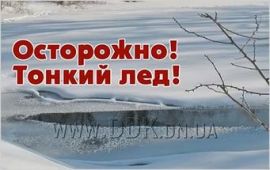 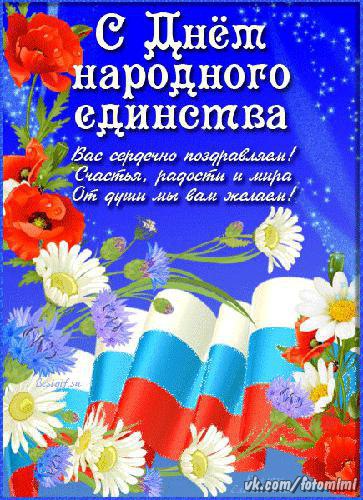 АДМИНИСТРАЦИЯНОВОМИХАЙЛОВСКОГО СЕЛЬСКОГО ПОСЕЛЕНИЯ МОНАСТЫРЩИНСКОГО РАЙОНА СМОЛЕНСКОЙ ОБЛАСТИП О С Т А Н О В Л Е Н И Е                                    ______________________________________________________________от 15.11.2016                  № 62д. Михайловка       В соответствии со статьей 18 Федерального закона от  2 марта 2007 года N 25-ФЗ «О муниципальной службе в Российской Федерации», областным законом от 29 ноября 2007 года N 109-з «Об отдельных вопросах муниципальной службы в Смоленской области», руководствуясь Уставом Новомихайловского сельского поселения Монастырщинского района Смоленской областиАдминистрация Новомихайловского сельского поселения Монастырщинского района Смоленской области   п о с т а н о в л я е т:1. Утвердить прилагаемое Положение о проведении аттестации муниципальных служащих, замещающих должности муниципальной службы в Администрации Новомихайловского сельского поселения Монастырщинского района Смоленской области.2. Признать утратившим силу постановление Главы муниципального образования Новомихайловского сельского поселения  Монастырщинского района Смоленской области от 18.12.2008г. №12 «Об утверждении Положения об  аттестации муниципальных служащих, замещающих должности муниципальной службы Администрации  Новомихайловского сельского поселения Монастырщинского района Смоленской области».3.Настоящее постановление вступает в силу  со дня его  официального опубликования в средствах  массовой информации   Новомихайловского сельского поселения Монастырщинского района Смоленской области «Информационный  вестник Новомихайловского сельского поселения» и на официальном сайте в сети интернет.4.Контроль за выполнением  настоящего постановления оставляю за собой.Глава муниципального образованияНовомихайловского  сельского поселения Монастырщинского района Смоленской области					           С.В.Иванов                                                                                                                Утверждено:постановлением Администрации Новомихайловского сельского поселения Монастырщинского района Смоленской областиот 25.10.2016г. № 56ПОЛОЖЕНИЕО проведении аттестации муниципальных служащих, замещающих должности муниципальной службы в Администрации Новомихайловского сельского поселения Монастырщинского района Смоленской области.1.	Настоящее Положение в соответствии со статьей 18 Федерального закона от 2марта 2007 года № 25-ФЗ« О муниципальной службе в Российской Федерации» и Типовым положением о проведении аттестации муниципальных служащих в Смоленской области, утвержденным областным законом от 28.11.2007 г. № 109-з« Об отдельных вопросах муниципальной службы в Смоленской области», определяет порядок проведения аттестации муниципальных служащих, замещающих должности муниципальной службы в Администрации Новомихайловского сельского поселения Монастырщинского района Смоленской области (далее - Администрация).2. Аттестация муниципального служащего проводится в целях определения его соответствия замещаемой должности муниципальной службы на основе оценки его профессиональной служебной деятельности.3. Аттестация призвана способствовать формированию кадрового состава муниципальной службы Администрации, повышению профессионального уровня муниципальных служащих, решению вопросов, связанных с определением преимущественного права на замещение должности муниципальной службы при сокращении должностей муниципальной службы в Администрации.4. Аттестации не подлежат следующие муниципальные служащие:1) замещающие должности муниципальной службы менее одного года;2) достигшие возраста 60 лет;3) беременные женщины;4) находящиеся в отпуске по беременности и родам или в отпуске по уходу за ребенком до достижения им возраста трех лет. Аттестация указанных муниципальных служащих возможна не ранее чем через один год после выхода из отпуска;5) замещающие должности муниципальной службы на основании срочного трудового договора (контракта).5. Аттестация муниципального служащего проводится один раз в три года.6. Для проведения аттестации муниципальных служащих Глава муниципального образования Новомихайловского сельского поселения Монастырщинского района Смоленской области (далее – Глава муниципального образования) издает правовой акт, содержащий положения:1) о формировании аттестационной комиссии;2) об утверждении графика проведения аттестации;3) о составлении списков муниципальных служащих, подлежащих аттестации;4) о подготовке документов, необходимых для работы аттестационной комиссии.7. Состав аттестационной комиссии формируется правовым актом Администрации. Указанным актом определяются также сроки и порядок ее работы.8. В состав соответствующей аттестационной комиссии включаются Глава муниципального образования и уполномоченные им муниципальные служащие. В состав аттестационной комиссии в качестве независимых экспертов могут включаться депутаты Новомихайловского сельского поселения Монастырщинского района Смоленской области, представители образовательных организаций, других организаций (включение указанных лиц в состав аттестационной комиссии осуществляется без указания их персональных данных).9. Состав аттестационной комиссии для проведения аттестации муниципальных служащих, замещающих должности муниципальной службы, исполнение должностных обязанностей по которым связано с использованием сведений, составляющих государственную тайну, формируется с учетом положений законодательства Российской Федерации о государственной тайне.10. Состав аттестационной комиссии формируется таким образом, чтобы была исключена возможность возникновения конфликта интересов, который мог бы повлиять на принимаемые аттестационной комиссией решения.11. Аттестационная комиссия состоит из председателя, заместителя председателя, секретаря и членов комиссии. Все члены аттестационной комиссии при принятии решений обладают равными правами.12. График проведения аттестации ежегодно утверждается Главой муниципального образования и доводится до сведения каждого аттестуемого муниципального служащего не менее чем за месяц до начала аттестации.13. В графике проведения аттестации указываются:1) наименование органа местного самоуправления, в котором проводится аттестация;2) список муниципальных служащих, подлежащих аттестации;3) дата, время и место проведения аттестации;4) дата представления в аттестационную комиссию необходимых документов с указанием ответственных за их представление руководителей соответствующих структурных подразделений Администрации.14. Не позднее, чем за две недели до начала аттестации в аттестационную комиссию представляется отзыв об исполнении подлежащим аттестации муниципальным служащим должностных обязанностей за аттестационный период, подписанный его непосредственным руководителем и утвержденный вышестоящим руководителем.15. Отзыв, предусмотренный пунктом 15настоящего Положения, должен содержать следующие сведения о муниципальном служащем:1) фамилия, имя, отчество;2) наименование замещаемой должности муниципальной службы на момент проведения аттестации и дата назначения на эту должность;3) перечень основных вопросов (документов), в решении (разработке) которых муниципальный служащий принимал участие;4) мотивированная оценка профессиональных, личностных качеств и результатов профессиональной служебной деятельности муниципального служащего.16. К отзыву об исполнении подлежащим аттестации муниципальным служащим должностных обязанностей за аттестационный период прилагаются сведения о выполненных муниципальным служащим поручениях и подготовленных им проектах документов за указанный период.17. При каждой последующей аттестации в аттестационную комиссию представляется также аттестационный лист муниципального служащего с данными предыдущей аттестации.18. Специалист, ведущий кадровую работу в Администрации не менее чем за неделю до начала аттестации должна ознакомить каждого аттестуемого муниципального служащего с отзывом, предусмотренным пунктом 14настоящего Положения. Аттестуемый муниципальный служащий вправе представить в аттестационную комиссию дополнительные сведения о своей профессиональной служебной деятельности за аттестационный период, а также заявление о своем несогласии с указанным отзывом или пояснительную записку к нему, написанную на имя непосредственного руководителя.19. Аттестация проводится с приглашением аттестуемого муниципального служащего на заседание аттестационной комиссии. В случае неявки муниципального служащего на заседание указанной комиссии без уважительной причины или его отказа от аттестации он привлекается к дисциплинарной ответственности в порядке, определенном трудовым законодательством, а аттестация переносится на более поздний срок.20. Аттестационная комиссия рассматривает представленные документы, заслушивает отчет о профессиональной служебной деятельности аттестуемого муниципального служащего, а в случае необходимости - непосредственного руководителя муниципального служащего. В целях объективного проведения аттестации после рассмотрения представленных аттестуемым муниципальным служащим дополнительных сведений о своей профессиональной служебной деятельности за аттестационный период аттестационная комиссия вправе перенести аттестацию на следующее заседание комиссии.21. Обсуждение профессиональных и личностных качеств муниципального служащего применительно к его профессиональной служебной деятельности должно быть объективным и доброжелательным.22. Профессиональная служебная деятельность муниципального служащего оценивается на основе определения его соответствия квалификационным требованиям по замещаемой должности муниципальной службы, его участия в решении поставленных Администрацией задач, сложности выполняемой им работы, ее эффективности и результативности. При этом должны учитываться результаты исполнения муниципальным служащим должностной инструкции, его профессиональные знания и опыт работы, соблюдение им ограничений, отсутствие нарушений запретов, выполнение обязательств, установленных законодательством Российской Федерации о муниципальной службе, а при аттестации муниципального служащего, наделенного организационно-распорядительными полномочиями по отношению к другим муниципальным служащим, также организаторские способности.23. Заседание аттестационной комиссии считается правомочным, если на нем присутствует не менее двух третей ее членов.24. Решение аттестационной комиссии принимается в отсутствие аттестуемого муниципального служащего и его непосредственного руководителя открытым голосованием простым большинством голосов присутствующих на заседании членов аттестационной комиссии. При равенстве голосов муниципальный служащий признается соответствующим замещаемой должности муниципальной службы.25. На период аттестации муниципального служащего, являющегося членом аттестационной комиссии, его членство в этой комиссии приостанавливается.26. По результатам аттестации муниципального служащего аттестационной комиссией принимается одно из следующих решений:1) соответствует замещаемой должности муниципальной службы;2) соответствует замещаемой должности муниципальной службы и заслуживает поощрения за достигнутые успехи в работе;3) соответствует замещаемой должности муниципальной службы, рекомендуется повысить муниципального служащего в должности;4) соответствует замещаемой должности муниципальной службы и рекомендуется к включению в установленном порядке в кадровый резерв для замещения вакантной должности муниципальной службы в порядке должностного роста (в случае создания в Администрации кадрового резерва для замещения вакантных должностей муниципальной службы);5) соответствует замещаемой должности муниципальной службы, при этом рекомендуется получить дополнительное профессиональное образование;6) не соответствует замещаемой должности муниципальной службы.27. Результаты аттестации сообщаются аттестованным муниципальным служащим непосредственно после подведения итогов голосования.28. Результаты аттестации заносятся в аттестационный лист муниципального служащего, составленный по форме, установленной пунктом 37 настоящего Положения. Аттестационный лист подписывается председателем, заместителем председателя, секретарем и членами аттестационной комиссии, присутствовавшими на заседании.29. Муниципальный служащий знакомится с аттестационным листом под расписку.30. Аттестационный лист муниципального служащего, прошедшего аттестацию, и отзыв, предусмотренный пунктом 14 настоящего Положения, хранятся в личном деле муниципального служащего.31. Секретарь аттестационной комиссии ведет протокол заседания комиссии, в котором фиксирует ее решения и результаты голосования. Протокол заседания аттестационной комиссии подписывается председателем, заместителем председателя, секретарем и членами аттестационной комиссии, присутствовавшими на заседании.32. Материалы аттестации муниципальных служащих представляются соответственно Главе муниципального образования не позднее чем через семь дней после дня ее проведения.33. В течение одного месяца после проведения аттестации по ее результатам издается правовой акт Администрации о результатах аттестации, а также может приниматься решение Главы муниципального образования о поощрении отдельных муниципальных служащих за достигнутые ими успехи в работе или о том, что муниципальный служащий:1) повышается в должности;2) подлежит включению в установленном порядке в кадровый резерв для замещения вакантной должности муниципальной службы в порядке должностного роста (в случае создания в Администрации кадрового резерва для замещения вакантных должностей муниципальной службы);3) направляется для получения дополнительного профессионального образования;4) понижается в должности муниципальной службы с его согласия.34. В случае несогласия муниципального служащего с понижением в должности или невозможности перевода с его согласия на другую должность муниципальной службы Глава муниципального образования может в срок не более одного месяца со дня аттестации уволить его с муниципальной службы в связи с несоответствием замещаемой должности вследствие недостаточной квалификации, подтвержденной результатами аттестации.35. По истечении срока, указанного в пункте 34 настоящего Положения, увольнение муниципального служащего или понижение его в должности по результатам данной аттестации не допускается. Время болезни и ежегодного оплачиваемого отпуска муниципального служащего в указанный срок не засчитывается.36. Муниципальный служащий вправе обжаловать результаты аттестации в соответствии с законодательством Российской Федерации.37. Форма аттестационного листа муниципального служащего:Аттестационный листмуниципального служащего    1. Фамилия, имя, отчество __________________________________________________    2. Год, число и месяц рождения ______________________________________________    3. Сведения о  профессиональном  образовании,  наличии  ученой степени, ученого звания ______________________________________________________________(когда и какое учебное заведение окончил,___________________________________________________________________________       специальность и квалификация по образованию, ученая степень, ученое звание)    4.  Наименование  замещаемой  должности  муниципальной службы на моментаттестации и дата назначения на эту должность _____________________________________________________________________________________________________________    5. Стаж муниципальной службы _____________________________________________    6. Общий трудовой стаж ____________________________________________________    7. Классный чин муниципального служащего __________________________________(наименование классного чина___________________________________________________________________________ и дата его присвоения)    8. Вопросы к муниципальному служащему и краткие ответы на  них _______________________________________________________________________________________________________________________________________________________________________________________________________________________________________________    9. Замечания и предложения, высказанные аттестационной комиссией __________________________________________________________________________________________________________________________________________________________________    10.  Краткая  оценка  выполнения  муниципальным  служащим  рекомендацийпредыдущей аттестации ________________________________________________________________________________________________________________________________                      (выполнены, выполнены частично, не выполнены)___________________________________________________________________________    11. Решение аттестационной комиссии _____________________________________________________________________________________________________________________________________________________________________________________________(соответствует замещаемой должности муниципальной службы; соответствует замещаемой должности муниципальной службы и заслуживает поощрения за достигнутые успехи в работе, соответствует замещаемой должности муниципальной службы, рекомендуется повысить муниципального служащего в должности; соответствует замещаемой должности муниципальной службы и рекомендуется к включению в установленном порядке в кадровый резерв для замещения вакантной должности муниципальной службы в порядке должностного роста; соответствует замещаемой должности муниципальной службы, при этом рекомендуется получить дополнительное профессиональное образование; не соответствует замещаемой должности муниципальной службы)Количественный состав аттестационной комиссии ___________________На заседании присутствовало ______ членов аттестационной комиссии. Количество голосов  за ____, против ____.Примечания_________________________________________________________Председатель аттестационной комиссии		(подпись)		(расшифровка подписи)Заместитель председателяаттестационной комиссии		(подпись)		(расшифровка подписи)Секретарьаттестационной комиссии		(подпись)		(расшифровка подписи)Члены аттестационной комиссии		(подпись)		(расшифровка подписи)					(подпись)		(расшифровка подписи)__________________________________(дата проведения аттестации)С аттестационным листом ознакомился _________________________________________							(подпись муниципального служащего, дата)(место для печати органа местного самоуправления)АДМИНИСТРАЦИЯНовомихайловского сельского поселенияМонастырщинского района Смоленской области                                                                        П О С Т А Н О В Л Е Н И Е от   17.11.2016г                      №67В соответствии  с областным законом       от 29  сентября 2016 года №93-з о внесении изменений в областной закон  «Об отдельных вопросах муниципальной службы в Смоленской области от 29 ноября 2007 года №109-з»  Администрация  Новомихайловского сельского поселения Монастырщинского района Смоленской области   п о с т а н о в л я е т:   1. Внести в постановление Администрации Новомихайловского сельского поселения Монастырщинского района Смоленской области от 01.07.2014 № 35 «Об утверждении квалификационных требований для замещения должностей муниципальной службы в  Администрации Новомихайловского сельского поселения Монастырщинского района Смоленской области « следующие изменения:а) в части первой пункта 1:в абзаце первом слова «(государственной службы)» исключить, после слова «специальности» дополнить словами «, направлению подготовки, необходимым»;в подпункте 1 слова «профессиональное» и «(государственной службы)» исключить, после слова «специальности» дополнить словами «, направлению подготовки»;в подпункте 2 слова «(государственной службы)» исключить, дополнить словами «, направлению подготовки»;б) пункт 1 дополнить частью 2 следующего содержания: «Для лиц, имеющих дипломы специалиста или магистра с отличием, в течение трех лет со дня выдачи диплома устанавливаются квалификационные требования к стажу муниципальной службы   или стажу работы по специальности для замещения ведущих должностей муниципальной службы – не менее одного года стажа муниципальной службы или стажа работы по специальности, направлению подготовки.»;в) пункты 2-3 признать утратившими силу.2. Старшему менеджеру  Администрации Новомихайловского сельского поселения Монастырщинского района Смоленской области (Цикуновой Н.В.) ознакомить с настоящим постановлением муниципальных служащих Администрации Новомихайловского сельского поселения Монастырщинского района Смоленской области под роспись.          3. Настоящее  постановление подлежит опубликованию  в средствах массовой информации Новомихайловского сельского поселения Монастырщинского района Смоленской области в газете «Новомихайловский вестник» и на официальном сайте Администрации Новомихайловского сельского поселения Монастырщинского района Смоленской области (Цикунова Н.В.).4. Настоящее постановление вступает в силу после дня его  официального опубликования.    Глава муниципального образованияНовомихайловского сельского поселенияМонастырщинского районаСмоленской области                                                                                                          С.В.ИвановУТВЕРЖДЕНО: Постановлением  Администрации   Новомихайловского сельского поселения Монастырщинского района  Смоленской    области от 01.07.2014г. №35( в редакции постановления   Администрации Новомихайловского сельского поселения Монастырщинского района Смоленской области от 17.11.2016 №67)                                                  КВАЛИФИКАЦИОННЫЕ ТРЕБОВАНИЯдля замещения должностей муниципальной службыв Администрации Новомихайловского сельского поселения Монастырщинского района Смоленской области  1. Для замещения  должностей муниципальной службы  в Администрации Новомихайловского сельского поселения Монастырщинского района Смоленской области, следующие типовые квалификационные требования  к уровню профессионального образования, стажу муниципальной службы  или стажу работы по специальности, направлению подготовки, необходимым для замещения:1) старших должностей муниципальной службы - высшее  образование, без предъявления требований к стажу муниципальной службы  и стажу работы по специальности, направлению подготовки;( в редакции постановления Администрации Новомихайловского сельского поселения Монастырщинского района Смоленской области от 17.11.2016г.№67)2) младших должностей муниципальной службы - среднее профессиональное образование, соответствующее направлению деятельности, без предъявления требований к стажу муниципальной службы   и стажу работы по специальности, направлению подготовки.(в редакции постановления Администрации Новомихайловского сельского поселения Монастырщинского района Смоленской области от 17.11.2016г.№67)         2. Для лиц  имеющих диплом специалиста  или магистра с отличием, в течении трех лет со дня  выдачи диплома устанавливаются  квалификационные требования  к стажу  муниципальной  службы или стажу работы по специальности для замещения  ведущих должностей муниципальной службы- не менее одного года стажа муниципальной  службы   или стажа работы по специальности, направлению подготовки.( часть 2 пункта 1введена постановлением Администрации Новомихайловского сельского поселения Монастырщинского района Смоленской области от 17.11.2016г.№67)(пункты 2 и 3 утратили силу  постановлением Администрации Новомихайловского сельского поселения Монастырщинского района Смоленской области от 17.11.2016г.№67)СОВЕТ ДЕПУТАТОВНОВОМИХАЙЛОВСКОГО СЕЛЬСКОГО ПОСЕЛЕНИЯМОНАСТЫРЩИНСКОГО РАЙОНАСМОЛЕНСКОЙ ОБЛАСТИ                                                      РЕШЕНИЕот     16 декабря 2016г.                     № 19О назначении  публичных    слушанийпо проекту решения Совета  депутатовНовомихайловского сельского поселения Монастырщинского районаСмоленской области «О бюджете Новомихайловского сельского поселения Монастырщинского районаСмоленской области на 2017 год и     на   Плановый  период  2018 и 2019 годов»        В целях обсуждения проекта бюджета  Новомихайловского сельского поселения Монастырщинского района Смоленской области на 2016  год ,руководствуясь Федеральным законом от 06.10.2003года №131-ФЗ « Об общих принципах организации местного самоуправления в Российской Федерации», Уставом Новомихайловского сельского  поселения Монастырщинского района Смоленской области,  Совет депутатов    Новомихайловского   сельского  поселенияМонастырщинского района Смоленской области      РЕШИЛ:      1. Провести публичные слушания по проекту решения Советов депутатов  Новомихайловского сельского поселения Монастырщинского района Смоленской области  области «О бюджете Новомихайловского сельского поселения Монастырщинского района Смоленской области на 2017 год и  на плановый период 2018 и 2019 годов».       2.Назначить дату проведения публичных слушаний на 22.12. 2016года в 14-00 в здании Администрации Новомихайловского сельского поселения Монастырщинского района Смоленской области по адресу: д.Михайловка, Монастырщинского района Смоленской области.       3. Утвердить состав комисссии по проведению публичных слушаний по проекту бюджета  Новомихайловского сельского поселения Монастырщинского района Смоленской области на 2017год  и   на  плановый  период 2018 и 2019 годов»:        Иванов   С.В. - Глава муниципального образования Новомихайловского    сельского поселения Монастырщинского района Смоленской области-председатель комиссии;Пашина В.А.- специалист 1 категории Администрации                                                                                                                                       Новомихайловского сельского поселения Монастырщинского района                                                  -секретарь комиссии;          Члены комиссии:                 Щербакова Е.А.- депутат Совета депутатов Новомихайловского сельского поселения;           Козлов А.А.- депутат Совета депутатов Новомихайловского сельского поселения;               Кузьменкова И.А.- депутат Совета депутатов Новомихайловского сельского поселения.   4.Опубликовать данное решение и проект решения о бюджете Новомихайловского сельского поселения  Монастырщинского района Смоленской области на 2017 год  и   на   плановый   период   2018   и    2019  годов»   в   информационной   газете  «Новомихайловский вестник».Глава муниципального образованияНовомихайловского сельского поселенияМонастырщинского районаСмоленской области                                                                                                      С.В.Иванов                                                                                СОВЕТ ДЕПУТАТОВНОВОМИХАЙЛОВСКОГО СЕЛЬСКОГО ПОСЕЛЕНИЯМОНАСТЫРЩИНСКОГО РАЙОНАСМОЛЕНСКОЙ ОБЛАСТИРЕШЕНИЕот  27.12. 2016г.                                                                                                    № 201. Утвердить основные характеристики бюджета Новомихайловского сельского поселения Монастырщинского района Смоленской области на 2017 год:1) общий объем доходов бюджета Новомихайловского сельского поселения Монастырщинского района Смоленской области в сумме - 3 370,6 тыс. рублей, в том числе объем безвозмездных поступлений в сумме - 1 240, 4 тыс. рублей, из которых объем получаемых межбюджетных трансфертов - 1 240,4 тыс. рублей;2) общий объем расходов бюджета Новомихайловского сельского поселения Монастырщинского района Смоленской области в сумме – 3 370,6 тыс. рублей;2. Утвердить общий объем межбюджетных трансфертов, предоставляемых бюджетам бюджетной системы Российской Федерации в 2017 году из бюджета Новомихайловского сельского поселения Монастырщинского района Смоленской области, в сумме 17,3 тыс. рублей, в том числе общий объем межбюджетных трансфертов, предоставляемых бюджету муниципального района из бюджета Новомихайловского сельского поселения Монастырщинского района Смоленской области в 2017 году, в сумме 17,3 тыс. рублей.3. Утвердить основные характеристики бюджета Новомихайловского сельского поселения Монастырщинского района Смоленской области на плановый период 2018 и 2019 годов:1) общий объем доходов бюджета Новомихайловского сельского поселения Монастырщинского района Смоленской области на 2018 год в сумме - 3 443,7 тыс. рублей, в том числе объем безвозмездных поступлений в сумме- 1 197,7 тыс. рублей, из которых объем получаемых межбюджетных трансфертов – 1 197,7 тыс. рублей, и на 2019 год  в сумме - 3 567,1 тыс. рублей, в том числе объем безвозмездных поступлений в сумме - 1 185,9 тыс. рублей, из которых объем получаемых межбюджетных трансфертов – 1185,9 тыс. рублей;2) общий объем расходов бюджета Новомихайловского сельского поселения Монастырщинского района Смоленской области на 2018 год в сумме – 3 443,7 тыс. рублей, и на 2019 год в сумме - 3 567,1 тыс. рублей. 4. Утвердить общий объем межбюджетных трансфертов, предоставляемых бюджетам бюджетной системы Российской Федерации из бюджета Новомихайловского сельского поселения Монастырщинского района Смоленской области в 2018 году, в сумме - 17,3 тыс. рублей, в том числе общий объем межбюджетных трансфертов, предоставляемых бюджету муниципального района из бюджета Новомихайловского сельского поселения Монастырщинского района Смоленской области в 2018 году, в сумме - 17,3 тыс. рублей.5. Утвердить общий объем межбюджетных трансфертов, предоставляемых бюджетам бюджетной системы Российской Федерации из бюджета Новомихайловского сельского поселения Монастырщинского района Смоленской области в 2019 году, в сумме  - 17,3 тыс. рублей, в том числе общий объем межбюджетных трансфертов, предоставляемых бюджету муниципального района из бюджета Новомихайловского сельского поселения Монастырщинского района Смоленской области в 2019 году, в сумме - 17,3 тыс. рублей.6.Утвердить источники финансирования дефицита бюджета Новомихайловского сельского поселения Монастырщинского района Смоленской области: 1) на 2017 год согласно приложению 1 к настоящему решению;2) на плановый период 2018 и 2019 годов согласно приложению 2 к настоящему решению.7. Утвердить перечень главных администраторов доходов бюджета Новомихайловского сельского поселения Монастырщинского района Смоленской области согласно приложению 3 к настоящему решению.8. Утвердить перечень главных администраторов источников финансирования дефицита бюджета Новомихайловского сельского поселения Монастырщинского района Смоленской области согласно приложению 4 к настоящему решению.9. Утвердить нормативы распределения доходов между бюджетом муниципального образования «Монастырщинский район» Смоленской области и бюджетами поселений на 2017 год и на плановый период 2018 и 2019 годов согласно приложению 5 к настоящему решению. 10. Утвердить прогнозируемые доходы бюджета Новомихайловского сельского поселения Монастырщинского района Смоленской области, за исключением безвозмездных поступлений:1) на 2017 год согласно приложению 6 к настоящему решению; 2) на плановый период 2018 и 2019 годов согласно приложению 7 к настоящему решению.11. Утвердить прогнозируемые безвозмездные поступления в бюджет Новомихайловского сельского поселения Монастырщинского района Смоленской области:1) на 2017 год согласно приложению 8 к настоящему решению; 2) на плановый период 2018 и 2019 годов согласно приложению 9 к настоящему решению.12. Утвердить распределение бюджетных ассигнований по разделам, подразделам, целевым статьям (муниципальным программам и непрограммным направлениям деятельности), группам (группам и подгруппам) видов расходов классификации расходов бюджетов:1) на 2017 год согласно приложению 10 к настоящему решению;2) на плановый период 2018 и 2019 годов согласно приложению 11 к настоящему решению. 13. Утвердить распределение бюджетных ассигнований по целевым статьям (муниципальным программам и непрограммным направлениям деятельности), группам (группам и подгруппам) видов расходов классификации расходов бюджетов: 1) на 2017 год согласно приложению 12 к настоящему решению; 2) на плановый период 2018 и 2019 годов согласно приложению 13 к настоящему решению.14. Утвердить ведомственную структуру расходов бюджета Новомихайловского сельского поселения Монастырщинского района Смоленской области (распределение бюджетных ассигнований по главным распорядителям бюджетных средств, разделам, подразделам, целевым статьям (муниципальным программам и непрограммным  направлениям деятельности), группам (группам и подгруппам) видов расходов классификации расходов бюджетов:  на 2017 год согласно приложению 14 к настоящему решению; на плановый период 2018 и 2019 годов согласно приложению 15 к настоящему решению.15. Утвердить общий объем бюджетных ассигнований, направляемых на исполнение публичных нормативных обязательств, в 2017 году в сумме - 61,3 тыс. рублей, в 2018 году в сумме -61,3 тыс. рублей, в 2019 году в сумме – 65,0 тыс. рублей.16. Утвердить объем бюджетных ассигнований на финансовое обеспечение реализации муниципальных программ в 2017 году в сумме  2 754,4 тыс. рублей, в 2018 году в сумме 2 827,5 тыс. рублей, в 2019 году в сумме 2 950,9 тыс. рублей.Утвердить распределение бюджетных ассигнований по муниципальным программам и непрограммным направлениям деятельности: на 2017 год согласно приложению 16 к настоящему решению; на плановый период 2018 и 2019 годов согласно приложению 17 к настоящему решению.17. Утвердить объем бюджетных ассигнований дорожного фонда Новомихайловского сельского поселения Монастырщинского района Смоленской области:   1)  на 2017  год в сумме - 547,3  тыс. рублей;    2)  на 2018 год  в сумме –538,7 тыс. рублей;   3)  на 2019 год в сумме  - 606,4 тыс. рублей. 								Утвердить прогнозируемый объем доходов бюджета Новомихайловского сельского поселения Монастырщинского района Смоленской области в части доходов, установленных решением Совета депутатов Новомихайловского сельского поселения Монастырщинского района Смоленской области от 21.10.2013г. №11 «О дорожном фонде Новомихайловского сельского поселения Монастырщинского района Смоленской области»:1)  в 2017 году в сумме 547,3 тыс. рублей согласно приложению 18 к настоящему решению.2) в плановом периоде 2018 и 2019 годов в сумме 538,7 тыс. рублей и в сумме 606,4 тыс. рублей соответственно согласно приложению 19 к настоящему решению.18. Утвердить цели предоставления субсидий (за исключением грантов в форме субсидий) лицам, указанным в статье 78 Бюджетного кодекса Российской Федерации, объем бюджетных ассигнований на предоставление конкретной субсидии:1) в 2017 году согласно приложению 20 к настоящему решению;2) в плановом периоде 2018 и 2019 годов согласно приложению 21 к настоящему решению.Порядок предоставления указанных субсидий из бюджета Новомихайловского сельского поселения Монастырщинского района Смоленской области определяется нормативным правовым актом Администрации Новомихайловского сельского поселения Монастырщинского района Смоленской области.19.Утвердить в составе расходов бюджета Новомихайловского сельского поселения Монастырщинского района Смоленской области резервный фонд Администрации Новомихайловского сельского поселения Монастырщинского района Смоленской области:1) на 2017 год в размере 10,0 тыс. рублей, что составляет 0,30 процента от общего объема расходов бюджета;2) на 2018 год в размере 10,0 тыс. рублей, что составляет 0,29 процента от общего объема расходов бюджета;3) на 2019 год в размере 10,0 тыс. рублей, что составляет 0,28 процента от общего объема расходов бюджета.20. Утвердить Программу муниципальных внутренних заимствований Новомихайловского сельского поселения Монастырщинского района Смоленской области: 1) на 2017 год согласно приложению 22 к настоящему решению;            2) на плановый период 2018 и 2019 годов согласно приложению 23 к настоящему решению.21. Установить: 1) предельный объем муниципального долга на 2017 год в сумме 1 065,1 тыс. рублей;2) верхний предел муниципального внутреннего долга на 1 января 2018 года по долговым обязательствам Новомихайловского сельского поселения Монастырщинского района Смоленской области в сумме 0,0 тыс. рублей, в том числе верхний предел долга по муниципальным гарантиям Новомихайловского сельского поселения Монастырщинского района Смоленской области в сумме 0,0 тыс. рублей;3) предельный объем муниципального долга на 2018 год в сумме 1 123,0 тыс. рублей;4) верхний предел муниципального внутреннего долга на 1 января 2019 года по долговым обязательствам Новомихайловского сельского поселения Монастырщинского района Смоленской области в сумме 0,0 тыс. рублей, в том числе верхний предел долга по муниципальным гарантиям Новомихайловского сельского поселения Монастырщинского района Смоленской области в сумме 0,0 тыс. рублей;5) предельный объем муниципального долга на 2019 год в сумме 1 190,6 тыс. рублей;          6) верхний предел муниципального внутреннего долга на 1 января 2020 года по долговым обязательствам Новомихайловского сельского поселения Монастырщинского района Смоленской области в сумме 0,0 тыс. рублей, в том числе верхний предел долга по муниципальным гарантиям Новомихайловского сельского поселения Монастырщинского района Смоленской области в сумме 0,0 тыс. рублей.22. Утвердить объем расходов бюджета Новомихайловского сельского поселения Монастырщинского района Смоленской области на обслуживание муниципального долга:        1) в 2017 году в размере 0,0 тыс. рублей, что составляет 0,0 процентов от объема расходов бюджета Новомихайловского сельского поселения Монастырщинского района Смоленской области, за исключением объема расходов, которые осуществляются за счет субвенций, предоставляемых из бюджетов бюджетной системы Российской Федерации;      2) в 2018 году в размере 0,0 тыс. рублей, что составляет 0,0 процентов от объема расходов бюджета Новомихайловского сельского поселения Монастырщинского района Смоленской области, за исключением объема расходов, которые осуществляются за счет субвенций, предоставляемых из бюджетов бюджетной системы Российской Федерации;      3) в 2019 году в размере 0,0 тыс. рублей, что составляет 0,0 процентов от объема расходов бюджета Новомихайловского сельского поселения Монастырщинского района Смоленской области, за исключением объема расходов, которые осуществляются за счет субвенций, предоставляемых из бюджетов бюджетной системы Российской Федерации.23. 1.Утвердить Программу муниципальных гарантий Новомихайловского сельского поселения Монастырщинского района Смоленской области:         1) на 2017 год согласно приложению 24 к настоящему решению;          2) на плановый период 2018 и 2019 годов согласно приложению 25 к настоящему решению.2. Утвердить в составе Программы муниципальных гарантий Новомихайловского сельского поселения Монастырщинского района Смоленской области: 1) на 2017 год общий объем бюджетных ассигнований, предусмотренных на исполнение муниципальных гарантий Новомихайловского сельского поселения Монастырщинского района Смоленской области по возможным гарантийным случаям в 2017 году в сумме 0,0 тыс. рублей; 2) на плановый  период  2018 и 2019 годов общий объем бюджетных ассигнований, предусмотренных на исполнение муниципальных гарантий Новомихайловского сельского поселения Монастырщинского района Смоленской области по возможным гарантийным случаям в 2018 году в сумме 0,0 тыс. рублей, в 2019 году  в сумме 0,0 тыс. рублей.24. Установить, что Управление Федерального казначейства по Смоленской области вправе осуществлять в 2017 году на основании решения главного распорядителя  средств бюджета Новомихайловского сельского поселения Монастырщинского района Смоленской области полномочия получателя средств бюджета Новомихайловского сельского поселения Монастырщинского района Смоленской области по перечислению межбюджетных трансфертов, предоставляемых из областного бюджета, в местные бюджеты в форме субсидий, субвенций и иных межбюджетных трансфертов, имеющих целевое назначение, в пределах суммы, необходимой для оплаты денежных обязательств по расходам получателей средств местного бюджета, источником финансового обеспечения которых являются данные межбюджетные трансферты, в порядке, установленном Федеральным казначейством.25. Настоящее решение вступает в силу с 1 января 2017 года.Источники финансирования дефицита бюджета Новомихайловского сельского поселения Монастырщинского района Смоленской области на 2017 год                                                                                                                      (рублей)                                              Источники финансирования дефицита бюджета Новомихайловского сельского поселения Монастырщинского района Смоленской области на плановый период 2018 и 2019 годов                                                                                                                      (рублей)                                                                  Приложение 3к решению Совета депутатов Новомихайловского сельского поселения Монастырщинского района Смоленской области «О бюджете Новомихайловского сельского поселения Монастырщинского района Смоленской области на 2017 год и на плановый период 2018 и 2019 годов»Перечень главных администраторов  доходов бюджета Новомихайловского сельского поселения Монастырщинского района Смоленской областиПеречень главных администраторов источников финансирования дефицита бюджета Новомихайловского сельского поселения Монастырщинского района Смоленской области                                              Приложение 5к решению Совета депутатов Новомихайловского сельского поселения Монастырщинского района Смоленской области «О бюджете Новомихайловского сельского поселения Монастырщинского района Смоленской области на 2017 год и на плановый период 2018 и 2019 годов»Нормативы распределения доходов между  бюджетом муниципального образования «Монастырщинский район» Смоленской области и бюджетами поселений на 2017 год и на плановый период 2018 и 2019 годов(процентов) Примечание: Погашение задолженности по пеням и штрафам за несвоевременную уплату налогов и сборов в части отмененных налогов и сборов осуществляется по нормативам зачисления соответствующих налогов и сборов.                                                                                              Приложение 20к решению Совета депутатов Новомихайловского сельского поселения Монастырщинского района Смоленской области «О бюджете Новомихайловского сельского поселения Монастырщинского района Смоленской области на 2017 год и на плановый период 2018 и 2019 годов»ЦЕЛИпредоставления субсидий (за исключением грантов в форме субсидий) лицам, указанным в статье 78 Бюджетного кодекса Российской Федерации, объём бюджетных ассигнований на предоставление конкретной субсидии в 2017 году                                                                                                                                   (рублей)Приложение 21решению Совета депутатов Новомихайловского сельского поселения Монастырщинского района Смоленской области «О бюджете Новомихайловского сельского поселения Монастырщинского района Смоленской области на 2017 год и на плановый период 2018 и 2019 годов»ЦЕЛИпредоставления субсидий (за исключением грантов в форме субсидий) лицам, указанным в статье 78 Бюджетного кодекса Российской Федерации, объём бюджетных ассигнований на предоставление конкретной субсидии на плановый период 2018 и 2019 годов                                                                                                                                   (рублей)Приложение 22к решению Совета депутатов Новомихайловского сельского поселения Монастырщинского района Смоленской области «О бюджете Новомихайловского сельского поселения Монастырщинского района Смоленской области на 2017 год и на плановый период 2018 и 2019 годов»Программа муниципальных внутренних заимствованийНовомихайловского сельского поселения Монастырщинского районаСмоленской области на 2017 год			                                             (тыс. руб.)                                                                                                                 Приложение 23к решению Совета депутатов Новомихайловского сельского поселения Монастырщинского района  Смоленской области «О бюджете Новомихайловского сельского поселения Монастырщинского района Смоленской области на 2017 год и на плановый период 2018 и 2019 годов»Программа муниципальных внутренних заимствованийНовомихайловского сельского поселения Монастырщинского района                                        Смоленской области на плановый период 2018 и 2019 годов	                                                                         (тыс. руб.)Приложение 24к решению Совета депутатов Новомихайловского сельского поселения Монастырщинского района Смоленской области «О бюджете Новомихайловского сельского поселения Монастырщинского района Смоленской области на 2017 год и на плановый  период 2018 и 2019 годов»Программа муниципальных гарантий Новомихайловского сельского поселения Монастырщинского района Смоленской области на 2017 год1. Перечень подлежащих предоставлению муниципальных гарантий муниципального образования Новомихайловского сельского поселения Монастырщинского района Смоленской области в 2017 году           2.Общий объем бюджетных ассигнований, предусмотренных на исполнение муниципальных гарантий Новомихайловского сельского поселения Монастырщинского района Смоленской области по возможным гарантийным случаям в 2017 году, - 0,0 тыс. рублей, из них:         1) за счет источников финансирования дефицита местного бюджета – 0,0 тыс. рублей;         2) за счет расходов местного бюджета – 0,0 тыс. рублей.Приложение  25 к решению Совета депутатов Новомихайловского сельского поселения Монастырщинского района Смоленской области «О бюджете Новомихайловского сельского поселения Монастырщинского района Смоленской области на 2017 год и на плановый  период 2018 и 2019 годов»Программа муниципальных гарантий Новомихайловского сельского поселения Монастырщинского района Смоленской области на плановый период 2018 и 2019 годов1. Перечень подлежащих предоставлению муниципальных гарантий муниципального образования Новомихайловского сельского поселения Монастырщинского района Смоленской области на плановый период 2018 и 2019 годов2.Общий объем бюджетных ассигнований, предусмотренных на исполнение муниципальных гарантий Новомихайловского сельского поселения Монастырщинского района Смоленской области по возможным гарантийным случаям в 2018 году, - 0,0 тыс. рублей, из них:         1) за счет источников финансирования дефицита местного бюджета – 0,0 тыс. рублей;         2) за счет расходов местного бюджета – 0,0 тыс. рублей.     Общий объем бюджетных ассигнований, предусмотренных на исполнение муниципальных гарантий Новомихайловского сельского поселения Монастырщинского района Смоленской области по возможным гарантийным случаям в 2019 году, - 0,0 тыс. рублей, из них:         1) за счет источников финансирования дефицита местного бюджета – 0,0 тыс. рублей;         2) за счет расходов местного бюджета – 0,0 тыс. рублей.№ п/пНаименование организацийКоличество мест      Виды обязательных работ  123412Администрация Новомихайловского сельского поселенияПСК «Новомихайловский»351. Уборка придомовой территории и центральной части                        2. Уборка улиц, обрезка кустарников  3. Побелка деревьев, бордюров4. Обкашивание   центральной территории, детской площадки5. Уборка помещений         6. Подсобные работы (неквалифицированные)        7. Очистка территорий от снега                     8. Разгрузочно-погрузочные работы                       9. Неквалифицированные малярные работы               Об утверждении Положения о проведении аттестации муниципальных служащих, замещающих должности муниципальной службы в Администрации Новомихайловского сельского поселения Монастырщинского района Смоленской областиО внесении изменений в постановление от 01.07.2014 №35 «Об утверждении квалификационных требований для замещения должностей муниципальной службы в  Администрации   Новомихайловского сельского  поселения Монастырщинского района Смоленской области»О  бюджете  Новомихайловского сельского поселения Монастырщинского района Смоленской области на 2017 год и на плановый период 2018 и 2019 годов  Глава муниципального образования Новомихайловского сельского поселения Монастырщинского района  Смоленской областиС.В.ИвановПриложение 1к решению Совета депутатов Новомихайловского сельского поселения Монастырщинского района Смоленской области «О бюджете Новомихайловского  сельского поселения Монастырщинского района Смоленской области на 2017 год и на плановый период 2018 и 2019 годов» КодНаименование кода группы, подгруппы, статьи, вида источника финансирования дефицитов бюджетов, кода классификации операций сектора государственного управления, относящихся к источникам финансирования дефицитов бюджетов Сумма 01 00 00 00 00 0000 000Источники внутреннего финансирования дефицита бюджета 001 05 00 00 00 0000 000Изменение остатков на счетах по учету средств бюджета001 05 00 00 00 0000 500Увеличение остатков средств бюджетов- 3 370 60001 05 02 01 00 0000 510Увеличение прочих остатков денежных средств бюджетов-3 370 60001 05 02 01 10 0000 510Увеличение прочих остатков денежных средств бюджетов сельских поселений-3 370 60001 05 00 00 00  0000 600 Уменьшение остатков средств бюджетов3 370 60001 05 02 01 00 0000 610Уменьшение прочих остатков денежных средств бюджетов3 370 60001 05 02 01 10 0000 610Уменьшение прочих остатков денежных средств бюджетов сельских поселений3 370 600Приложение 2к решению Совета депутатов Новомихайловского сельского поселения Монастырщинского района Смоленской области «О бюджете Новомихайловского  сельского поселения Монастырщинского района Смоленской области на 2017 год и на плановый период 2018 и 2019 годов» КодНаименование кода группы, подгруппы, статьи, вида источника финансирования дефицитов бюджетов, кода классификации операций сектора государственного управления, относящихся к источникам финансирования дефицитов бюджетов  Сумма 2018 Сумма 201901 00 00 00 00 0000 000Источники внутреннего финансирования дефицита бюджета 0001 05 00 00 00 0000 000Изменение остатков на счетах по учету средств бюджета0001 05 00 00 00 0000 500Увеличение остатков средств бюджетов-3 443 700- 3 567 10001 05 02 01 00 0000 510Увеличение прочих остатков денежных средств бюджетов- 3 443 700- 3 567 10001 05 02 01 10 0000 510Увеличение прочих остатков денежных средств бюджетов сельских поселений- 3 443 700  - 3 567 10001 05 00 00 00  0000 600 Уменьшение остатков средств бюджетов3 443 7003 567 10001 05 02 01 00 0000 610Уменьшение прочих остатков денежных средств бюджетов3 443 7003 567 10001 05 02 01 10 0000 610Уменьшение прочих остатков денежных средств бюджетов сельских поселений3 443 700   3 567 100Код бюджетной классификации Российской ФедерацииКод бюджетной классификации Российской ФедерацииКод бюджетной классификации Российской ФедерацииНаименование главного администратора доходов бюджета поселенияглавного администратора доходовдоходов бюджета поселениядоходов бюджета поселенияНаименование главного администратора доходов бюджета поселения926Администрация Новомихайловского сельского поселения Монастырщинского района Смоленской области9261 11 05035 10 0000 1201 11 05035 10 0000 120Доходы от сдачи в аренду имущества, находящегося в оперативном управлении органов управления сельских поселений и созданных ими учреждений (за исключением имущества муниципальных бюджетных и автономных учреждений)9261 14 02052 10 0000 4101 14 02052 10 0000 410Доходы от реализации имущества, находящегося в оперативном управлении учреждений, находящихся в ведении органов управления сельских поселений (за исключением имущества муниципальных бюджетных и автономных учреждений), в части реализации основных средств по указанному имуществу9261 14 02052 10 0000 4401 14 02052 10 0000 440Доходы от реализации имущества, находящегося в оперативном управлении учреждений, находящихся в ведении органов управления сельских поселений (за исключением имущества муниципальных бюджетных и автономных учреждений), в части реализации материальных запасов по указанному имуществу9261 16 51040 02 0000 1401 16 51040 02 0000 140Денежные взыскания (штрафы), установленные законами субъектов Российской Федерации за несоблюдение муниципальных правовых актов, зачисляемые в бюджеты поселений9211 16 90050 10 0000 140    1 16 90050 10 0000 140    Прочие поступления от денежных взысканий (штрафов) и иных сумм в возмещение ущерба, зачисляемые в бюджеты сельских поселений9261 17 01050 10 0000 1801 17 01050 10 0000 180Невыясненные поступления, зачисляемые в бюджеты сельских поселений9261 1705050 10 0000 1801 1705050 10 0000 180Прочие неналоговые доходы бюджетов сельских поселений 9262 02 15001 10 0000 1512 02 15001 10 0000 151Дотации бюджетам сельских поселений на выравнивание бюджетной обеспеченности9262 02 29999 10 0000 1512 02 29999 10 0000 151Прочие субсидии бюджетам сельских поселений 9262 02 20077 10 0000 1512 02 20077 10 0000 151Субсидии бюджетам сельских поселений на софинансирование капитальных вложений в объекты муниципальной собственности9262 02 35118 10 0000 1512 02 35118 10 0000 151Субвенции бюджетам сельских поселений на осуществление первичного воинского учета на территориях, где отсутствуют военные комиссариаты9262 02 49999 10 0000 1512 02 49999 10 0000 151Прочие межбюджетные трансферты, передаваемые бюджетам сельских поселенийПриложение 4к решению Совета депутатов Новомихайловского сельского поселения Монастырщинского района Смоленской области «О бюджете Новомихайловского сельского поселения Монастырщинского района Смоленской области на 2017 год и на плановый период 2018 и 2019 годов»  Приложение 4к решению Совета депутатов Новомихайловского сельского поселения Монастырщинского района Смоленской области «О бюджете Новомихайловского сельского поселения Монастырщинского района Смоленской области на 2017 год и на плановый период 2018 и 2019 годов»  Приложение 4к решению Совета депутатов Новомихайловского сельского поселения Монастырщинского района Смоленской области «О бюджете Новомихайловского сельского поселения Монастырщинского района Смоленской области на 2017 год и на плановый период 2018 и 2019 годов»  Код бюджетной классификации Российской ФедерацииКод бюджетной классификации Российской ФедерацииНаименование главного администратора, источника финансирования дефицита муниципального образованияглавного админист-ратораисточника финансирования дефицита местного бюджетаНаименование главного администратора, источника финансирования дефицита муниципального образования926Администрация Новомихайловского сельского поселения Монастырщинского района Смоленской области92601 05 02 01 10 0000 510Увеличение прочих остатков денежных средств бюджетов сельских поселений92601 05 02 01 10 0000 610Уменьшение прочих остатков денежных средств бюджетов сельских поселенийКод бюджетной классификации Российской ФедерацииНаименование доходаКонсолидированный бюджет муниципального образованияБюджет муниципального образованияБюджет поселений1 09 00000 00 0000 000Задолженность и перерасчеты по отмененным налогам, сборам и иным обязательным платежам109 04053 10 0000 110Земельный налог (по обязательствам, возникшим до 1 января 2006 года) мобилизуемый на территориях сельских  поселений100-1001 17 0000 00 0000 000Прочие неналоговые доходы1 17 01050 10 0000 180Невыясненные поступления, зачисляемые в бюджеты сельских поселений 100-100Приложение 6к решению Совета депутатовНовомихайловского сельского поселенияМонастырщинского района Смоленской области"О бюджете Новомихайловского сельского поселения Монастырщинского районаСмоленской области на 2017 год и на плановый период 2018 и 2019 годов"Прогнозируемые доходы бюджета Новомихайловского сельского поселения Монастырщинского района Смоленской области, за исключением безвозмездных поступлений на 2017годПрогнозируемые доходы бюджета Новомихайловского сельского поселения Монастырщинского района Смоленской области, за исключением безвозмездных поступлений на 2017годПрогнозируемые доходы бюджета Новомихайловского сельского поселения Монастырщинского района Смоленской области, за исключением безвозмездных поступлений на 2017год(рублей)КодНаименование кода дохода бюджетаСумма1231 00 00000 00 0000 000Налоговые и неналоговые доходы2 130 200,001 01 00000 00 0000 000Налоги на прибыль, доходы722 600,001 01 02000 01 0000 110Налог на доходы физических лиц722 600,001 01 02010 01 0000 110Налог на доходы физических лиц с доходов,источником которых является налоговыфй агент, за исключением доходов, в отношении которых исчисление и уплата налога осуществляется в соответствии со статьями 227,227.1  и 228 Налоговогокодекса Российской Федерации722 600,001 03 00000 00 0000 000Налоги на товары (работы, услуги), реализуемые на территории Российской Федерации547 300,001 03 02000 01 0000 110Акцызы по подакцизным товарам (продукции), производимым на территории Российской Федерации547 300,001 05 00000 00 0000 000Налоги на совокупный доход520 300,001 05 03000 01 0000 110Единый сельскохозяйственный налог520 300,001 05 03010 01 0000 110Единый сельскохозяйственный налог520 300,001 06 00000 00 0000 000Налоги на имущество340 000,001 06 01000 00 0000 110Налог на имущество физических лиц29 900,001 06 01030 10 0000 110Налог на имущество физических лиц, взимаемый по ставкам, применяемым к объектам налогообложения, расположенным в границах сельских поселений29 900,001 06 06000 00 0000 110Земельный налог310 100,001 06 06030 03 0000 110Земельный налог с организаций46 800,001 06 06033 10 0000 110Земельный налог с организаций, обладающих земельным участком, расположенным в границах сельских поселений46 800,001 06 06040 00 0000 110 Земельный налог с физических лиц263 300,001 06 06043 10 0000 110 Земельный налог с физических лиц, обладающих земельным участком, расположенным в границах сельских поселений263 300,001 11 00000 00 0000 000Доходы от использования имущества находящегося в государственной и муниципальной собственности0,001 11 05000 00 0000 120Доходы, получаемые в виде арендной либо иной платы за передачу в возвозмездное 0,00пользование государственного и муниципального имущества (за исключением имущества бюджетных и автономных учреждений, а также имущества государственных и муниципальных унитарных предприятий, в том числе казенных)пользование государственного и муниципального имущества (за исключением имущества бюджетных и автономных учреждений, а также имущества государственных и муниципальных унитарных предприятий, в том числе казенных)1 11 05030 00 0000 120Доходы от сдачи в аренду имущества, находящегося в оперативном управлении органов государственной власти, органов местного самоуправления, государственных внебюджетных фондов и созданных0,00ими учреждений (за исключением имущества бюджетных и автономных учреждений)ими учреждений (за исключением имущества бюджетных и автономных учреждений)1 11 05035 10 0000 120Доходы от сдачи в аренду имущества, находящегося в оперативном управление органов управления сельских поселений и созданных ими учреждений (за исключением имущества муниципальных бюджетных и автономных учреждений)0,001 13 00000 00 0000 000Доходы от оказания платных услуг( работ) и компенсации затрат государства0,001 13 01000 00 0000 130Доходы от оказания платных услуг  (работ)0,001 13 01995 10 0000 130Прочие дохорды от оказания платных услуг (работ0 получателями средств бюджетов сельских поселений0,001 13 02000 00 0000 130Доходы от компесации затрат госкдарства0,001 13 02995 10 0000 130Прочие доходы от компенсации  затрат бюджетов сельских поселений0,001 14 00000 00 0000 000Доходы от продажи материальных и нематериальных активов0,001 14 02000 000 0000 000Доходы от реализации имущества, находящегося в государственной и муниципальной собственности (за исключением движимого имущества бюджетных и автономных учреждений, также имущества 0,00государственных и муниципальных унитарных предприятий, в том числе казенных)государственных и муниципальных унитарных предприятий, в том числе казенных)1 1402052 10 0000 410Доходы от реализации имущества, находящегося в оперативном управлении учреждений, находящихся в ведении органов управления сельских поселений (за исключением имущества муниципальных бюджетных и автономных учреждений), в части реализации основных0,00средств по указанному имуществу1 14 02052 10 0000 440Доходы от реализации имущества, находящегося в оперативном управлении учреждений, находящихся в ведении органов управления сельских поселений (за исключением имущества муниципальных бюджетных и автономных учреждений), в части реализации 0,00материальных запасов по указанному имуществу1 16 00000 00 0000 000Штрафы, санкции, возмещение ущерба0,001 1651000 02 0000 140Денежные взыскания (штрафы), установленные законами  субъектов Денежные взыскания (штрафы), установленные законами  субъектов Российской Федерации за несоблюдение муниципальных правовых актовРоссийской Федерации за несоблюдение муниципальных правовых актов1 16 51040 02 0000 140Денежные взыскания (штрафы), установленные законами  субъектов 0,00Российской Федерации за несоблюдение муниципальных правовых актов, зачисляемые в бюджеты поселенийРоссийской Федерации за несоблюдение муниципальных правовых актов, зачисляемые в бюджеты поселений1 16 90000 00 0000 140Прочие поступления от денежных взысканий (штрафов) и иных сумм в возмещение ущерба0,001 16 90050 10 0000 140Прочие поступления от денежных взысканий (штрафов) и иных сумм в возмещение ущерба, зачисляемые в бюджеты 0,00сельских поселений1 17 00000 00 0000 000Прочие неналоговые доходы0,001 17 0100 00 0000 180Невыясненные поступления0,001 17 01050 10 0000 180Невыясненные поступления, зачисляемые в бюджеты сельских поселений0,001 17 05000 00 0000 180Прочие неналоговые доходы0,001 17 05050 10 0000 180Прочие неналоговые доходы бюджетов сельских поселений0,001 14 00000 00 0000 000Доходы от продажи материальных и нематериальных активов0,001 14 06000 00 0000 430Доходы от продажи земельных участков, находящихся в государственной и муниципальной собственности (за исключением земельных участков автономных учреждений)0,001 14 06014 10 0000 430Доходы от продажи земельных участков, государственная собственность на которые не разграничена и которые расположены в границах поселений0,00Приложение 7Приложение 7к решению Совета депутатов Новомихайловского                                                                                                                                                                                                                 сельскогог поселения Монастырщинского                                                                                                                                                                                                                                        района Смоленской области "О бюджете                                                                                                                                                                                                               Новомихайловского сельского поселения                                                                                                                                                                                                                Монастырщинского района Смоленской                                                                                                                                                                                                                                          области на 2017 год и на плановый                                                                                                                                                                                                                                                       период 2018 и 2019 годов"к решению Совета депутатов Новомихайловского                                                                                                                                                                                                                 сельскогог поселения Монастырщинского                                                                                                                                                                                                                                        района Смоленской области "О бюджете                                                                                                                                                                                                               Новомихайловского сельского поселения                                                                                                                                                                                                                Монастырщинского района Смоленской                                                                                                                                                                                                                                          области на 2017 год и на плановый                                                                                                                                                                                                                                                       период 2018 и 2019 годов"к решению Совета депутатов Новомихайловского                                                                                                                                                                                                                 сельскогог поселения Монастырщинского                                                                                                                                                                                                                                        района Смоленской области "О бюджете                                                                                                                                                                                                               Новомихайловского сельского поселения                                                                                                                                                                                                                Монастырщинского района Смоленской                                                                                                                                                                                                                                          области на 2017 год и на плановый                                                                                                                                                                                                                                                       период 2018 и 2019 годов"Прогнозируемые доходы бюджета Новомихайловского сельского поселения Монастырщинского района Смоленской области, за исключением безвозмездных поступлений   на плановый период 2018 и 2019 годовПрогнозируемые доходы бюджета Новомихайловского сельского поселения Монастырщинского района Смоленской области, за исключением безвозмездных поступлений   на плановый период 2018 и 2019 годовПрогнозируемые доходы бюджета Новомихайловского сельского поселения Монастырщинского района Смоленской области, за исключением безвозмездных поступлений   на плановый период 2018 и 2019 годовПрогнозируемые доходы бюджета Новомихайловского сельского поселения Монастырщинского района Смоленской области, за исключением безвозмездных поступлений   на плановый период 2018 и 2019 годов(рублей)(рублей)КодНаименование кода дохода бюджетаСумма 2018Сумма 201912341 00 00000 00 0000 000Налоговые и неналоговые доходы2 246 000,002 381 200,001 01 00000 00 0000 000Налоги на прибыль, доходы795 500,00819 600,001 01 02000 01 0000 110Налог на доходы физических лиц795 500,00819 600,001 01 02010 01 0000 110Налог на доходы физических лиц с доходов,источником которых является налоговыфй агент, за исключением доходов, в отношении которых исчисление и уплата налога осуществляется в соответствии со статьями 227,227.1  и 228 Налоговогокодекса Российской Федерации795 500,00819 600,001 03 00000 00 0000 000Налоги на товары (работы, услуги), реализуемые на территории Российской Федерации538 700,00606 400,001 03 02000 01 0000 110Акцызы по подакцизным товарам (продукции), производимым на территории Российской Федерации538 700,00606 400,001 05 00000 00 0000 000Налоги на совокупный доход546 500,00572 400,001 05 03000 01 0000 110Единый сельскохозяйственный налог546 500,00572 400,001 05 03010 01 0000 110Единый сельскохозяйственный налог546 500,00572 400,001 06 00000 00 0000 000Налоги на имущество365 300,00382 800,001 06 01000 00 0000 110Налог на имущество физических лиц39 700,0041 300,001 06 01030 10 0000 110Налог на имущество физических лиц, взимаемый по ставкам, применяемым к объектам налогообложения, расположенным в границах сельских поселений39 700,0041 300,001 06 06000 00 0000 110Земельный налог325 600,00341 500,001 06 06030 03 0000 110Земельный налог с организаций46 800,0046 800,001 06 06033 10 0000 110Земельный налог с организаций, обладающих земельным участком, расположенным в границах сельских поселений46 800,0046 800,001 06 06040 00 0000 110 Земельный налог с физических лиц278 800,00294 700,001 06 06043 10 0000 110 Земельный налог с физических лиц, обладающих земельным участком, расположенным в границах сельских поселений278 800,00294 700,001 11 00000 00 0000 000Доходы от использования имущества находящегося в государственной и муниципальной собственности0,000,001 11 05000 00 0000 120Доходы, получаемые в виде арендной либо иной платы за передачу в возвозмездное 0,000,001 11 05000 00 0000 120пользование государственного и муниципального имущества (за исключением имущества бюджетных и автономных учреждений, а также имущества государственных и муниципальных унитарных предприятий, в том числе казенных)0,000,001 11 05030 00 0000 120Доходы от сдачи в аренду имущества, находящегося в оперативном управлении органов государственной власти, органов местного самоуправления, государственных внебюджетных фондов и созданных0,000,001 11 05030 00 0000 120ими учреждений (за исключением имущества бюджетных и автономных учреждений)0,000,001 11 05035 10 0000 120Доходы от сдачи в аренду имущества, находящегося в оперативном управление органов управления сельских поселений и созданных ими учреждений (за исключением имущества муниципальных бюджетных и автономных учреждений)0,000,001 13 00000 00 0000 000Доходы от оказания платных услуг( работ) и компенсации затрат государства0,000,001 13 01000 00 0000 130Доходы от оказания платных услуг  (работ)0,000,001 13 01995 10 0000 130Прочие дохорды от оказания платных услуг (работ0 получателями средств бюджетов сельских поселений0,000,001 13 02000 00 0000 130Доходы от компесации затрат госкдарства0,000,001 13 02995 10 0000 130Прочие доходы от компенсации  затрат бюджетов сельских поселений0,000,001 14 00000 00 0000 000Доходы от продажи материальных и нематериальных активов0,000,001 14 02000 000 0000 000Доходы от реализации имущества, находящегося в государственной и муниципальной собственности (за исключением движимого имущества бюджетных и автономных учреждений, также имущества 0,000,001 14 02000 000 0000 000государственных и муниципальных унитарных предприятий, в том числе казенных)0,000,001 1402052 10 0000 410Доходы от реализации имущества, находящегося в оперативном управлении учреждений, находящихся в ведении органов управления сельских поселений (за исключением имущества муниципальных бюджетных и автономных учреждений), в части реализации основных0,000,001 1402052 10 0000 410средств по указанному имуществу0,000,001 14 02052 10 0000 440Доходы от реализации имущества, находящегося в оперативном управлении учреждений, находящихся в ведении органов управления сельских поселений (за исключением имущества муниципальных бюджетных и автономных учреждений), в части реализации 0,000,001 14 02052 10 0000 440материальных запасов по указанному имуществу0,000,001 16 00000 00 0000 000Штрафы, санкции, возмещение ущерба0,000,001 1651000 02 0000 140Денежные взыскания (штрафы), установленные законами  субъектов 1 1651000 02 0000 140Российской Федерации за несоблюдение муниципальных правовых актов1 16 51040 02 0000 140Денежные взыскания (штрафы), установленные законами  субъектов 0,000,001 16 51040 02 0000 140Российской Федерации за несоблюдение муниципальных правовых актов, зачисляемые в бюджеты поселений0,000,001 16 90000 00 0000 140Прочие поступления от денежных взысканий (штрафов) и иных сумм в возмещение ущерба0,000,001 16 90050 10 0000 140Прочие поступления от денежных взысканий (штрафов) и иных сумм в возмещение ущерба, зачисляемые в бюджеты 0,000,001 16 90050 10 0000 140сельских поселений0,000,001 17 00000 00 0000 000Прочие неналоговые доходы0,000,001 17 0100 00 0000 180Невыясненные поступления0,000,001 17 01050 10 0000 180Невыясненные поступления, зачисляемые в бюджеты сельских поселений0,000,001 17 05000 00 0000 180Прочие неналоговые доходы0,000,001 17 05050 10 0000 180Прочие неналоговые доходы бюджетов сельских поселений0,000,001 14 00000 00 0000 000Доходы от продажи материальных и нематериальных активов0,000,001 14 06000 00 0000 430Доходы от продажи земельных участков, находящихся в государственной и муниципальной собственности (за исключением земельных участков автономных учреждений)0,000,001 14 06014 10 0000 430Доходы от продажи земельных участков, государственная собственность на которые не разграничена и которые расположены в границах поселений0,000,00Приложение 8к решению Совета депутатовк решению Совета депутатовНовомихайловского сельского поселенияНовомихайловского сельского поселенияМонастырщинского района Смоленской областиМонастырщинского района Смоленской области"О бюджете Новомихайловского сельского"О бюджете Новомихайловского сельского поселения Монастырщинского района поселения Монастырщинского районаСмоленской области на 2017 год  и на плановыйСмоленской области на 2017 год  и на плановыйпериод 2018 и 2019 годовпериод 2018 и 2019 годовПрогнозируемые безвозмездные поступления в бюджет Новомихайловского сельского поселения Монастырщинского района Смоленской области на 2017 годПрогнозируемые безвозмездные поступления в бюджет Новомихайловского сельского поселения Монастырщинского района Смоленской области на 2017 годПрогнозируемые безвозмездные поступления в бюджет Новомихайловского сельского поселения Монастырщинского района Смоленской области на 2017 год(рублей)кодНаименование кода дохода бюджетаСуммакодНаименование кода дохода бюджетаСумма1232 00 00000 00 0000 000Безвозмездные поступления1 240 400,002 02 00000 00 0000 000БЕЗВОЗМЕЗДНЫЕ ПОСТУПЛЕНИЯ ОТ ДРУГИХ БЮДЖЕТОВ БЮДЖЕТНОЙ СИСТЕМЫ РОССИЙСКОЙ ФЕДЕРАЦИИ1 240 400,002 02 10000 00 0000 151Дотации бюджетам бюджетной системы Российской Федерации 1 179 200,002 02 15001 00 0000 151Дотации на выравнивание бюджетной обеспеченности1 179 200,002 02 15001 10 0000 151Дотации бюджетам сельских поселений на выравнивание бюджетной обеспеченности1 179 200,002 02 30000 00 0000 151Субвенции бюджетам бюджетной системы Российской Федерации 61 200,002 02 35118 00 0000 151Субвенции бюджетам на осуществление первичного воинского учета на территориях, где отсутствуют военные комиссариаты61 200,002 02 35118 10 0000 151Субвенции бюджетам сельских поселений на осуществление первичного воинского учета на территориях где отсутствуют военные комиссариаты61 200,00Приложение 9Приложение 9к решению Совета депутатовк решению Совета депутатовк решению Совета депутатовНовомихайловского сельского поселенияНовомихайловского сельского поселенияНовомихайловского сельского поселенияМонастырщинского района Смоленской областиМонастырщинского района Смоленской областиМонастырщинского района Смоленской области"О бюджете Новомихайловского сельского"О бюджете Новомихайловского сельского"О бюджете Новомихайловского сельского поселения Монастырщинского района поселения Монастырщинского района поселения Монастырщинского районаСмоленской области на 2017 год  и на плановый  Смоленской области на 2017 год  и на плановый  Смоленской области на 2017 год  и на плановый  период 2018 и 2019 годовпериод 2018 и 2019 годовпериод 2018 и 2019 годовПрогнозируемые безвозмездные поступления в бюджет Новомихайловского сельского поселения Монастырщинского района Смоленской области на плановый период 2018 и 2019 годовПрогнозируемые безвозмездные поступления в бюджет Новомихайловского сельского поселения Монастырщинского района Смоленской области на плановый период 2018 и 2019 годовПрогнозируемые безвозмездные поступления в бюджет Новомихайловского сельского поселения Монастырщинского района Смоленской области на плановый период 2018 и 2019 годовПрогнозируемые безвозмездные поступления в бюджет Новомихайловского сельского поселения Монастырщинского района Смоленской области на плановый период 2018 и 2019 годов(рублей)(рублей)кодНаименование кода дохода бюджетаСУММА 2018СУММА 2019кодНаименование кода дохода бюджетаСУММА 2018СУММА 201912342 00 00000 00 0000 000Безвозмездные поступления1 220 100,001 208 300,002 02 00000 00 0000 000БЕЗВОЗМЕЗДНЫЕ ПОСТУПЛЕНИЯ ОТ ДРУГИХ БЮДЖЕТОВ БЮДЖЕТНОЙ СИСТЕМЫ РОССИЙСКОЙ ФЕДЕРАЦИИ1 220 100,001 208 300,002 02 10000 00 0000 151Дотации бюджетам бюджетной системы Российской Федерации 1 136 500,001 124 700,002 02 15001 00 0000 151Дотации на выравнивание бюджетной обеспеченности1 136 500,001 124 700,002 02 15001 10 0000 151Дотации бюджетам сельских поселений на выравнивание бюджетной обеспеченности1 136 500,001 124 700,002 02 30000 00 0000 151Субвенции бюджетам бюджетной системы Российской Федерации 83 600,0083 600,002 02 35118 00 0000 151Субвенции бюджетам на осуществление первичного воинского учета на территориях, где отсутствуют военные комиссариаты83 600,0083 600,002 02 35118 10 0000 151Субвенции бюджетам сельских поселений на осуществление первичного воинского учета на территориях где отсутствуют военные комиссариаты83 600,0083 600,00Приложение 10Приложение 10Приложение 10Приложение 10к решению Совета депутатовк решению Совета депутатовк решению Совета депутатовк решению Совета депутатовк решению Совета депутатовНовомихайловского сельского поселенияНовомихайловского сельского поселенияНовомихайловского сельского поселенияНовомихайловского сельского поселенияНовомихайловского сельского поселенияМонастырщинского района СмоленскойМонастырщинского района СмоленскойМонастырщинского района СмоленскойМонастырщинского района СмоленскойМонастырщинского района Смоленскойобласти "О бюджете Новомихайловскогообласти "О бюджете Новомихайловскогообласти "О бюджете Новомихайловскогообласти "О бюджете Новомихайловскогообласти "О бюджете Новомихайловскогосельского поселения Монастырщинскогосельского поселения Монастырщинскогосельского поселения Монастырщинскогосельского поселения Монастырщинскогосельского поселения Монастырщинскогорайона Смоленской области на 2017 год  и на плановый период 2018 и 2019 годов"района Смоленской области на 2017 год  и на плановый период 2018 и 2019 годов"района Смоленской области на 2017 год  и на плановый период 2018 и 2019 годов"района Смоленской области на 2017 год  и на плановый период 2018 и 2019 годов"района Смоленской области на 2017 год  и на плановый период 2018 и 2019 годов"        Распределение бюджетных  ассигнований по разделам, подразделам, целевым статьям (муниципальным программам и непрограмным направлениям деятельности), группам (группам и подгруппам) видов расходов классификации расходов бюджетов на 2017 год        Распределение бюджетных  ассигнований по разделам, подразделам, целевым статьям (муниципальным программам и непрограмным направлениям деятельности), группам (группам и подгруппам) видов расходов классификации расходов бюджетов на 2017 год        Распределение бюджетных  ассигнований по разделам, подразделам, целевым статьям (муниципальным программам и непрограмным направлениям деятельности), группам (группам и подгруппам) видов расходов классификации расходов бюджетов на 2017 год        Распределение бюджетных  ассигнований по разделам, подразделам, целевым статьям (муниципальным программам и непрограмным направлениям деятельности), группам (группам и подгруппам) видов расходов классификации расходов бюджетов на 2017 год        Распределение бюджетных  ассигнований по разделам, подразделам, целевым статьям (муниципальным программам и непрограмным направлениям деятельности), группам (группам и подгруппам) видов расходов классификации расходов бюджетов на 2017 год        Распределение бюджетных  ассигнований по разделам, подразделам, целевым статьям (муниципальным программам и непрограмным направлениям деятельности), группам (группам и подгруппам) видов расходов классификации расходов бюджетов на 2017 год(рублей)Наименование РазделПодразделЦелевая статья расходовВид расходовСуммаОбщегосударственные вопросы012 248 900,00Функционирование высшего должностного лица субъекта Российской Федерации и муниципального образования0102464 700,00Обеспечение деятельности Администрации муниципального образования010276 0 00 00000464 700,00Высшее должностное лицо010276 1 00 00000464 700,00Расходы на обеспечение функций органов местного самоуправления010276 1 00 00140464 700,00Расходы на выплаты персоналу в целях обеспечения выполнения функций государственными (муниципальными) органами, казенными учреждениями, органами управления государственными внебюджетными фондами010276 1 00 00140100464 700,00Расходы на выплаты персоналу государственных (муниципальных) органов010276 1 00 00140120464 700,00Функционирование законодательных (представительных) органов государственной власти и представительных органов муниципальных образований010363 000,00Обеспечение деятельности представительного органа муниципального образования010375 0 00 0000063 000,00Депутаты представительного органа муниципального образования010375 3 00 0000063 000,00Расходы на обеспечение функций органов местного самоуправления010375 3 00 0014063 000,00Расходы на выплаты персоналу в целях обеспечения выполнения функций государственными (муниципальными) органами, казенными учреждениями, органами управления государственными внебюджетными фондами010375 3 00 0014010063 000,00Расходы на выплаты персоналу государственных (муниципальных) органов010375 3 00 0014012063 000,00Функционирование Правительства Российской Федерации, высших исполнительных органов государственной власти субъектов Российской Федерации, местных администраций01041 693 900,00Муниципальная программа «Создание условий для эффективного управления муниципальным образованием Новомихайловским сельским поселением Монастырщинского района Смоленской области на 2014-2020годы010401 0 00 000001 692 900,00Обеспечивающая подпрограмма "Эффективное выполнение полномочий органом местного самоуправления муниципального образования"010401 1 00 000001 692 900,00Основное мероприятие "Обеспечение организационных условий для реализации муниципальной программы"010401 1 01 000001 692 900,00Расходы на обеспечение функций органов местного самоуправления010401 1 01 001401 692 900,00Расходы на выплаты персоналу в целях обеспечения выполнения функций государственными (муниципальными) органами, казенными учреждениями, органами управления государственными внебюджетными фондами010401 1 01 001401001 071 200,00Расходы на выплаты персоналу государственных (муниципальных) органов010401 1 01 001401201 071 200,00Закупка товаров, работ и услуг для  обеспечения государственных (муниципальных) нужд010401 1 01 00140200352 100,00Иные закупки товаров, работ и услуг для  обеспечения государственных (муниципальных) нужд010401 1 01 00140240352 100,00Иные бюджетные ассигнования010401 1 01 00140800269 600,00Уплата налогов, сборов и иных платежей010401 1 01 00140850269 600,00Муниципальная программа «Энергосбережение и повышение энергетической эффективности Новомихайловского сельского поселения Монастырщинского района Смоленской области» на 2016-2020 годы010404 0 00 000001 000,00Основное мероприятие "Энергосбережение и повышение энергетической эффективности в административных зданиях"010404 Я 01 000001 000,00Модернизация систем освещения административных зданий с установкой энергосберегающих светильников и заменой ламп на более экономичные010404 Я 01 213101 000,00Закупка товаров, работ и услуг для  обеспечения государственных (муниципальных) нужд010404 Я 01 213102001 000,00Иные закупки товаров, работ и услуг для  обеспечения государственных (муниципальных) нужд010404 Я 01 213102401 000,00Обеспечение деятельности финансовых, налоговых и таможенных органов и органов финансового (финансово-бюджетного) надзора010617 300,00Обеспечение деятельности контрольно-ревизионной комиссии муниципального образования010677 0 00 0000017 300,00Контрольно-ревизионная комиссия муниципального образования010677 1 00 0000017 300,00Иные межбюджетные трансферты за счет средств Новомихайловского сельского поселения010677 1 00 П092617 300,00Межбюджетные трансферты010677 1 00 П092650017 300,00Иные межбюджетные трансферты010677 1 00 П092654017 300,00Резервные фонды011110 000,00Резервный фонд Администрации муниципального образования011178 0 00 0000010 000,00Расходы за счет средств резервного фонда Администрации муниципального образования011178 0 00 2888010 000,00Иные бюджетные ассигнования011178 0 00 2888080010 000,00Резервные средства011178 0 00 2888087010 000,00Национальная оборона0261 200,00Мобилизационная и вневойсковая подготовка020361 200,00Непрограммные расходы органов местного самоуправления020398 0 00 0000061 200,00Прочие расходы за счет межбюджетных трансфертов других уровней020398  1 00 0000061 200,00Субвенции на осуществление первичного воинского учета на территориях, где отсутствуют военные комиссариаты020398 1 00 5118061 200,00Расходы на выплаты персоналу в целях обеспечения выполнения функций государственными (муниципальными) органами, казенными учреждениями, органами управления государственными внебюджетными фондами020398 1 00 5118010034 379,00Расходы на выплаты персоналу государственных (муниципальных) органов020398 1 00 5118012034 379,00Закупка товаров, работ и услуг для  обеспечения государственных (муниципальных) нужд020398 1 00 5118020026 821,00Иные закупки товаров, работ и услуг для  обеспечения государственных (муниципальных) нужд020398 1 00 5118024026 821,00Национальная экономика04552 300,00Транспорт04085 000,00Муниципальная программа «Развитие и содержание автомобильных дорог местного значения и улично-дорожной сети Новомихайловского сельского поселения Монастырщинского района Смоленской области» на 2014-2020 годы040802 0 00 000005 000,00Основное мероприятие "Создание условий для обеспечения транспортного обслуживания населения на территории муниципального образования"040802 Я 02 000005 000,00Субсидии на возмещение затрат связанных с пассажирскими перевозками040802 Я 02 602705 000,00Иные бюджетные ассигнования040802 Я 02 602708005 000,00Субсидии юридическим лицам (кроме  некоммерческих организаций), индивидуальным предпринимателям,  физическим лицам-производителям товаров, работ, услуг040802 Я 02 602708105 000,00Дорожное хозяйство (дорожные фонды)0409547 300,00Муниципальная программа «Развитие и содержание автомобильных дорог местного значения и улично-дорожной сети Новомихайловского сельского поселения Монастырщинского района Смоленской области» на 2014-2020 годы040902 0 00 00000547 300,00Основное мероприятие "Улучшение транспортно-эксплуатационных качеств автомобильных дорог местного значения и улично-дорожной сети муниципального образования"040902 Я 01 00000547 300,00Расходы за счет средств дорожного фонда 040902 Я 01 20200547 300,00Закупка товаров, работ и услуг для  обеспечения государственных (муниципальных) нужд040902 Я 01 20200200547 300,00Иные закупки товаров, работ и услуг для  обеспечения государственных (муниципальных) нужд040902 Я 01 20200240547 300,00Жилищно-коммунальное хозяйство05446 900,00Жилищное хозяйство05011 000,00Муниципальная программа «Создание условий для обеспечения качественными услугами ЖКХ и благоустройство территории муниципального образования Новомихайловского сельского поселения Монастырщинского района Смоленской области» на 2014-2020 годы050103 0 00 000001 000,00Подпрограмма "Капитальный и текущий ремонт муниципального жилищного фонда муниципального образования"050103 1 00 000001 000,00Основное мероприятие "Улучшение качества муниципального жилищного фонда"050103 1 01 000001 000,00Расходы на текущий и капитальный ремонт муниципального жилищного фонда050103 1 01 203101 000,00Закупка товаров, работ и услуг для  обеспечения государственных (муниципальных) нужд050103 1 01 203102001 000,00Иные закупки товаров, работ и услуг для  обеспечения государственных (муниципальных) нужд050103 1 01 203102401 000,00Коммунальное хозяйство0502200 000,00Муниципальная программа «Создание условий для обеспечения качественными услугами ЖКХ и благоустройство территории муниципального образования Новомихайловского сельского поселения Монастырщинского района Смоленской области» на 2014-2020 годы050203 0 00 00000200 000,00Подпрограмма «Комплексное развитие систем коммунальной инфраструктуры муниципального образования»050203 2 00 00000200 000,00Основное мероприятие "Создание условий для устойчивого развития систем коммунальной инфраструктуры муниципального образования"050203 2 01 00000200 000,00Расходы на строительство, содержание, обслуживание и ремонт водопроводных сетей муниципального образования050203 2 01 2128040 000,00Закупка товаров, работ и услуг для  обеспечения государственных (муниципальных) нужд050203 2 01 2128020040 000,00Иные закупки товаров, работ и услуг для  обеспечения государственных (муниципальных) нужд050203 2 01 2128024040 000,00Расходы на строительство, содержание, обслуживание и ремонт сетей газопровода муниципального образования050203 2 01 21290160 000,00Закупка товаров, работ и услуг для  обеспечения государственных (муниципальных) нужд050203 2 01 21290200160 000,00Иные закупки товаров, работ и услуг для  обеспечения государственных (муниципальных) нужд050203 2 01 21290240160 000,00Благоустройство0503245 900,00Муниципальная программа «Создание условий для обеспечения качественными услугами ЖКХ и благоустройство территории муниципального образования Новомихайловского сельского поселения Монастырщинского района Смоленской области» на 2014-2020 годы050303 0 00 00000244 900,00Подпрограмма «Благоустройство территории муниципального образования» 050303 3 00 0000033 000,00Основное мероприяти"Повышение уровня комфортности и условий для проживания населения на территории муниципального образования"050303 3 01 0000033 000,00Расходы на проведение мероприятий в области благоустройства050303 3 01 2033033 000,00Закупка товаров, работ и услуг для  обеспечения государственных (муниципальных) нужд050303 3 01 2033020033 000,00Иные закупки товаров, работ и услуг для  обеспечения государственных (муниципальных) нужд050303 3 01 2033024033 000,00Подпрограмма «Содержание, ремонт и реконструкция сетей наружного уличного освещения на территории муниципального образования» 050303 4 00 00000211 900,00Основное мероприятие "Создание условий для комфортного проживания жителей муниципального образования"050303 4 01 00000211 900,00Расходы на проведение мероприятий в области уличного освещения050303 4 01 20340211 900,00Закупка товаров, работ и услуг для  обеспечения государственных (муниципальных) нужд050303 4 01 20340200211 900,00Иные закупки товаров, работ и услуг для  обеспечения государственных (муниципальных) нужд050303 4 01 20340240211 900,00Муниципальная программа «Энергосбережение и повышение энергетической эффективности Новомихайловского сельского поселения Монастырщинского района Смоленской области» на 2016-2020 годы050304 0 00 000001 000,00Основное мероприятие "Энергосбережение и повышение энергетической эффективности систем уличного освещения"050304 Я 02 000001 000,00Модернизация систем уличного освещения с заменой ламп на более экономичные050304 Я 02 213201 000,00Закупка товаров, работ и услуг для  обеспечения государственных (муниципальных) нужд050304 Я 02 213202001 000,00Иные закупки товаров, работ и услуг для  обеспечения государственных (муниципальных) нужд050304 Я 02 213202401 000,00Социальная политика1061 300,00Пенсионное обеспечение100161 300,00Муниципальная программа «Создание условий для эффективного управления муниципальным образованием  Новомихайловским сельским поселением Монастырщинского района Смоленской области на 2014-2020 годы100101 1 00 0000061 300,00Основное мероприятие "Оказание мер социальной поддержки отдельных категорий граждан"100101 Я 01 7010061 300,00Расходы на выплату пенсий за выслугу лет лицам, замещавшим муниципальные должности и должности муниципальной службы100101 Я 01 7010061 300,00Социальное обеспечение и иные выплаты гражданам100101 Я 01 7010030061 300,00Публичные нормативные социальные выплаты гражданам100101 Я 01 7010031061 300,00Приложение 11Приложение 11Приложение 11Приложение 11Приложение 11к решению Совета депутатовк решению Совета депутатовк решению Совета депутатовк решению Совета депутатовк решению Совета депутатовк решению Совета депутатовНовомихайловского сельского поселенияНовомихайловского сельского поселенияНовомихайловского сельского поселенияНовомихайловского сельского поселенияНовомихайловского сельского поселенияНовомихайловского сельского поселенияМонастырщинского района СмоленскойМонастырщинского района СмоленскойМонастырщинского района СмоленскойМонастырщинского района СмоленскойМонастырщинского района СмоленскойМонастырщинского района Смоленскойобласти "О бюджете Новомихайловскогообласти "О бюджете Новомихайловскогообласти "О бюджете Новомихайловскогообласти "О бюджете Новомихайловскогообласти "О бюджете Новомихайловскогообласти "О бюджете Новомихайловскогосельского поселения Монастырщинскогосельского поселения Монастырщинскогосельского поселения Монастырщинскогосельского поселения Монастырщинскогосельского поселения Монастырщинскогосельского поселения Монастырщинскогорайона Смоленской области на 2017 год  и на                                                                                                                                                                                                                                    плановый период 2018 и 2019 годов"района Смоленской области на 2017 год  и на                                                                                                                                                                                                                                    плановый период 2018 и 2019 годов"района Смоленской области на 2017 год  и на                                                                                                                                                                                                                                    плановый период 2018 и 2019 годов"района Смоленской области на 2017 год  и на                                                                                                                                                                                                                                    плановый период 2018 и 2019 годов"района Смоленской области на 2017 год  и на                                                                                                                                                                                                                                    плановый период 2018 и 2019 годов"района Смоленской области на 2017 год  и на                                                                                                                                                                                                                                    плановый период 2018 и 2019 годов"Распределение бюджетных  ассигнований по разделам, подразделам, целевым статьям (муниципальным программам и непрограмным направлениям деятельности), группам (группам и подгруппам) видов расходов классификации расходов бюджетов на плановый период 2018 и 2019 годовРаспределение бюджетных  ассигнований по разделам, подразделам, целевым статьям (муниципальным программам и непрограмным направлениям деятельности), группам (группам и подгруппам) видов расходов классификации расходов бюджетов на плановый период 2018 и 2019 годовРаспределение бюджетных  ассигнований по разделам, подразделам, целевым статьям (муниципальным программам и непрограмным направлениям деятельности), группам (группам и подгруппам) видов расходов классификации расходов бюджетов на плановый период 2018 и 2019 годовРаспределение бюджетных  ассигнований по разделам, подразделам, целевым статьям (муниципальным программам и непрограмным направлениям деятельности), группам (группам и подгруппам) видов расходов классификации расходов бюджетов на плановый период 2018 и 2019 годовРаспределение бюджетных  ассигнований по разделам, подразделам, целевым статьям (муниципальным программам и непрограмным направлениям деятельности), группам (группам и подгруппам) видов расходов классификации расходов бюджетов на плановый период 2018 и 2019 годовРаспределение бюджетных  ассигнований по разделам, подразделам, целевым статьям (муниципальным программам и непрограмным направлениям деятельности), группам (группам и подгруппам) видов расходов классификации расходов бюджетов на плановый период 2018 и 2019 годовРаспределение бюджетных  ассигнований по разделам, подразделам, целевым статьям (муниципальным программам и непрограмным направлениям деятельности), группам (группам и подгруппам) видов расходов классификации расходов бюджетов на плановый период 2018 и 2019 годовРаспределение бюджетных  ассигнований по разделам, подразделам, целевым статьям (муниципальным программам и непрограмным направлениям деятельности), группам (группам и подгруппам) видов расходов классификации расходов бюджетов на плановый период 2018 и 2019 годов(рублей)(рублей)Наименование РазделРазделПодразделЦелевая статья расходовВид расходовСумма 2018 Сумма 2019Общегосударственные вопросы01012 292 500,002 304 500,00Функционирование высшего должностного лица субъекта Российской Федерации и муниципального образования010102464 700,00464 700,00Обеспечение деятельности Администрации муниципального образования01010276 0 00 00000464 700,00464 700,00Высшее должностное лицо01010276 1 00 00000464 700,00464 700,00Расходы на обеспечение функций органов местного самоуправления01010276 1 00 00140464 700,00464 700,00Расходы на выплаты персоналу в целях обеспечения выполнения функций государственными (муниципальными) органами, казенными учреждениями, органами управления государственными внебюджетными фондами01010276 1 00 00140100464 700,00464 700,00Расходы на выплаты персоналу государственных (муниципальных) органов01010276 1 00 00140120464 700,00464 700,00Функционирование законодательных (представительных) органов государственной власти и представительных органов муниципальных образований01010363 000,0063 000,00Обеспечение деятельности представительного органа муниципального образования01010375 0 00 0000063 000,0063 000,00Депутаты представительного органа муниципального образования01010375 3 00 0000063 000,0063 000,00Расходы на обеспечение функций органов местного самоуправления01010375 3 00 0014063 000,0063 000,00Расходы на выплаты персоналу в целях обеспечения выполнения функций государственными (муниципальными) органами, казенными учреждениями, органами управления государственными внебюджетными фондами01010375 3 00 0014010063 000,0063 000,00Расходы на выплаты персоналу государственных (муниципальных) органов01010375 3 00 0014012063 000,0063 000,00Функционирование Правительства Российской Федерации, высших исполнительных органов государственной власти субъектов Российской Федерации, местных администраций0101041 737 500,001 749 500,00Муниципальная программа «Создание условий для эффективного управления муниципальным образованием Новомихайловским сельским поселением Монастырщинского района Смоленской области на 2014-2020годы01010401 0 00 000001 736 500,001 748 500,00Обеспечивающая подпрограмма "Эффективное выполнение полномочий органом местного самоуправления муниципального образования"01010401 1 00 000001 736 500,001 748 500,00Основное мероприятие "Обеспечение организационных условий для реализации муниципальной программы"01010401 1 01 000001 736 500,001 748 500,00Расходы на обеспечение функций органов местного самоуправления01010401 1 01 001401 736 500,001 748 500,00Расходы на выплаты персоналу в целях обеспечения выполнения функций государственными (муниципальными) органами, казенными учреждениями, органами управления государственными внебюджетными фондами01010401 1 01 001401001 071 200,001 071 200,00Расходы на выплаты персоналу государственных (муниципальных) органов01010401 1 01 001401201 071 200,001 071 200,00Закупка товаров, работ и услуг для  обеспечения государственных (муниципальных) нужд01010401 1 01 00140200395 700,00407 700,00Иные закупки товаров, работ и услуг для  обеспечения государственных (муниципальных) нужд01010401 1 01 00140240395 700,00407 700,00Иные бюджетные ассигнования01010401 1 01 00140800269 600,00269 600,00Уплата налогов, сборов и иных платежей01010401 1 01 00140850269 600,00269 600,00Муниципальная программа «Энергосбережение и повышение энергетической эффективности Новомихайловского сельского поселения Монастырщинского района Смоленской области» на 2016-2020 годы01010404 0 00 000001 000,001 000,00Основное мероприятие "Энергосбережение и повышение энергетической эффективности в административных зданиях"01010404 Я 01 000001 000,001 000,00Модернизация систем освещения административных зданий с установкой энергосберегающих светильников и заменой ламп на более экономичные01010404 Я 01 213101 000,001 000,00Закупка товаров, работ и услуг для  обеспечения государственных (муниципальных) нужд01010404 Я 01 213102001 000,001 000,00Иные закупки товаров, работ и услуг для  обеспечения государственных (муниципальных) нужд01010404 Я 01 213102401 000,001 000,00Обеспечение деятельности финансовых, налоговых и таможенных органов и органов финансового (финансово-бюджетного) надзора01010617 300,0017 300,00Обеспечение деятельности контрольно-ревизионной комиссии муниципального образования01010677 0 00 0000017 300,0017 300,00Контрольно-ревизионная комиссия муниципального образования01010677 1 00 0000017 300,0017 300,00Иные межбюджетные трансферты за счет средств Новомихайловского сельского поселения01010677 1 00 П092617 300,0017 300,00Межбюджетные трансферты01010677 1 00 П092650017 300,0017 300,00Иные межбюджетные трансферты01010677 1 00 П092654017 300,0017 300,00Резервные фонды01011110 000,0010 000,00Резервный фонд Администрации муниципального образования01011178 0 00 0000010 000,0010 000,00Расходы за счет средств резервного фонда Администрации муниципального образования01011178 0 00 2888010 000,0010 000,00Иные бюджетные ассигнования01011178 0 00 2888080010 000,0010 000,00Резервные средства01011178 0 00 2888087010 000,0010 000,00Национальная оборона020261 200,0061 200,00Мобилизационная и вневойсковая подготовка02020361 200,0061 200,00Непрограммные расходы органов местного самоуправления02020398 0 00 0000061 200,0061 200,00Прочие расходы за счет межбюджетных трансфертов других уровней02020398  1 00 0000061 200,0061 200,00Субвенции на осуществление первичного воинского учета на территориях, где отсутствуют военные комиссариаты02020398 1 00 5118061 200,0061 200,00Расходы на выплаты персоналу в целях обеспечения выполнения функций государственными (муниципальными) органами, казенными учреждениями, органами управления государственными внебюджетными фондами02020398 1 00 5118010034 379,0034 379,00Расходы на выплаты персоналу государственных (муниципальных) органов02020398 1 00 5118012034 379,0034 379,00Закупка товаров, работ и услуг для  обеспечения государственных (муниципальных) нужд02020398 1 00 5118020026 821,0026 821,00Иные закупки товаров, работ и услуг для  обеспечения государственных (муниципальных) нужд02020398 1 00 5118024026 821,0026 821,00Национальная экономика0404543 700,00611 400,00Транпорт0404085 000,005 000,00Муниципальная программа «Развитие и содержание автомобильных дорог местного значения и улично-дорожной сети Новомихайловского сельского поселения Монастырщинского района Смоленской области» на 2014-2020 годы04040802 0 00 000005 000,005 000,00Основное мероприятие "Создание условий для обеспечения транспортного обслуживания населения на территории муниципального образования"04040802 Я 02 000005 000,005 000,00Субсидии на возмещение затрат связанных с пассажирскими перевозками04040802 Я 02 602705 000,005 000,00Иные бюджетные ассигнования04040802 Я 02 602708005 000,005 000,00Субсидии юридическим лицам (кроме  некоммерческих организаций), индивидуальным предпринимателям,  физическим лицам-производителям товаров, работ, услуг04040802 Я 02 602708105 000,005 000,00Дорожное хозяйство (дорожные фонды)040409538 700,00606 400,00Муниципальная программа «Развитие и содержание автомобильных дорог местного значения и улично-дорожной сети Новомихайловского сельского поселения Монастырщинского района Смоленской области» на 2014-2020 годы04040902 0 00 00000538 700,00606 400,00Основное мероприятие "Улучшение транспортно-эксплуатационных качеств автомобильных дорог местного значения и улично-дорожной сети муниципального образования"04040902 Я 01 00000538 700,00606 400,00Расходы за счет средств дорожного фонда 04040902 Я 01 20200538 700,00606 400,00Закупка товаров, работ и услуг для  обеспечения государственных (муниципальных) нужд04040902 Я 01 20200200538 700,00606 400,00Иные закупки товаров, работ и услуг для  обеспечения государственных (муниципальных) нужд04040902 Я 01 20200240538 700,00606 400,00Жилищно-коммунальное хозяйство0505485 000,00525 000,00Жилищное хозяйство0505011 000,001 000,00Муниципальная программа «Создание условий для обеспечения качественными услугами ЖКХ и благоустройство территории муниципального образования Новомихайловского сельского поселения Монастырщинского района Смоленской области» на 2014-2020 годы05050103 0 00 000001 000,001 000,00Подпрограмма "Капитальный и текущий ремонт муниципального жилищного фонда муниципального образования"05050103 1 00 000001 000,001 000,00Основное мероприятие "Улучшение качества муниципального жилищного фонда"05050103 1 01 000001 000,001 000,00Расходы на текущий и капитальный ремонт муниципального жилищного фонда05050103 1 01 203101 000,001 000,00Закупка товаров, работ и услуг для  обеспечения государственных (муниципальных) нужд05050103 1 01 203102001 000,001 000,00Иные закупки товаров, работ и услуг для  обеспечения государственных (муниципальных) нужд05050103 1 01 203102401 000,001 000,00Коммунальное хозяйство050502200 000,00220 000,00Муниципальная программа «Создание условий для обеспечения качественными услугами ЖКХ и благоустройство территории муниципального образования Новомихайловского сельского поселения Монастырщинского района Смоленской области» на 2014-2020 годы05050203 0 00 00000200 000,00220 000,00Подпрограмма «Комплексное развитие систем коммунальной инфраструктуры муниципального образования»05050203 2 00 00000200 000,00220 000,00Основное мероприятие "Создание условий для устойчивого развития систем коммунальной инфраструктуры муниципального образования"05050203 2 01 00000200 000,00220 000,00Расходы на строительство, содержание, обслуживание и ремонт водопроводных сетей муниципального образования05050203 2 01 2128040 000,0050 000,00Закупка товаров, работ и услуг для  обеспечения государственных (муниципальных) нужд05050203 2 01 2128020040 000,0050 000,00Иные закупки товаров, работ и услуг для  обеспечения государственных (муниципальных) нужд05050203 2 01 2128024040 000,0050 000,00Расходы на строительство, содержание, обслуживание и ремонт сетей газопровода муниципального образования05050203 2 01 21290160 000,00170 000,00Закупка товаров, работ и услуг для  обеспечения государственных (муниципальных) нужд05050203 2 01 21290200160 000,00170 000,00Иные закупки товаров, работ и услуг для  обеспечения государственных (муниципальных) нужд05050203 2 01 21290240160 000,00170 000,00Благоустройство050503284 000,00304 000,00Муниципальная программа «Создание условий для обеспечения качественными услугами ЖКХ и благоустройство территории муниципального образования Новомихайловского сельского поселения Монастырщинского района Смоленской области» на 2014-2020 годы05050303 0 00 00000283 000,00303 000,00Подпрограмма «Благоустройство территории муниципального образования» 05050303 3 00 0000033 000,0033 000,00Основное мероприяти"Повышение уровня комфортности и условий для проживания населения на территории муниципального образования"05050303 3 01 0000033 000,0033 000,00Расходы на проведение мероприятий в области благоустройства05050303 3 01 2033033 000,0033 000,00Закупка товаров, работ и услуг для  обеспечения государственных (муниципальных) нужд05050303 3 01 2033020033 000,0033 000,00Иные закупки товаров, работ и услуг для  обеспечения государственных (муниципальных) нужд05050303 3 01 2033024033 000,0033 000,00Подпрограмма «Содержание, ремонт и реконструкция сетей наружного уличного освещения на территории муниципального образования» 05050303 4 00 00000250 000,00270 000,00Основное мероприятие "Создание условий для комфортного проживания жителей муниципального образования"05050303 4 01 00000250 000,00270 000,00Расходы на проведение мероприятий в области уличного освещения05050303 4 01 20340250 000,00270 000,00Закупка товаров, работ и услуг для  обеспечения государственных (муниципальных) нужд05050303 4 01 20340200250 000,00270 000,00Иные закупки товаров, работ и услуг для  обеспечения государственных (муниципальных) нужд05050303 4 01 20340240250 000,00270 000,00Муниципальная программа «Энергосбережение и повышение энергетической эффективности Новомихайловского сельского поселения Монастырщинского района Смоленской области» на 2016-2020 годы05050304 0 00 000001 000,001 000,00Основное мероприятие "Энергосбережение и повышение энергетической эффективности систем уличного освещения"05050304 Я 02 000001 000,001 000,00Модернизация систем уличного освещения с заменой ламп на более экономичные05050304 Я 02 213201 000,001 000,00Закупка товаров, работ и услуг для  обеспечения государственных (муниципальных) нужд05050304 Я 02 213202001 000,001 000,00Иные закупки товаров, работ и услуг для  обеспечения государственных (муниципальных) нужд05050304 Я 02 213202401 000,001 000,00Социальная политика101061 300,0065 000,00Пенсионное обеспечение10100161 300,0065 000,00Муниципальная программа «Создание условий для эффективного управления муниципальным образованием  Новомихайловским сельским поселением Монастырщинского района Смоленской области на 2014-2020 годы10100101 1 00 0000061 300,0065 000,00Основное мероприятие "Оказание мер социальной поддержки отдельных категорий граждан"10100101 Я 01 7010061 300,0065 000,00Расходы на выплату пенсий за выслугу лет лицам, замещавшим муниципальные должности и должности муниципальной службы10100101 Я 01 7010061 300,0065 000,00Социальное обеспечение и иные выплаты гражданам10100101 Я 01 7010030061 300,0065 000,00Публичные нормативные социальные выплаты гражданам10100101 Я 01 7010031061 300,0065 000,00Приложение 12Приложение 12к решению Совета депутатовк решению Совета депутатовк решению Совета депутатовНовомихайловского сельского поселенияНовомихайловского сельского поселенияНовомихайловского сельского поселенияМонастырщинского района  СмоленскойМонастырщинского района  СмоленскойМонастырщинского района  Смоленскойобласти "О бюджете Новомихайловскогообласти "О бюджете Новомихайловскогообласти "О бюджете Новомихайловскогосельского поселения Монастырщинского сельского поселения Монастырщинского сельского поселения Монастырщинского района Смоленской области на 2017 год и на плановый период 2018 и 2019 годов"района Смоленской области на 2017 год и на плановый период 2018 и 2019 годов"района Смоленской области на 2017 год и на плановый период 2018 и 2019 годов"Распределение бюджетных ассигнований по целевым статьям (муниципальным программам и непрограмным направлениям деятельности), группам (группам и подгруппам) видов расходов классификации расходов бюджетов на 2017 годРаспределение бюджетных ассигнований по целевым статьям (муниципальным программам и непрограмным направлениям деятельности), группам (группам и подгруппам) видов расходов классификации расходов бюджетов на 2017 годРаспределение бюджетных ассигнований по целевым статьям (муниципальным программам и непрограмным направлениям деятельности), группам (группам и подгруппам) видов расходов классификации расходов бюджетов на 2017 годРаспределение бюджетных ассигнований по целевым статьям (муниципальным программам и непрограмным направлениям деятельности), группам (группам и подгруппам) видов расходов классификации расходов бюджетов на 2017 год(рублей)Наименование Целевая статья расходовВид расходовСУММА1234Муниципальная программа «Создание условий для эффективного управления муниципальным образованием Новомихайловским сельским поселением Монастырщинского района Смоленской области на 2014-2020 годы01 0 00 000001 754 200,00Обеспечивающая подпрограмма "Эффективное выполнение полномочий органом местного самоуправления муниципального образования"01 1 00 000001 692 900,00Основное мероприятие "Обеспечение организационных условий для реализации муниципальной программы"01 1 01 000001 692 900,00Расходы на обеспечение функций органов местного самоуправления01 1 01 001401 692 900,00Расходы на выплаты персоналу в целях обеспечения выполнения функций государственными (муниципальными) органами, казенными учреждениями, органами управления государственными внебюджетными фондами01 1 01 001401001 071 200,00Расходы на выплаты персоналу государственных (муниципальных) органов01 1 01 001401201 071 200,00Закупка товаров, работ и услуг для обеспечения  государственных (муниципальных) нужд01 1 01 00140200352 100,00Иные закупки товаров, работ и услуг для  обеспечения государственных (муниципальных) нужд01 1 01 00140240352 100,00Иные бюджетные ассигнования01 1 01 00140800269 600,00Уплата налогов, сборов и иных платежей01 1 01 00140850269 600,00Основное мероприятие "Оказание мер социальной поддержки отдельных категорий граждан"01 Я 01 0000061 300,00Расходы на выплату пенсий за выслугу лет лицам, замещавших муниципальные должности и должности муниципальной службы01 Я 01 7010061 300,00Социальное обеспечение и иные выплаты гражданам01 Я 01 7010030061 300,00Публичные нормативные социальные выплаты гражданам01 Я 01 7010031061 300,00Муниципальная программа «Развитие и содержание автомобильных дорог местного значения и улично-дорожной сети Новомихайловского сельского поселения Монастырщинского района Смоленской области» на 2014-2020 годы02 0 00 00000552 300,00Основное мероприятие "Улучшение транспортно-эксплуатационных качеств автомобильных дорог местного значения и улично-дорожной сети муниципального образования"02 Я 01 00000547 300,00Расходы за счет средств дорожного фонда02 Я 01 20200547 300,00Закупка товаров, работ и услуг для обеспечения  государственных (муниципальных) нужд02 Я 01 20200200547 300,00Иные закупки товаров, работ и услуг для  обеспечения государственных (муниципальных) нужд02 Я 01 20200240547 300,00Основное мероприятие "Создание условий для обеспечения транспортного обслуживания населения на территории муниципального образования"02 Я 02 000005 000,00Субсидии на возмещение затрат связанных с пассажирскими перевозками02 Я 02 602705 000,00Иные бюджетные ассигнования02 Я 02 602708005 000,00Субсидии юридическим лицам (кроме некоммерческих организаций), индивидуальным предпринимателям, физическим лицам-производителям товаров, работ, услуг02 Я 02 602708105 000,00Муниципальная программа «Создание условий для обеспечения качественными услугами ЖКХ и благоустройство территории муниципального образования Новомихайловского сельского поселения Монастырщинского района Смоленской области» на 2014-2020 годы03 0 00 00000445 900,00Подпрограмма "Капитальный и текущий ремонт муниципального жилищного фонда муниципального образования"03 1 00 000001 000,00Основное мероприятие "Улучшение качества муниципального жилищного фонда"03 1 01 000001 000,00Расходы на текущий и капитальный ремонт муниципального жилищного фонда03 1 01 203101 000,00Закупка товаров, работ и услуг для обеспечения  государственных (муниципальных) нужд03 1 01 203102001 000,00Иные закупки товаров, работ и услуг для  обеспечения государственных (муниципальных) нужд03 1 01 203102401 000,00Подпрограмма «Комплексное развитие систем коммунальной инфраструктуры муниципального образования»03 2 00 00000200 000,00Основное мероприятие "Создание условий для устойчивого развития систем коммунальной инфраструктуры муниципального образования"03 2 01 00000200 000,00Расходы на строительство, содержание, обслуживание и ремонт водопроводных сетей муниципального образования03 2 01 2128040 000,00Закупка товаров, работ и услуг для обеспечения  государственных (муниципальных) нужд03 2 01 2128020040 000,00Иные закупки товаров, работ и услуг для  обеспечения государственных (муниципальных) нужд03 2 01 2128024040 000,00Расходы на строительство, содержание, обслуживание и ремонт сетей газопровода муниципального образования03 2 01 21290160 000,00Закупка товаров, работ и услуг для обеспечения  государственных (муниципальных) нужд03 2 01 21290200160 000,00Иные закупки товаров, работ и услуг для  обеспечения государственных (муниципальных) нужд03 2 01 21290240160 000,00Подпрограмма «Благоустройство территории муниципального образования» 03 3 00 0000033 000,00Основное мероприяти"Повышение уровня комфортности и условий для проживания населения на территории муниципального образования"03 3 01 0000033 000,00Расходы на проведение мероприятий в области благоустройства03 3 01 2033033 000,00Закупка товаров, работ и услуг для обеспечения  государственных (муниципальных) нужд03 3 01 2033020033 000,00Иные закупки товаров, работ и услуг для  обеспечения государственных (муниципальных) нужд03 3 01 2033024033 000,00Подпрограмма «Содержание, ремонт и реконструкция сетей наружного уличного освещения на территории муниципального образования» 03 4 00 00000211 900,00Основное мероприятие "Создание условий для комфортного проживания жителей муниципального образования"03 4 01 00000211 900,00Расходы на проведение мероприятий в области уличного освещения03 4 01 20340211 900,00Закупка товаров, работ и услуг для обеспечения  государственных (муниципальных) нужд03 4 01 20340200211 900,00Иные закупки товаров, работ и услуг для  обеспечения государственных (муниципальных) нужд03 4 01 20340240211 900,00Муниципальная программа «Энергосбережение и повышение энергетической эффективности Новомихайловского сельского поселения Монастырщинского района Смоленской области» на 2016-2020 годы04 0 00 000002 000,00Основное мероприятие "Энергосбережение и повышение энергетической эффективности в административных зданиях"04 Я 01 000001 000,00Модернизация систем освещения административных зданий с установкой энергосберегающих светильников и заменой ламп на более экономичные04 Я 01 213101 000,00Закупка товаров, работ и услуг для обеспечения  государственных (муниципальных) нужд04 Я 01 213102001 000,00Иные закупки товаров, работ и услуг для  обеспечения государственных (муниципальных) нужд04 Я 01 213102401 000,00Основное мероприятие "Энергосбережение и повышение энергетической эффективности систем уличного освещения"04 Я 02 000001 000,00Модернизация систем уличного освещения с заменой ламп на более экономичные04 Я 02 213201 000,00Закупка товаров, работ и услуг для обеспечения  государственных (муниципальных) нужд04 Я 02 213202001 000,00Иные закупки товаров, работ и услуг для  обеспечения государственных (муниципальных) нужд04 Я 02 213202401 000,00Обеспечение деятельности представительного органа муниципального образования75 0 00 0000063 000,00Депутаты представительного органа муниципального образования75 3 00 0000063 000,00Расходы на обеспечение функций органов местного самоуправления75 3 00 0014063 000,00Расходы на выплаты персоналу в целях обеспечения выполнения функций государственными (муниципальными) органами, казенными учреждениями, органами управления государственными внебюджетными фондами75 3 00 0014010063 000,00Расходы на выплаты персоналу государственных (муниципальных) органов75 3 00 0014012063 000,00Обеспечение деятельности Администрации муниципального образования76 0 00 00000464 700,00Высшее должностное лицо76 1 00 00000464 700,00Расходы на обеспечение функций органов местного самоуправления76 1 00 00140464 700,00Расходы на выплаты персоналу в целях обеспечения выполнения функций государственными (муниципальными) органами, казенными учреждениями, органами управления государственными внебюджетными фондами76 1 00 00140100464 700,00Расходы на выплаты персоналу государственных (муниципальных) органов76 1 00 00140120464 700,00Обеспечение деятельности контрольно-ревизионной комиссии муниципального образования77 0 00 0000017 300,00Контрольно-ревизионная комиссия муниципального образования77 1 00 0000017 300,00Иные межбюджетные трансферты за счет средств Новомихайловского сельского поселения77 1 00 П092617 300,00Межбюджетные трансферты77 1 00 П092650017 300,00Иные межбюджетные трансферты77 1 00 П092654017 300,00Резервный фонд Администрации муниципального образования78 0 00 0000010 000,00Расходы за счет средств резервного фонда Администрации муниципального образования78 0 00 2888010 000,00Иные бюджетные ассигнования78 0 00 2888080010 000,00Резервные средства78 0 00 2888087010 000,00Непрограммные расходы органов местного самоуправления98 0 00 0000061 200,00Прочие расходы за счет межбюджетных трансфертов других уровней98 1 00 0000061 200,00Субвенции на осуществление первичного воинского учета на территориях где отсутствуют военные комиссариаты98 1 00 5118061 200,00Расходы на выплаты персоналу в целях обеспечения выполнения функций государственными (муниципальными) органами, казенными учреждениями, органами управления государственными внебюджетными фондами98 1 00 5118010034 379,00Расходы на выплаты персоналу государственных (муниципальных) органов98 1 00 5118012034 379,00Закупка товаров, работ и услуг для обеспечения  государственных (муниципальных) нужд98 1 00 5118020026 821,00Иные закупки товаров, работ и услуг для  обеспечения государственных (муниципальных) нужд98 1 00 5118024026 821,00Приложение 13Приложение 13Приложение 13Приложение 13к решению Совета депутатовк решению Совета депутатовк решению Совета депутатовк решению Совета депутатовНовомихайловского сельского поселенияНовомихайловского сельского поселенияНовомихайловского сельского поселенияНовомихайловского сельского поселенияМонастырщинского района  СмоленскойМонастырщинского района  СмоленскойМонастырщинского района  СмоленскойМонастырщинского района  Смоленскойобласти "О бюджете Новомихайловскогообласти "О бюджете Новомихайловскогообласти "О бюджете Новомихайловскогообласти "О бюджете Новомихайловскогосельского поселения Монастырщинского сельского поселения Монастырщинского сельского поселения Монастырщинского сельского поселения Монастырщинского района Смоленской области на 2017 год и на                                                                                                                                                                                                                                  плановый период 2018 и 2019 годов"района Смоленской области на 2017 год и на                                                                                                                                                                                                                                  плановый период 2018 и 2019 годов"района Смоленской области на 2017 год и на                                                                                                                                                                                                                                  плановый период 2018 и 2019 годов"района Смоленской области на 2017 год и на                                                                                                                                                                                                                                  плановый период 2018 и 2019 годов"Распределение бюджетных ассигнований по целевым статьям (муниципальным программам и непрограмным направлениям деятельности), группам (группам и подгруппам) видов расходов классификации расходов бюджетов на плановый период 2018 и 2019 годовРаспределение бюджетных ассигнований по целевым статьям (муниципальным программам и непрограмным направлениям деятельности), группам (группам и подгруппам) видов расходов классификации расходов бюджетов на плановый период 2018 и 2019 годовРаспределение бюджетных ассигнований по целевым статьям (муниципальным программам и непрограмным направлениям деятельности), группам (группам и подгруппам) видов расходов классификации расходов бюджетов на плановый период 2018 и 2019 годовРаспределение бюджетных ассигнований по целевым статьям (муниципальным программам и непрограмным направлениям деятельности), группам (группам и подгруппам) видов расходов классификации расходов бюджетов на плановый период 2018 и 2019 годовРаспределение бюджетных ассигнований по целевым статьям (муниципальным программам и непрограмным направлениям деятельности), группам (группам и подгруппам) видов расходов классификации расходов бюджетов на плановый период 2018 и 2019 годов(рублей)(рублей)(рублей)(рублей)(рублей)Наименование Целевая статья расходовВид расходовСУММА 2018 СУММА 2019 12345Муниципальная программа «Создание условий для эффективного управления муниципальным образованием Новомихайловским сельским поселением Монастырщинского района Смоленской области на 2014-2020 годы01 0 00 000001 797 800,001 813 500,00Обеспечивающая подпрограмма "Эффективное выполнение полномочий органом местного самоуправления муниципального образования"01 1 00 000001 736 500,001 748 500,00Основное мероприятие "Обеспечение организационных условий для реализации муниципальной программы"01 1 01 000001 736 500,001 748 500,00Расходы на обеспечение функций органов местного самоуправления01 1 01 001401 736 500,001 748 500,00Расходы на выплаты персоналу в целях обеспечения выполнения функций государственными (муниципальными) органами, казенными учреждениями, органами управления государственными внебюджетными фондами01 1 01 001401001 071 200,001 071 200,00Расходы на выплаты персоналу государственных (муниципальных) органов01 1 01 001401201 071 200,001 071 200,00Закупка товаров, работ и услуг для  обеспечения государственных (муниципальных) нужд01 1 01 00140200395 700,00407 700,00Иные закупки товаров, работ и услуг для  обеспечения государственных (муниципальных) нужд01 1 01 00140240395 700,00407 700,00Иные бюджетные ассигнования01 1 01 00140800269 600,00269 600,00Уплата налогов, сборов и иных платежей01 1 01 00140850269 600,00269 600,00Основное мероприятие "Оказание мер социальной поддержки отдельных категорий граждан"01 Я 01 0000061 300,0065 000,00Расходы на выплату пенсий за выслугу лет лицам, замещавших муниципальные должности и должности муниципальной службы01 Я 01 7010061 300,0065 000,00Социальное обеспечение и иные выплаты гражданам01 Я 01 7010030061 300,0065 000,00Публичные нормативные социальные выплаты гражданам01 Я 01 7010031061 300,0065 000,00Муниципальная программа «Развитие и содержание автомобильных дорог местного значения и улично-дорожной сети Новомихайловского сельского поселения Монастырщинского района Смоленской области» на 2014-2020 годы02 0 00 00000543 700,00611 400,00Основное мероприятие "Улучшение транспортно-эксплуатационных качеств автомобильных дорог местного значения и улично-дорожной сети муниципального образования"02 Я 01 00000538 700,00606 400,00Расходы за счет средств дорожного фонда02 Я 01 20200538 700,00606 400,00Закупка товаров, работ и услуг для  обеспечения государственных (муниципальных) нужд02 Я 01 20200200538 700,00606 400,00Иные закупки товаров, работ и услуг для  обеспечения государственных (муниципальных) нужд02 Я 01 20200240538 700,00606 400,00Основное мероприятие "Создание условий для обеспечения транспортного обслуживания населения на территории муниципального образования"02 Я 02 000005 000,005 000,00Субсидии на возмещение затрат связанных с пассажирскими перевозками02 Я 02 602705 000,005 000,00Иные бюджетные ассигнования02 Я 02 602708005 000,005 000,00Субсидии юридическим лицам (кроме некоммерческих организаций), индивидуальным предпринимателям, физическим лицам-производителям товаров, работ, услуг02 Я 02 602708105 000,005 000,00Муниципальная программа «Создание условий для обеспечения качественными услугами ЖКХ и благоустройство территории муниципального образования Новомихайловского сельского поселения Монастырщинского района Смоленской области» на 2014-2020 годы03 0 00 00000484 000,00524 000,00Подпрограмма "Капитальный и текущий ремонт муниципального жилищного фонда муниципального образования"03 1 00 000001 000,001 000,00Основное мероприятие "Улучшение качества муниципального жилищного фонда"03 1 01 000001 000,001 000,00Расходы на текущий и капитальный ремонт муниципального жилищного фонда03 1 01 203101 000,001 000,00Закупка товаров, работ и услуг для  обеспечения государственных (муниципальных) нужд03 1 01 203102001 000,001 000,00Иные закупки товаров, работ и услуг для  обеспечения государственных (муниципальных) нужд03 1 01 203102401 000,001 000,00Подпрограмма «Комплексное развитие систем коммунальной инфраструктуры муниципального образования»03 2 00 00000200 000,00220 000,00Основное мероприятие "Создание условий для устойчивого развития систем коммунальной инфраструктуры муниципального образования"03 2 01 00000200 000,00220 000,00Расходы на строительство, содержание, обслуживание и ремонт водопроводных сетей муниципального образования03 2 01 2128040 000,0050 000,00Закупка товаров, работ и услуг для  обеспечения государственных (муниципальных) нужд03 2 01 2128020040 000,0050 000,00Иные закупки товаров, работ и услуг для  обеспечения государственных (муниципальных) нужд03 2 01 2128024040 000,0050 000,00Расходы на строительство, содержание, обслуживание и ремонт сетей газопровода муниципального образования03 2 01 21290160 000,00170 000,00Закупка товаров, работ и услуг для  обеспечения государственных (муниципальных) нужд03 2 01 21290200160 000,00170 000,00Иные закупки товаров, работ и услуг для  обеспечения государственных (муниципальных) нужд03 2 01 21290240160 000,00170 000,00Подпрограмма «Благоустройство территории муниципального образования» 03 3 00 0000033 000,0033 000,00Основное мероприяти"Повышение уровня комфортности и условий для проживания населения на территории муниципального образования"03 3 01 0000033 000,0033 000,00Расходы на проведение мероприятий в области благоустройства03 3 01 2033033 000,0033 000,00Закупка товаров, работ и услуг для  обеспечения государственных (муниципальных) нужд03 3 01 2033020033 000,0033 000,00Иные закупки товаров, работ и услуг для  обеспечения государственных (муниципальных) нужд03 3 01 2033024033 000,0033 000,00Подпрограмма «Содержание, ремонт и реконструкция сетей наружного уличного освещения на территории муниципального образования» 03 4 00 00000250 000,00270 000,00Основное мероприятие "Создание условий для комфортного проживания жителей муниципального образования"03 4 01 00000250 000,00270 000,00Расходы на проведение мероприятий в области уличного освещения03 4 01 20340250 000,00270 000,00Закупка товаров, работ и услуг для  обеспечения государственных (муниципальных) нужд03 4 01 20340200250 000,00270 000,00Иные закупки товаров, работ и услуг для  обеспечения государственных (муниципальных) нужд03 4 01 20340240250 000,00270 000,00Муниципальная программа «Энергосбережение и повышение энергетической эффективности Новомихайловского сельского поселения Монастырщинского района Смоленской области» на 2016-2020 годы04 0 00 000002 000,002 000,00Основное мероприятие "Энергосбережение и повышение энергетической эффективности в административных зданиях"04 Я 01 000001 000,001 000,00Модернизация систем освещения административных зданий с установкой энергосберегающих светильников и заменой ламп на более экономичные04 Я 01 213101 000,001 000,00Закупка товаров, работ и услуг для  обеспечения государственных (муниципальных) нужд04 Я 01 213102001 000,001 000,00Иные закупки товаров, работ и услуг для  обеспечения государственных (муниципальных) нужд04 Я 01 213102401 000,001 000,00Основное мероприятие "Энергосбережение и повышение энергетической эффективности систем уличного освещения"04 Я 02 000001 000,001 000,00Модернизация систем уличного освещения с заменой ламп на более экономичные04 Я 02 213201 000,001 000,00Закупка товаров, работ и услуг для  обеспечения государственных (муниципальных) нужд04 Я 02 213202001 000,001 000,00Иные закупки товаров, работ и услуг для  обеспечения государственных (муниципальных) нужд04 Я 02 213202401 000,001 000,00Обеспечение деятельности представительного органа муниципального образования75 0 00 0000063 000,0063 000,00Депутаты представительного органа муниципального образования75 3 00 0000063 000,0063 000,00Расходы на обеспечение функций органов местного самоуправления75 3 00 0014063 000,0063 000,00Расходы на выплаты персоналу в целях обеспечения выполнения функций государственными (муниципальными) органами, казенными учреждениями, органами управления государственными внебюджетными фондами75 3 00 0014010063 000,0063 000,00Расходы на выплаты персоналу государственных (муниципальных) органов75 3 00 0014012063 000,0063 000,00Обеспечение деятельности Администрации муниципального образования76 0 00 00000464 700,00464 700,00Высшее должностное лицо76 1 00 00000464 700,00464 700,00Расходы на обеспечение функций органов местного самоуправления76 1 00 00140464 700,00464 700,00Расходы на выплаты персоналу в целях обеспечения выполнения функций государственными (муниципальными) органами, казенными учреждениями, органами управления государственными внебюджетными фондами76 1 00 00140100464 700,00464 700,00Расходы на выплаты персоналу государственных (муниципальных) органов76 1 00 00140120464 700,00464 700,00Обеспечение деятельности контрольно-ревизионной комиссии муниципального образования77 0 00 0000017 300,0017 300,00Контрольно-ревизионная комиссия муниципального образования77 1 00 0000017 300,0017 300,00Иные межбюджетные трансферты за счет средств Новомихайловсеого сельского поселения77 1 00 П092617 300,0017 300,00Межбюджетные трансферты77 1 00 П092650017 300,0017 300,00Иные межбюджетные трансферты77 1 00 П092654017 300,0017 300,00Резервный фонд Администрации муниципального образования78 0 00 0000010 000,0010 000,00Расходы за счет средств резервного фонда Администрации муниципального образования78 0 00 2888010 000,0010 000,00Иные бюджетные ассигнования78 0 00 2888080010 000,0010 000,00Резервные средства78 0 00 2888087010 000,0010 000,00Непрограммные расходы органов местного самоуправления98 0 00 0000061 200,0061 200,00Прочие расходы за счет межбюджетных трансфертов других уровней98 1 00 0000061 200,0061 200,00Субвенции на осуществление первичного воинского учета на территориях где отсутствуют военные комиссариаты98 1 00 5118061 200,0061 200,00Расходы на выплаты персоналу в целях обеспечения выполнения функций государственными (муниципальными) органами, казенными учреждениями, органами управления государственными внебюджетными фондами98 1 00 5118010034 379,0034 379,00Расходы на выплаты персоналу государственных (муниципальных) органов98 1 00 5118012034 379,0034 379,00Закупка товаров, работ и услуг для  обеспечения государственных (муниципальных) нужд98 1 00 5118020026 821,0026 821,00Иные закупки товаров, работ и услуг для  обеспечения государственных (муниципальных) нужд98 1 00 5118024026 821,0026 821,00Приложение 14Приложение 14Приложение 14Приложение 14к решению Совета депутатовк решению Совета депутатовк решению Совета депутатовк решению Совета депутатовк решению Совета депутатовНовомихайловского сельского поселенияНовомихайловского сельского поселенияНовомихайловского сельского поселенияНовомихайловского сельского поселенияНовомихайловского сельского поселенияМонастырщинского района СмоленскойМонастырщинского района СмоленскойМонастырщинского района СмоленскойМонастырщинского района СмоленскойМонастырщинского района Смоленскойобласти "О бюджете Новомихайловскогообласти "О бюджете Новомихайловскогообласти "О бюджете Новомихайловскогообласти "О бюджете Новомихайловскогообласти "О бюджете Новомихайловскогосельского поселения Монастырщинскогосельского поселения Монастырщинскогосельского поселения Монастырщинскогосельского поселения Монастырщинскогосельского поселения Монастырщинскогорайона Смоленской области на 2017 год и на плановый период 2018 и 2019 годов "района Смоленской области на 2017 год и на плановый период 2018 и 2019 годов "района Смоленской области на 2017 год и на плановый период 2018 и 2019 годов "района Смоленской области на 2017 год и на плановый период 2018 и 2019 годов "района Смоленской области на 2017 год и на плановый период 2018 и 2019 годов "Ведомственная структура расходов бюджета Новомихайловского сельского поселения Монастырщинского района Смоленской области (распределение бюджетных ассигнований по главным распорядителям бюджетных средств, разделам, подразделам, целевым статьям (муниципальным программам и непрограммным направлениям деятельности), группам (группам и подгруппам) видов расходов классификации расходов бюджетов на 2017 годВедомственная структура расходов бюджета Новомихайловского сельского поселения Монастырщинского района Смоленской области (распределение бюджетных ассигнований по главным распорядителям бюджетных средств, разделам, подразделам, целевым статьям (муниципальным программам и непрограммным направлениям деятельности), группам (группам и подгруппам) видов расходов классификации расходов бюджетов на 2017 годВедомственная структура расходов бюджета Новомихайловского сельского поселения Монастырщинского района Смоленской области (распределение бюджетных ассигнований по главным распорядителям бюджетных средств, разделам, подразделам, целевым статьям (муниципальным программам и непрограммным направлениям деятельности), группам (группам и подгруппам) видов расходов классификации расходов бюджетов на 2017 годВедомственная структура расходов бюджета Новомихайловского сельского поселения Монастырщинского района Смоленской области (распределение бюджетных ассигнований по главным распорядителям бюджетных средств, разделам, подразделам, целевым статьям (муниципальным программам и непрограммным направлениям деятельности), группам (группам и подгруппам) видов расходов классификации расходов бюджетов на 2017 годВедомственная структура расходов бюджета Новомихайловского сельского поселения Монастырщинского района Смоленской области (распределение бюджетных ассигнований по главным распорядителям бюджетных средств, разделам, подразделам, целевым статьям (муниципальным программам и непрограммным направлениям деятельности), группам (группам и подгруппам) видов расходов классификации расходов бюджетов на 2017 годВедомственная структура расходов бюджета Новомихайловского сельского поселения Монастырщинского района Смоленской области (распределение бюджетных ассигнований по главным распорядителям бюджетных средств, разделам, подразделам, целевым статьям (муниципальным программам и непрограммным направлениям деятельности), группам (группам и подгруппам) видов расходов классификации расходов бюджетов на 2017 годВедомственная структура расходов бюджета Новомихайловского сельского поселения Монастырщинского района Смоленской области (распределение бюджетных ассигнований по главным распорядителям бюджетных средств, разделам, подразделам, целевым статьям (муниципальным программам и непрограммным направлениям деятельности), группам (группам и подгруппам) видов расходов классификации расходов бюджетов на 2017 год(рублей)Наименование Код главного распорядителя средств бюджета  (прямого получателя)РазделПодразделЦелевая статья расходовВид расходовСуммаАдминистрация Новомихайловского сельского поселения9263 370 600,00Общегосударственные вопросы926012 248 900,00Функционирование высшего должностного лица субъекта Российской Федерации и муниципального образования9260102464 700,00Обеспечение деятельности Администрации муниципального образования926010276 0 00 00000464 700,00Высшее должностное лицо926010276 1 00 00000464 700,00Расходы на обеспечение функций органов местного самоуправления926010276 1 00 00140464 700,00Расходы на выплаты персоналу в целях обеспечения выполнения функций государственными (муниципальными) органами, казенными учреждениями, органами управления государственными внебюджетными фондами926010276 1 00 00140100464 700,00Расходы на выплаты персоналу государственных (муниципальных) органов926010276 1 00 00140120464 700,00Функционирование законодательных (представительных) органов государственной власти и представительных органов муниципальных образований926010363 000,00Обеспечение деятельности представительного органа муниципального образования926010375 0 00 0000063 000,00Депутаты представительного органа муниципального образования926010375 3 00 0000063 000,00Расходы на обеспечение функций органов местного самоуправления926010375 3 00 0014063 000,00Расходы на выплаты персоналу в целях обеспечения выполнения функций государственными (муниципальными) органами, казенными учреждениями, органами управления государственными внебюджетными фондами926010375 3 00 0014010063 000,00Расходы на выплаты персоналу государственных (муниципальных) органов926010375 3 00 0014012063 000,00Функционирование Правительства Российской Федерации, высших исполнительных органов государственной власти субъектов Российской Федерации, местных администраций92601041 692 900,00Муниципальная программа «Создание условий для эффективного управления муниципальным образованием Новомихайловским сельским поселением Монастырщинского района Смоленской области на 2014-2020годы926010401 0 00 000001 692 900,00Обеспечивающая подпрограмма "Эффективное выполнение полномочий органом местного самоуправления муниципального образования"926010401 1 00 000001 692 900,00Основное мероприятие "Обеспечение организационных условий для реализации муниципальной программы"926010401 1 01 000001 692 900,00Расходы на обеспечение функций органов местного самоуправления926010401 1 01 001401 692 900,00Расходы на выплаты персоналу в целях обеспечения выполнения функций государственными (муниципальными) органами, казенными учреждениями, органами управления государственными внебюджетными фондами926010401 1 01 001401001 071 200,00Расходы на выплаты персоналу государственных (муниципальных) органов926010401 1 01 001401201 071 200,00Закупка товаров, работ и услуг для  обеспечения государственных (муниципальных) нужд926010401 1 01 00140200352 100,00Иные закупки товаров, работ и услуг для обеспечения государственных (муниципальных) нужд926010401 1 01 00140240352 100,00Иные бюджетные ассигнования926010401 1 01 00140800269 600,00Уплата налогов, сборов и иных платежей926010401 1 01 00140850269 600,00Муниципальная программа «Энергосбережение и повышение энергетической эффективности Новомихайловского сельского поселения Монастырщинского района Смоленской области» на 2016-2020 годы926010404 0 00 000001 000,00Основное мероприятие "Энергосбережение и повышение энергетической эффективности в административных зданиях"926010404 Я 01 000001 000,00Модернизация систем освещения административных зданий с установкой энергосберегающих светильников и заменой ламп на более экономичные926010404 Я 01 213101 000,00Закупка товаров, работ и услуг для  обеспечения государственных (муниципальных) нужд926010404 Я 01 213102001 000,00Иные закупки товаров, работ и услуг для обеспечения государственных (муниципальных) нужд926010404 Я 01 213102401 000,00Обеспечение деятельности финансовых, налоговых и таможенных органов и органов финансового (финансово-бюджетного) надзора926010617 300,00Обеспечение деятельности контрольно-ревизионной комиссии муниципального образования926010677 0 00 0000017 300,00Контрольно-ревизионная комиссия муниципального образования926010677 1 00 0000017 300,00Иные межбюджетные трансферты за счет средств Новомихайловского сельского поселения926010677 1 00 П092617 300,00Межбюджетные трансферты926010677 1 00 П092650017 300,00Иные межбюджетные трансферты926010677 1 00 П092654017 300,00Резервные фонды926011110 000,00Резервный фонд Администрации муниципального образования926011178 0 00 0000010 000,00Расходы за счет средств резервного фонда Администрации муниципального образования926011178 0 00 2888010 000,00Иные бюджетные ассигнования926011178 0 00 2888080010 000,00Резервные средства926011178 0 00 2888087010 000,00Национальная оборона9260261 200,00Мобилизационная и вневойсковая подготовка926020361 200,00Непрограммные расходы органов местного самоуправления926020398 0 00 0000061 200,00Прочие расходы за счет межбюджетных трансфертов других уровней926020398  1 00 0000061 200,00Субвенции на осуществление первичного воинского учета на территориях, где отсутствуют военные комиссариаты926020398 1 00 5118061 200,00Расходы на выплаты персоналу в целях обеспечения выполнения функций государственными (муниципальными) органами, казенными учреждениями, органами управления государственными внебюджетными фондами926020398 1 00 5118010034 379,00Расходы на выплаты персоналу государственных (муниципальных) органов926020398 1 00 5118012034 379,00Закупка товаров, работ и услуг для  обеспечения государственных (муниципальных) нужд926020398 1 00 5118020026 821,00Иные закупки товаров, работ и услуг для обеспечения государственных (муниципальных) нужд926020398 1 00 5118024026 821,00Национальная экономика92604552 300,00Транпорт92604085 000,00Муниципальная программа «Развитие и содержание автомобильных дорог местного значения и улично-дорожной сети Новомихайловского сельского поселения Монастырщинского района Смоленской области» на 2014-2020 годы926040802 0 00 000005 000,00Основное мероприятие "Создание условий для обеспечения транспортного обслуживания населения на территории муниципального образования"923040802 Я 02 000005 000,00Субсидии на возмещение затрат связанных с пассажирскими перевозками926040802 Я 02 602705 000,00Иные бюджетные ассигнования926040802 Я 02 602708005 000,00Субсидии юридическим лицам (кроме  некоммерческих организаций), индивидуальным предпринимателям,  физическим лицам-производителям товаров, работ, услуг926040802 Я 02 602708105 000,00Дорожное хозяйство (дорожные фонды)9260409547 300,00Муниципальная программа «Развитие и содержание автомобильных дорог местного значения и улично-дорожной сети Новомихайловского сельского поселения Монастырщинского района Смоленской области» на 2014-2020 годы926040902 0 00 00000547 300,00Основное мероприятие "Улучшение транспортно-эксплуатационных качеств автомобильных дорог местного значения и улично-дорожной сети муниципального образования"926040902 Я 01 00000547 300,00Расходы за счет средств дорожного фонда 926040902 Я 01 20200547 300,00Закупка товаров, работ и услуг для  обеспечения государственных (муниципальных) нужд926040902 Я 01 20200200547 300,00Иные закупки товаров, работ и услуг для обеспечения государственных (муниципальных) нужд926040902 Я 01 20200240547 300,00Жилищно-коммунальное хозяйство92605446 900,00Жилищное хозяйство92605011 000,00Муниципальная программа «Создание условий для обеспечения качественными услугами ЖКХ и благоустройство территории муниципального образования Новомихайловского сельского поселения Монастырщинского района Смоленской области» на 2014-2020 годы926050103 0 00 000001 000,00Подпрограмма "Капитальный и текущий ремонт муниципального жилищного фонда муниципального образования"926050103 1 00 000001 000,00Основное мероприятие "Улучшение качества муниципального жилищного фонда"926050103 1 01 000001 000,00Расходы на текущий и капитальный ремонт муниципального жилищного фонда926050103 1 01 203101 000,00Закупка товаров, работ и услуг для  обеспечения государственных (муниципальных) нужд926050103 1 01 203102001 000,00Иные закупки товаров, работ и услуг для обеспечения государственных (муниципальных) нужд926050103 1 01 203102401 000,00Коммунальное хозяйство9260502200 000,00Муниципальная программа «Создание условий для обеспечения качественными услугами ЖКХ и благоустройство территории муниципального образования Новомихайловского сельского поселения Монастырщинского района Смоленской области» на 2014-2020 годы926050203 0 00 00000200 000,00Подпрограмма «Комплексное развитие систем коммунальной инфраструктуры муниципального образования»926050203 2 00 00000200 000,00Основное мероприятие "Создание условий для устойчивого развития систем коммунальной инфраструктуры муниципального образования"926050203 2 01 00000200 000,00Расходы на строительство, содержание, обслуживание и ремонт водопроводных сетей муниципального образования926050203 2 01 2128040 000,00Закупка товаров, работ и услуг для  обеспечения государственных (муниципальных) нужд926050203 2 01 2128020040 000,00Иные закупки товаров, работ и услуг для обеспечения государственных (муниципальных) нужд926050203 2 01 2128024040 000,00Расходы на строительство, содержание, обслуживание и ремонт сетей газопровода муниципального образования926050203 2 01 21290160 000,00Закупка товаров, работ и услуг для  обеспечения государственных (муниципальных) нужд926050203 2 01 21290200160 000,00Иные закупки товаров, работ и услуг для обеспечения государственных (муниципальных) нужд926050203 2 01 21290240160 000,00Благоустройство9260503245 900,00Муниципальная программа «Создание условий для обеспечения качественными услугами ЖКХ и благоустройство территории муниципального образования Новомихайловского сельского поселения Монастырщинского района Смоленской области» на 2014-2020 годы926050303 0 00 00000244 900,00Подпрограмма «Благоустройство территории муниципального образования» 926050303 3 00 0000033 000,00Основное мероприяти"Повышение уровня комфортности и условий для проживания населения на территории муниципального образования"926050303 3 01 0000033 000,00Расходы на проведение мероприятий в области благоустройства926050303 3 01 2033033 000,00Закупка товаров, работ и услуг для  обеспечения государственных (муниципальных) нужд926050303 3 01 2033020033 000,00Иные закупки товаров, работ и услуг для обеспечения государственных (муниципальных) нужд926050303 3 01 2033024033 000,00Подпрограмма «Содержание, ремонт и реконструкция сетей наружного уличного освещения на территории муниципального образования» 926050303 4 00 00000211 900,00Основное мероприятие "Создание условий для комфортного проживания жителей муниципального образования"926050303 4 01 00000211 900,00Расходы на проведение мероприятий в области уличного освещения926050303 4 01 20340211 900,00Закупка товаров, работ и услуг для  обеспечения государственных (муниципальных) нужд926050303 4 01 20340200211 900,00Иные закупки товаров, работ и услуг для обеспечения государственных (муниципальных) нужд926050303 4 01 20340240211 900,00Муниципальная программа «Энергосбережение и повышение энергетической эффективности Новомихайловского сельского поселения Монастырщинского района Смоленской области» на 2016-2020 годы926050304 0 00 000001 000,00Основное мероприятие "Энергосбережение и повышение энергетической эффективности систем уличного освещения"926050304 Я 02 000001 000,00Модернизация систем уличного освещения с заменой ламп на более экономичные926050304 Я 02 213201 000,00Закупка товаров, работ и услуг для  обеспечения государственных (муниципальных) нужд926050304 Я 02 213202001 000,00Иные закупки товаров, работ и услуг для обеспечения государственных (муниципальных) нужд926050304 Я 02 213202401 000,00Социальная политика9261061 300,00Пенсионное обеспечение926100161 300,00Муниципальная программа «Создание условий для эффективного управления муниципальным образованием Новомихайловским сельским поселением Монастырщинского района Смоленской области на 2014-2020 годы926100101 0 00 0000061 300,00Основное мероприятие "Оказание мер социальной поддержки отдельных категорий граждан"926100101 Я 01 7010061 300,00Расходы на выплату пенсий за выслугу лет лицам, замещавших муниципальные должности и должности муниципальной службы926100101 Я 01 7010061 300,00Социальное обеспечение и иные выплаты гражданам926100101 Я 01 7010030061 300,00Публичные нормативные социальные выплаты гражданам926100101 Я 01 7010031061 300,00Приложение  15Приложение  15Приложение  15Приложение  15Приложение  15Приложение  15к решению Совета депутатовк решению Совета депутатовк решению Совета депутатовк решению Совета депутатовк решению Совета депутатовк решению Совета депутатовк решению Совета депутатовк решению Совета депутатовНовомихайловского сельского поселенияНовомихайловского сельского поселенияНовомихайловского сельского поселенияНовомихайловского сельского поселенияНовомихайловского сельского поселенияНовомихайловского сельского поселенияНовомихайловского сельского поселенияНовомихайловского сельского поселенияМонастырщинского района СмоленскойМонастырщинского района СмоленскойМонастырщинского района СмоленскойМонастырщинского района СмоленскойМонастырщинского района СмоленскойМонастырщинского района СмоленскойМонастырщинского района СмоленскойМонастырщинского района Смоленскойобласти "О бюджете Новомихайловскогообласти "О бюджете Новомихайловскогообласти "О бюджете Новомихайловскогообласти "О бюджете Новомихайловскогообласти "О бюджете Новомихайловскогообласти "О бюджете Новомихайловскогообласти "О бюджете Новомихайловскогообласти "О бюджете Новомихайловскогосельского поселения Монастырщинскогосельского поселения Монастырщинскогосельского поселения Монастырщинскогосельского поселения Монастырщинскогосельского поселения Монастырщинскогосельского поселения Монастырщинскогосельского поселения Монастырщинскогосельского поселения Монастырщинскогорайона Смоленской области на 2017 год и на                                                                                                                                                                                                                                   плановый период 2018 и 2019 годов "района Смоленской области на 2017 год и на                                                                                                                                                                                                                                   плановый период 2018 и 2019 годов "района Смоленской области на 2017 год и на                                                                                                                                                                                                                                   плановый период 2018 и 2019 годов "района Смоленской области на 2017 год и на                                                                                                                                                                                                                                   плановый период 2018 и 2019 годов "района Смоленской области на 2017 год и на                                                                                                                                                                                                                                   плановый период 2018 и 2019 годов "района Смоленской области на 2017 год и на                                                                                                                                                                                                                                   плановый период 2018 и 2019 годов "района Смоленской области на 2017 год и на                                                                                                                                                                                                                                   плановый период 2018 и 2019 годов "района Смоленской области на 2017 год и на                                                                                                                                                                                                                                   плановый период 2018 и 2019 годов "Ведомственная структура расходов бюджета Новомихайловского сельского поселения Монастырщинского района Смоленской области (распределение бюджетных ассигнований по главным распорядителям бюджетных средств, разделам, подразделам, целевым статьям (муниципальным программам и непрограммным направлениям деятельности), группам (группам и подгруппам) видов расходов классификации расходов бюджетов на плановый период 2018 и 2019 годовВедомственная структура расходов бюджета Новомихайловского сельского поселения Монастырщинского района Смоленской области (распределение бюджетных ассигнований по главным распорядителям бюджетных средств, разделам, подразделам, целевым статьям (муниципальным программам и непрограммным направлениям деятельности), группам (группам и подгруппам) видов расходов классификации расходов бюджетов на плановый период 2018 и 2019 годовВедомственная структура расходов бюджета Новомихайловского сельского поселения Монастырщинского района Смоленской области (распределение бюджетных ассигнований по главным распорядителям бюджетных средств, разделам, подразделам, целевым статьям (муниципальным программам и непрограммным направлениям деятельности), группам (группам и подгруппам) видов расходов классификации расходов бюджетов на плановый период 2018 и 2019 годовВедомственная структура расходов бюджета Новомихайловского сельского поселения Монастырщинского района Смоленской области (распределение бюджетных ассигнований по главным распорядителям бюджетных средств, разделам, подразделам, целевым статьям (муниципальным программам и непрограммным направлениям деятельности), группам (группам и подгруппам) видов расходов классификации расходов бюджетов на плановый период 2018 и 2019 годовВедомственная структура расходов бюджета Новомихайловского сельского поселения Монастырщинского района Смоленской области (распределение бюджетных ассигнований по главным распорядителям бюджетных средств, разделам, подразделам, целевым статьям (муниципальным программам и непрограммным направлениям деятельности), группам (группам и подгруппам) видов расходов классификации расходов бюджетов на плановый период 2018 и 2019 годовВедомственная структура расходов бюджета Новомихайловского сельского поселения Монастырщинского района Смоленской области (распределение бюджетных ассигнований по главным распорядителям бюджетных средств, разделам, подразделам, целевым статьям (муниципальным программам и непрограммным направлениям деятельности), группам (группам и подгруппам) видов расходов классификации расходов бюджетов на плановый период 2018 и 2019 годовВедомственная структура расходов бюджета Новомихайловского сельского поселения Монастырщинского района Смоленской области (распределение бюджетных ассигнований по главным распорядителям бюджетных средств, разделам, подразделам, целевым статьям (муниципальным программам и непрограммным направлениям деятельности), группам (группам и подгруппам) видов расходов классификации расходов бюджетов на плановый период 2018 и 2019 годовВедомственная структура расходов бюджета Новомихайловского сельского поселения Монастырщинского района Смоленской области (распределение бюджетных ассигнований по главным распорядителям бюджетных средств, разделам, подразделам, целевым статьям (муниципальным программам и непрограммным направлениям деятельности), группам (группам и подгруппам) видов расходов классификации расходов бюджетов на плановый период 2018 и 2019 годовВедомственная структура расходов бюджета Новомихайловского сельского поселения Монастырщинского района Смоленской области (распределение бюджетных ассигнований по главным распорядителям бюджетных средств, разделам, подразделам, целевым статьям (муниципальным программам и непрограммным направлениям деятельности), группам (группам и подгруппам) видов расходов классификации расходов бюджетов на плановый период 2018 и 2019 годовВедомственная структура расходов бюджета Новомихайловского сельского поселения Монастырщинского района Смоленской области (распределение бюджетных ассигнований по главным распорядителям бюджетных средств, разделам, подразделам, целевым статьям (муниципальным программам и непрограммным направлениям деятельности), группам (группам и подгруппам) видов расходов классификации расходов бюджетов на плановый период 2018 и 2019 годовВедомственная структура расходов бюджета Новомихайловского сельского поселения Монастырщинского района Смоленской области (распределение бюджетных ассигнований по главным распорядителям бюджетных средств, разделам, подразделам, целевым статьям (муниципальным программам и непрограммным направлениям деятельности), группам (группам и подгруппам) видов расходов классификации расходов бюджетов на плановый период 2018 и 2019 годов(рублей)(рублей)Наименование Код главного распорядителя средств бюджета  (прямого получателя)РазделРазделПодразделПодразделЦелевая статья расходовЦелевая статья расходовВид расходовСумма 2018Сумма 2019Администрация Новомихайловского сельского поселения9263 443 700,003 567 100,00Общегосударственные вопросы92601012 292 500,002 304 500,00Функционирование высшего должностного лица субъекта Российской Федерации и муниципального образования92601010202464 700,00464 700,00Обеспечение деятельности Администрации муниципального образования9260101020276 0 00 0000076 0 00 00000464 700,00464 700,00Высшее должностное лицо9260101020276 1 00 0000076 1 00 00000464 700,00464 700,00Расходы на обеспечение функций органов местного самоуправления9260101020276 1 00 0014076 1 00 00140464 700,00464 700,00Расходы на выплаты персоналу в целях обеспечения выполнения функций государственными (муниципальными) органами, казенными учреждениями, органами управления государственными внебюджетными фондами9260101020276 1 00 0014076 1 00 00140100464 700,00464 700,00Расходы на выплаты персоналу государственных (муниципальных) органов9260101020276 1 00 0014076 1 00 00140120464 700,00464 700,00Функционирование законодательных (представительных) органов государственной власти и представительных органов муниципальных образований9260101030363 000,0063 000,00Обеспечение деятельности представительного органа муниципального образования9260101030375 0 00 0000075 0 00 0000063 000,0063 000,00Депутаты представительного органа муниципального образования9260101030375 3 00 0000075 3 00 0000063 000,0063 000,00Расходы на обеспечение функций органов местного самоуправления9260101030375 3 00 0014075 3 00 0014063 000,0063 000,00Расходы на выплаты персоналу в целях обеспечения выполнения функций государственными (муниципальными) органами, казенными учреждениями, органами управления государственными внебюджетными фондами9260101030375 3 00 0014075 3 00 0014010063 000,0063 000,00Расходы на выплаты персоналу государственных (муниципальных) органов9260101030375 3 00 0014075 3 00 0014012063 000,0063 000,00Функционирование Правительства Российской Федерации, высших исполнительных органов государственной власти субъектов Российской Федерации, местных администраций926010104041 736 500,001 748 500,00Муниципальная программа «Создание условий для эффективного управления муниципальным образованием Новомихайловским сельским поселением Монастырщинского района Смоленской области на 2014-2020годы9260101040401 0 00 0000001 0 00 000001 736 500,001 748 500,00Обеспечивающая подпрограмма "Эффективное выполнение полномочий органом местного самоуправления муниципального образования"9260101040401 1 00 0000001 1 00 000001 736 500,001 748 500,00Основное мероприятие "Обеспечение организационных условий для реализации муниципальной программы"9260101040401 1 01 0000001 1 01 000001 736 500,001 748 500,00Расходы на обеспечение функций органов местного самоуправления9260101040401 1 01 0014001 1 01 001401 736 500,001 748 500,00Расходы на выплаты персоналу в целях обеспечения выполнения функций государственными (муниципальными) органами, казенными учреждениями, органами управления государственными внебюджетными фондами9260101040401 1 01 0014001 1 01 001401001 071 200,001 071 200,00Расходы на выплаты персоналу государственных (муниципальных) органов9260101040401 1 01 0014001 1 01 001401201 071 200,001 071 200,00Закупка товаров, работ и услуг для  обеспечения государственных (муниципальных) нужд9260101040401 1 01 0014001 1 01 00140200395 700,00407 700,00Иные закупки товаров, работ и услуг для  обеспечения государственных (муниципальных) нужд9260101040401 1 01 0014001 1 01 00140240395 700,00407 700,00Иные бюджетные ассигнования9260101040401 1 01 0014001 1 01 00140800269 600,00269 600,00Уплата налогов, сборов и иных платежей9260101040401 1 01 0014001 1 01 00140850269 600,00269 600,00Муниципальная программа «Энергосбережение и повышение энергетической эффективности Новомихайловского сельского поселения Монастырщинского района Смоленской области» на 2016-2020 годы9260101040404 0 00 0000004 0 00 000001 000,001 000,00Основное мероприятие "Энергосбережение и повышение энергетической эффективности в административных зданиях"9260101040404 Я 01 0000004 Я 01 000001 000,001 000,00Модернизация систем освещения административных зданий с установкой энергосберегающих светильников и заменой ламп на более экономичные9260101040404 Я 01 2131004 Я 01 213101 000,001 000,00Закупка товаров, работ и услуг для  обеспечения государственных (муниципальных) нужд9260101040404 Я 01 2131004 Я 01 213102001 000,001 000,00Иные закупки товаров, работ и услуг для  обеспечения государственных (муниципальных) нужд9260101040404 Я 01 2131004 Я 01 213102401 000,001 000,00Обеспечение деятельности финансовых, налоговых и таможенных органов и органов финансового (финансово-бюджетного) надзора9260101060617 300,0017 300,00Обеспечение деятельности контрольно-ревизионной комиссии муниципального образования9260101060677 0 00 0000077 0 00 0000017 300,0017 300,00Контрольно-ревизионная комиссия муниципального образования9260101060677 1 00 0000077 1 00 0000017 300,0017 300,00Иные межбюджетные трансферты за счет средств Новомихайловского сельского поселения9260101060677 1 00 П092677 1 00 П092617 300,0017 300,00Межбюджетные трансферты9260101060677 1 00 П092677 1 00 П092650017 300,0017 300,00Иные межбюджетные трансферты9260101060677 1 00 П092677 1 00 П092654017 300,0017 300,00Резервные фонды9260101111110 000,0010 000,00Резервный фонд Администрации муниципального образования9260101111178 0 00 0000078 0 00 0000010 000,0010 000,00Расходы за счет средств резервного фонда Администрации муниципального образования9260101111178 0 00 2888078 0 00 2888010 000,0010 000,00Иные бюджетные ассигнования9260101111178 0 00 2888078 0 00 2888080010 000,0010 000,00Резервные средства9260101111178 0 00 2888078 0 00 2888087010 000,0010 000,00Национальная оборона926020261 200,0061 200,00Мобилизационная и вневойсковая подготовка9260202030361 200,0061 200,00Непрограммные расходы органов местного самоуправления9260202030398 0 00 0000098 0 00 0000061 200,0061 200,00Прочие расходы за счет межбюджетных трансфертов других уровней9260202030398  1 00 0000098  1 00 0000061 200,0061 200,00Субвенции на осуществление первичного воинского учета на территориях, где отсутствуют военные комиссариаты9260202030398 1 00 5118098 1 00 5118061 200,0061 200,00Расходы на выплаты персоналу в целях обеспечения выполнения функций государственными (муниципальными) органами, казенными учреждениями, органами управления государственными внебюджетными фондами9260202030398 1 00 5118098 1 00 5118010034 379,0034 379,00Расходы на выплаты персоналу государственных (муниципальных) органов9260202030398 1 00 5118098 1 00 5118012034 379,0034 379,00Закупка товаров, работ и услуг для  обеспечения государственных (муниципальных) нужд9260202030398 1 00 5118098 1 00 5118020026 821,0026 821,00Иные закупки товаров, работ и услуг для  обеспечения государственных (муниципальных) нужд9260202030398 1 00 5118098 1 00 5118024026 821,0026 821,00Национальная экономика9260404543 700,00611 400,00Транпорт926040408085 000,005 000,00Муниципальная программа «Развитие и содержание автомобильных дорог местного значения и улично-дорожной сети Новомихайловского сельского поселения Монастырщинского района Смоленской области» на 2014-2020 годы9260404080802 0 00 0000002 0 00 000005 000,005 000,00Основное мероприятие "Создание условий для обеспечения транспортного обслуживания населения на территории муниципального образования"9260404080802 Я 02 0000002 Я 02 000005 000,005 000,00Субсидии на возмещение затрат связанных с пассажирскими перевозками9260404080802 Я 02 6027002 Я 02 602705 000,005 000,00Иные бюджетные ассигнования9260404080802 Я 02 6027002 Я 02 602708005 000,005 000,00Субсидии юридическим лицам (кроме  некоммерческих организаций), индивидуальным предпринимателям,  физическим лицам-производителям товаров, работ, услуг9260404080802 Я 02 6027002 Я 02 602708105 000,005 000,00Дорожное хозяйство (дорожные фонды)92604040909538 700,00606 400,00Муниципальная программа «Развитие и содержание автомобильных дорог местного значения и улично-дорожной сети Новомихайловского сельского поселения Монастырщинского района Смоленской области» на 2014-2020 годы9260404090902 0 00 0000002 0 00 00000538 700,00606 400,00Основное мероприятие "Улучшение транспортно-эксплуатационных качеств автомобильных дорог местного значения и улично-дорожной сети муниципального образования"9260404090902 Я 01 0000002 Я 01 00000538 700,00606 400,00Расходы за счет средств дорожного фонда 9260404090902 Я 01 2020002 Я 01 20200538 700,00606 400,00Закупка товаров, работ и услуг для  обеспечения государственных (муниципальных) нужд9260404090902 Я 01 2020002 Я 01 20200200538 700,00606 400,00Иные закупки товаров, работ и услуг для  обеспечения государственных (муниципальных) нужд9260404090902 Я 01 2020002 Я 01 20200240538 700,00606 400,00Жилищно-коммунальное хозяйство9260505485 000,00525 000,00Жилищное хозяйство926050501011 000,001 000,00Муниципальная программа «Создание условий для обеспечения качественными услугами ЖКХ и благоустройство территории муниципального образования Новомихайловского сельского поселения Монастырщинского района Смоленской области» на 2014-2020 годы9260505010103 0 00 0000003 0 00 000001 000,001 000,00Подпрограмма "Капитальный и текущий ремонт муниципального жилищного фонда муниципального образования"9260505010103 1 00 0000003 1 00 000001 000,001 000,00Основное мероприятие "Улучшение качества муниципального жилищного фонда"9260505010103 1 01 0000003 1 01 000001 000,001 000,00Расходы на текущий и капитальный ремонт муниципального жилищного фонда9260505010103 1 01 2031003 1 01 203101 000,001 000,00Закупка товаров, работ и услуг для  обеспечения государственных (муниципальных) нужд9260505010103 1 01 2031003 1 01 203102001 000,001 000,00Иные закупки товаров, работ и услуг для  обеспечения государственных (муниципальных) нужд9260505010103 1 01 2031003 1 01 203102401 000,001 000,00Коммунальное хозяйство92605050202200 000,00220 000,00Муниципальная программа «Создание условий для обеспечения качественными услугами ЖКХ и благоустройство территории муниципального образования Новомихайловского сельского поселения Монастырщинского района Смоленской области» на 2014-2020 годы9260505020203 0 00 0000003 0 00 00000200 000,00220 000,00Подпрограмма «Комплексное развитие систем коммунальной инфраструктуры муниципального образования»9260505020203 2 00 0000003 2 00 00000200 000,00220 000,00Основное мероприятие "Создание условий для устойчивого развития систем коммунальной инфраструктуры муниципального образования"9260505020203 2 01 0000003 2 01 00000200 000,00220 000,00Расходы на строительство, содержание, обслуживание и ремонт водопроводных сетей муниципального образования9260505020203 2 01 2128003 2 01 2128040 000,0050 000,00Закупка товаров, работ и услуг для  обеспечения государственных (муниципальных) нужд9260505020203 2 01 2128003 2 01 2128020040 000,0050 000,00Иные закупки товаров, работ и услуг для  обеспечения государственных (муниципальных) нужд9260505020203 2 01 2128003 2 01 2128024040 000,0050 000,00Расходы на строительство, содержание, обслуживание и ремонт сетей газопровода муниципального образования9260505020203 2 01 2129003 2 01 21290160 000,00170 000,00Закупка товаров, работ и услуг для  обеспечения государственных (муниципальных) нужд9260505020203 2 01 2129003 2 01 21290200160 000,00170 000,00Иные закупки товаров, работ и услуг для  обеспечения государственных (муниципальных) нужд9260505020203 2 01 2129003 2 01 21290240160 000,00170 000,00Благоустройство92605050303284 000,00304 000,00Муниципальная программа «Создание условий для обеспечения качественными услугами ЖКХ и благоустройство территории муниципального образования Новомихайловского сельского поселения Монастырщинского района Смоленской области» на 2014-2020 годы9260505030303 0 00 0000003 0 00 00000283 000,00303 000,00Подпрограмма «Благоустройство территории муниципального образования» 9260505030303 3 00 0000003 3 00 0000033 000,0033 000,00Основное мероприяти"Повышение уровня комфортности и условий для проживания населения на территории муниципального образования"9260505030303 3 01 0000003 3 01 0000033 000,0033 000,00Расходы на проведение мероприятий в области благоустройства9260505030303 3 01 2033003 3 01 2033033 000,0033 000,00Закупка товаров, работ и услуг для  обеспечения государственных (муниципальных) нужд9260505030303 3 01 2033003 3 01 2033020033 000,0033 000,00Иные закупки товаров, работ и услуг для  обеспечения государственных (муниципальных) нужд9260505030303 3 01 2033003 3 01 2033024033 000,0033 000,00Подпрограмма «Содержание, ремонт и реконструкция сетей наружного уличного освещения на территории муниципального образования» 9260505030303 4 00 0000003 4 00 00000250 000,00270 000,00Основное мероприятие "Создание условий для комфортного проживания жителей муниципального образования"9260505030303 4 01 0000003 4 01 00000250 000,00270 000,00Расходы на проведение мероприятий в области уличного освещения9260505030303 4 01 2034003 4 01 20340250 000,00270 000,00Закупка товаров, работ и услуг для  обеспечения государственных (муниципальных) нужд9260505030303 4 01 2034003 4 01 20340200250 000,00270 000,00Иные закупки товаров, работ и услуг для  обеспечения государственных (муниципальных) нужд9260505030303 4 01 2034003 4 01 20340240250 000,00270 000,00Муниципальная программа «Энергосбережение и повышение энергетической эффективности Новомихайловского сельского поселения Монастырщинского района Смоленской области» на 2016-2020 годы9260505030304 0 00 0000004 0 00 000001 000,001 000,00Основное мероприятие "Энергосбережение и повышение энергетической эффективности систем уличного освещения"9260505030304 Я 02 0000004 Я 02 000001 000,001 000,00Модернизация систем уличного освещения с заменой ламп на более экономичные9260505030304 Я 02 2132004 Я 02 213201 000,001 000,00Закупка товаров, работ и услуг для  обеспечения государственных (муниципальных) нужд9260505030304 Я 02 2132004 Я 02 213202001 000,001 000,00Иные закупки товаров, работ и услуг для  обеспечения государственных (муниципальных) нужд9260505030304 Я 02 2132004 Я 02 213202401 000,001 000,00Социальная политика926101061 300,0065 000,00Пенсионное обеспечение9261010010161 300,0065 000,00Муниципальная программа «Создание условий для эффективного управления муниципальным образованием Новомихайловским сельским поселением Монастырщинского района Смоленской области на 2014-2020 годы9261010010101 0 00 0000001 0 00 0000061 300,0065 000,00Основное мероприятие "Оказание мер социальной поддержки отдельных категорий граждан"9261010010101 Я 01 7010001 Я 01 7010061 300,0065 000,00Расходы на выплату пенсий за выслугу лет лицам, замещавших муниципальные должности и должности муниципальной службы9261010010101 Я 01 7010001 Я 01 7010061 300,0065 000,00Социальное обеспечение и иные выплаты гражданам9261010010101 Я 01 7010001 Я 01 7010030061 300,0065 000,00Публичные нормативные социальные выплаты гражданам9261010010101 Я 01 7010001 Я 01 7010031061 300,0065 000,00Приложение 16Приложение 16к р      к решению Совета депутатовк р      к решению Совета депутатовк р      к решению Совета депутатовк р      к решению Совета депутатовк р      к решению Совета депутатовк р      к решению Совета депутатовк р      к решению Совета депутатовНовомихайловского сельского поселенияНовомихайловского сельского поселенияНовомихайловского сельского поселенияНовомихайловского сельского поселенияНовомихайловского сельского поселенияНовомихайловского сельского поселенияНовомихайловского сельского поселенияМонастырщинского района СмоленскойМонастырщинского района СмоленскойМонастырщинского района СмоленскойМонастырщинского района СмоленскойМонастырщинского района СмоленскойМонастырщинского района СмоленскойМонастырщинского района Смоленскойобласти "О бюджете Новомихайловскогообласти "О бюджете Новомихайловскогообласти "О бюджете Новомихайловскогообласти "О бюджете Новомихайловскогообласти "О бюджете Новомихайловскогообласти "О бюджете Новомихайловскогообласти "О бюджете Новомихайловскогосельского поселенияМонастырщинскогосельского поселенияМонастырщинскогосельского поселенияМонастырщинскогосельского поселенияМонастырщинскогосельского поселенияМонастырщинскогосельского поселенияМонастырщинскогосельского поселенияМонастырщинскогорайона Смоленской области на 2017 год и на плановый период 2018 и 2019 годов "района Смоленской области на 2017 год и на плановый период 2018 и 2019 годов "района Смоленской области на 2017 год и на плановый период 2018 и 2019 годов "района Смоленской области на 2017 год и на плановый период 2018 и 2019 годов "района Смоленской области на 2017 год и на плановый период 2018 и 2019 годов "района Смоленской области на 2017 год и на плановый период 2018 и 2019 годов "района Смоленской области на 2017 год и на плановый период 2018 и 2019 годов "Распределение бюджетных ассигнований по муниципальным программам и непрограммным направлениям деятельности на 2017 годРаспределение бюджетных ассигнований по муниципальным программам и непрограммным направлениям деятельности на 2017 годРаспределение бюджетных ассигнований по муниципальным программам и непрограммным направлениям деятельности на 2017 годРаспределение бюджетных ассигнований по муниципальным программам и непрограммным направлениям деятельности на 2017 годРаспределение бюджетных ассигнований по муниципальным программам и непрограммным направлениям деятельности на 2017 годРаспределение бюджетных ассигнований по муниципальным программам и непрограммным направлениям деятельности на 2017 годРаспределение бюджетных ассигнований по муниципальным программам и непрограммным направлениям деятельности на 2017 годРаспределение бюджетных ассигнований по муниципальным программам и непрограммным направлениям деятельности на 2017 годРаспределение бюджетных ассигнований по муниципальным программам и непрограммным направлениям деятельности на 2017 годРаспределение бюджетных ассигнований по муниципальным программам и непрограммным направлениям деятельности на 2017 годРаспределение бюджетных ассигнований по муниципальным программам и непрограммным направлениям деятельности на 2017 год(рублей)Наименование Целевая статья Целевая статья Код главного распорядителя средств бюджета  (прямого получателя)Код главного распорядителя средств бюджета  (прямого получателя)РазделПодразделПодразделВид расходовВид расходовСумма12233455667Муниципальная программа «Создание условий для эффективного управления муниципальным образованием  Новомихайловским сельским поселением Монастырщинского района Смоленской области на 2014-2020годы01 0 00 0000001 0 00 000001 692 900,00Обеспечивающая подпрограмма "Эффективное выполнение полномочий органом местного самоуправления муниципального образования"01 1 00 0000001 1 00 000001 692 900,00Основное мероприятие "Обеспечение организационных условий для реализации муниципальной программы"01 1 01 0000001 1 01 000001 692 900,00Расходы на обеспечение функций органов местного самоуправления01 1 01 0014001 1 01 001401 692 900,00Администрация Новомихайловского сельского поселения01 1 01 0014001 1 01 001409269261 692 900,00Общегосударственные вопросы01 1 01 0014001 1 01 00140926926011 692 900,00Функционирование Правительства Российской Федерации, высших исполнительных органов государственной власти субъектов Российской Федерации, местных администраций01 1 01 0014001 1 01 001409269260104041 692 900,00Расходы на выплаты персоналу в целях обеспечения выполнения функций государственными (муниципальными) органами, казенными учреждениями, органами управления государственными внебюджетными фондами01 1 01 0014001 1 01 001409269260104041001001 071 200,00Расходы на выплаты персоналу государственных (муниципальных) органов01 1 01 0014001 1 01 001409269260104041201201 071 200,00Закупка товаров, работ и услуг для  обеспечения государственных (муниципальных) нужд01 1 01 0014001 1 01 00140926926010404200200352 100,00Иные закупки товаров, работ и услуг для  обеспечения государственных (муниципальных) нужд01 1 01 0014001 1 01 00140926926010404240240352 100,00Иные бюджетные ассигнования01 1 01 0014001 1 01 00140926926010404800800269 600,00Уплата налогов, сборов и иных платежей01 1 01 0014001 1 01 00140926926010404850850269 600,00Основное мероприятие "Оказание мер социальной поддержки отдельных категорий граждан"01 Я 01 0000001 Я 01 0000061 300,00Расходы на выплату пенсий за выслугу лет лицам, замещавших муниципальные должности и должности муниципальной службы01 Я 01 7010001 Я 01 7010061 300,00Администрация  Новомихайловского сельского поселения01 Я 01 7010001 Я 01 7010092692661 300,00Социальная политика01 Я 01 7010001 Я 01 701009269261061 300,00Пенсионное обеспечение01 Я 01 7010001 Я 01 7010092692610010161 300,00Социальное обеспечение и иные выплаты гражданам01 Я 01 7010001 Я 01 7010092692610010130030061 300,00Публичные нормативные социальные выплаты гражданам01 Я 01 7010001 Я 01 7010092692610010131031061 300,00Муниципальная программа «Развитие и содержание автомобильных дорог местного значения и улично-дорожной сети Новомихайловского сельского поселения Монастырщинского района Смоленской области» на 2014-2020 годы02 0 00 0000002 0 00 00000552 300,00Основное мероприятие "Улучшение транспортно-эксплуатационных качеств автомобильных дорог местного значения и улично-дорожной сети муниципального образования"02 Я 01 0000002 Я 01 00000547 300,00Расходы за счет средств дорожного фонда 02 Я 01 2020002 Я 01 20200547 300,00Администрация  Новомихайловского сельского поселения02 Я 01 2020002 Я 01 20200926926547 300,00Национальная экономика02 Я 01 2020002 Я 01 2020092692604547 300,00Дорожное хозяйство (дорожные фонды)02 Я 01 2020002 Я 01 20200926926040909547 300,00Закупка товаров, работ и услуг для  обеспечения государственных (муниципальных) нужд02 Я 01 2020002 Я 01 20200926926040909200200547 300,00Иные закупки товаров, работ и услуг для  обеспечения государственных (муниципальных) нужд02 Я 01 2020002 Я 01 20200926926040909240240547 300,00Основное мероприятие "Создание условий для обеспечения транспортного обслуживания населения на территории муниципального образования"02 Я 02 0000002 Я 02 000005 000,00Субсидии на возмещение затрат связанных с пассажирскими перевозками02 Я 02 6027002 Я 02 602705 000,00Администрация  Новомихайловского сельского поселения02 Я 02 6027002 Я 02 602709269265 000,00Национальная экономика02 Я 02 6027002 Я 02 60270926926045 000,00Транпорт02 Я 02 6027002 Я 02 602709269260408085 000,00Иные бюджетные ассигнования02 Я 02 6027002 Я 02 602709269260408088008005 000,00Субсидии юридическим лицам (кроме  некоммерческих организаций), индивидуальным предпринимателям,  физическим лицам-производителям товаров, работ, услуг02 Я 02 6027002 Я 02 602709269260408088108105 000,00Муниципальная программа «Создание условий для обеспечения качественными услугами ЖКХ и благоустройство территории муниципального образования  Новомихайловского сельского поселения Монастырщинского района Смоленской области» на 2014-2020 годы03 0 00 0000003 0 00 00000445 900,00Подпрограмма "Капитальный и текущий ремонт муниципального жилищного фонда муниципального образования"03 1 00 0000003 1 00 000001 000,00Основное мероприятие "Улучшение качества муниципального жилищного фонда"03 1 01 0000003 1 01 000001 000,00Расходы на текущий и капитальный ремонт муниципального жилищного фонда03 1 01 2031003 1 01 203101 000,00Администрация  Новомихайловского сельского поселения03 1 01 2031003 1 01 203109269261 000,00Жилищно-коммунальное хозяйство03 1 01 2031003 1 01 20310926926051 000,00Жилищное хозяйство03 1 01 2031003 1 01 203109269260501011 000,00Закупка товаров, работ и услуг для  обеспечения государственных (муниципальных) нужд03 1 01 2031003 1 01 203109269260501012002001 000,00Иные закупки товаров, работ и услуг для  обеспечения государственных (муниципальных) нужд03 1 01 2031003 1 01 203109269260501012402401 000,00Подпрограмма «Комплексное развитие систем коммунальной инфраструктуры муниципального образования»03 2 00 0000003 2 00 00000200 000,00Основное мероприятие "Создание условий для устойчивого развития систем коммунальной инфраструктуры муниципального образования"03 2 01 0000003 2 01 00000200 000,00Расходы на строительство, содержание, обслуживание и ремонт водопроводных сетей муниципального образования03 2 01 2128003 2 01 2128040 000,00Администрация Новомихайловского сельского поселения03 2 01 2128003 2 01 2128092692640 000,00Жилищно-коммунальное хозяйство03 2 01 2128003 2 01 212809269260540 000,00Коммунальное хозяйство03 2 01 2128003 2 01 2128092692605020240 000,00Закупка товаров, работ и услуг для  обеспечения государственных (муниципальных) нужд03 2 01 2128003 2 01 2128092692605020220020040 000,00Иные закупки товаров, работ и услуг для  обеспечения государственных (муниципальных) нужд03 2 01 2128003 2 01 2128092692605020224024040 000,00Расходы на строительство, содержание, обслуживание и ремонт сетей газопровода муниципального образования03 2 01 2129003 2 01 21290160 000,00Администрация   Новомихайловского сельского поселения03 2 01 2129003 2 01 21290926926160 000,00Жилищно-коммунальное хозяйство03 2 01 2129003 2 01 2129092692605160 000,00Коммунальное хозяйство03 2 01 2129003 2 01 21290926926050202160 000,00Закупка товаров, работ и услуг для  обеспечения государственных (муниципальных) нужд03 2 01 2129003 2 01 21290926926050202200200160 000,00Иные закупки товаров, работ и услуг для  обеспечения государственных (муниципальных) нужд03 2 01 2129003 2 01 21290926926050202240240160 000,00Подпрограмма «Благоустройство территории муниципального образования» 03 3 00 0000003 3 00 0000033 000,00Основное мероприяти"Повышение уровня комфортности и условий для проживания населения на территории муниципального образования"03 3 01 0000003 3 01 0000033 000,00Расходы на проведение мероприятий в области благоустройства03 3 01 2033003 3 01 2033033 000,00Администрация  Новомихайловского сельского поселения03 3 01 2033003 3 01 2033092692633 000,00Жилищно-коммунальное хозяйство03 3 01 2033003 3 01 203309269260533 000,00Благоустройство03 3 01 2033003 3 01 2033092692605030333 000,00Закупка товаров, работ и услуг для  обеспечения государственных (муниципальных) нужд03 3 01 2033003 3 01 2033092692605030320020033 000,00Иные закупки товаров, работ и услуг для  обеспечения государственных (муниципальных) нужд03 3 01 2033003 3 01 2033092692605030324024033 000,00Подпрограмма «Содержание, ремонт и реконструкция сетей наружного уличного освещения на территории муниципального образования» 03 4 00 0000003 4 00 00000211 900,00Основное мероприятие "Создание условий для комфортного проживания жителей муниципального образования"03 4 01 0000003 4 01 00000211 900,00Расходы на проведение мероприятий в области уличного освещения03 4 01 2034003 4 01 20340211 900,00Администрация  Новомихайловского сельского поселения03 4 01 2034003 4 01 20340926926211 900,00Жилищно-коммунальное хозяйство03 4 01 2034003 4 01 2034092692605211 900,00Благоустройство03 4 01 2034003 4 01 20340926926050303211 900,00Закупка товаров, работ и услуг для  обеспечения государственных (муниципальных) нужд03 4 01 2034003 4 01 20340926926050303200200211 900,00Иные закупки товаров, работ и услуг для  обеспечения государственных (муниципальных) нужд03 4 01 2034003 4 01 20340926926050303240240211 900,00Муниципальная программа «Энергосбережение и повышение энергетической эффективности Новомихайловского сельского поселения Монастырщинского района Смоленской области» на 2016-2020 годы04 0 00 0000004 0 00 000002 000,00Основное мероприятие "Энергосбережение и повышение энергетической эффективности в административных зданиях"04 Я 01 0000004 Я 01 000001 000,00Модернизация систем освещения административных зданий с установкой энергосберегающих светильников и заменой ламп на более экономичные04 Я 01 2131004 Я 01 213101 000,00Администрация  Новомихайловского сельского поселения04 Я 01 2131004 Я 01 213109269261 000,00Общегосударственные вопросы04 Я 01 2131004 Я 01 21310926926011 000,00Функционирование Правительства Российской Федерации, высших исполнительных органов государственной власти субъектов Российской Федерации, местных администраций04 Я 01 2131004 Я 01 213109269260104041 000,00Закупка товаров, работ и услуг для  обеспечения государственных (муниципальных) нужд04 Я 01 2131004 Я 01 213109269260104042002001 000,00Иные закупки товаров, работ и услуг для  обеспечения государственных (муниципальных) нужд04 Я 01 2131004 Я 01 213109269260104042402401 000,00Основное мероприятие "Энергосбережение и повышение энергетической эффективности систем уличного освещения"04 Я 02 0000004 Я 02 00000926926051 000,00Модернизация систем уличного освещения с заменой ламп на более экономичные04 Я 02 2132004 Я 02 213209269260503031 000,00Закупка товаров, работ и услуг для  обеспечения государственных (муниципальных) нужд04 Я 02 2132004 Я 02 213209269260503032002001 000,00Иные закупки товаров, работ и услуг для  обеспечения государственных (муниципальных) нужд04 Я 02 2132004 Я 02 213209269260503032402401 000,00Обеспечение деятельности представительного органа муниципального образования75 0 00 0000075 0 00 0000063 000,00Депутаты представительного органа муниципального образования75 3 00 0000075 3 00 0000063 000,00Расходы на обеспечение функций органов местного самоуправления75 3 00 0014075 3 00 0014063 000,00Администрация  Новомихайловского сельского поселения75 3 00 0014075 3 00 0014092692663 000,00Общегосударственные вопросы75 3 00 0014075 3 00 001409269260163 000,00Функционирование законодательных (представительных) органов государственной власти и представительных органов муниципальных образований75 3 00 0014075 3 00 0014092692601030363 000,00Расходы на выплаты персоналу в целях обеспечения выполнения функций государственными (муниципальными) органами, казенными учреждениями, органами управления государственными внебюджетными фондами75 3 00 0014075 3 00 0014092692601030310010063 000,00Расходы на выплаты персоналу государственных (муниципальных) органов75 3 00 0014075 3 00 0014092692601030312012063 000,00Обеспечение деятельности Администрации муниципального образования76 0 00 0000076 0 00 00000464 700,00Высшее должностное лицо76 1 00 0000076 1 00 00000464 700,00Расходы на обеспечение функций органов местного самоуправления76 1 00 0014076 1 00 00140464 700,00Администрация  Новомихайловского сельского поселения76 1 00 0014076 1 00 00140926926464 700,00Общегосударственные вопросы76 1 00 0014076 1 00 0014092692601464 700,00Функционирование высшего должностного лица субъекта Российской Федерации и муниципального образования76 1 00 0014076 1 00 00140926926010202464 700,00Расходы на выплаты персоналу в целях обеспечения выполнения функций государственными (муниципальными) органами, казенными учреждениями, органами управления государственными внебюджетными фондами76 1 00 0014076 1 00 00140926926010202100100464 700,00Расходы на выплаты персоналу государственных (муниципальных) органов76 1 00 0014076 1 00 00140926926010202120120464 700,00Обеспечение деятельности контрольно-ревизионной комиссии муниципального образования77 0 00 0000077 0 00 0000017 300,00Контрольно-ревизионная комиссия муниципального образования77 1 00 0000077 1 00 0000017 300,00Иные межбюджетные трансферты за счет средств Новомихайловского сельского поселения77 1 00 П092677 1 00 П092617 300,00Администрация   Новомихайловского сельского поселения77 1 00 П092677 1 00 П092692692617 300,00Общегосударственные вопросы77 1 00 П092677 1 00 П09269269260117 300,00Обеспечение деятельности финансовых, налоговых и таможенных органов и органов финансового (финансово-бюджетного) надзора77 1 00 П092677 1 00 П092692692601060617 300,00Межбюджетные трансферты77 1 00 П092677 1 00 П092692692601060650050017 300,00Иные межбюджетные трансферты77 1 00 П092677 1 00 П092692692601060654054017 300,00Резервный фонд Администрации муниципального образования78 0 00 0000078 0 00 0000010 000,00Расходы за счет средств резервного фонда Администрации муниципального образования78 0 00 2888078 0 00 2888010 000,00Администрация  Новомихайловского сельского поселения78 0 00 2888078 0 00 2888092692610 000,00Общегосударственные вопросы78 0 00 2888078 0 00 288809269260110 000,00Резервные фонды78 0 00 2888078 0 00 2888092692601111110 000,00Иные бюджетные ассигнования78 0 00 2888078 0 00 2888092692601111180080010 000,00Резервные средства78 0 00 2888078 0 00 2888092692601111187087010 000,00Непрограммные расходы органов местного самоуправления98 0 00 0000098 0 00 0000061 200,00Прочие расходы за счет межбюджетных трансфертов других уровней98  1 00 0000098  1 00 0000061 200,00Осуществление первичного воинского учета на территориях, где отсутствуют военные комиссариаты98 1 00 5118098 1 00 5118061 200,00Администрация  Новомихайловского сельского поселения98 1 00 5118098 1 00 5118092692661 200,00Национальная оборона98 1 00 5118098 1 00 511809269260261 200,00Мобилизационная и вневойсковая подготовка98 1 00 5118098 1 00 5118092692602030361 200,00Расходы на выплаты персоналу в целях обеспечения выполнения функций государственными (муниципальными) органами, казенными учреждениями, органами управления государственными внебюджетными фондами98 1 00 5118098 1 00 5118092692602030310010034 379,00Расходы на выплаты персоналу государственных (муниципальных) органов98 1 00 5118098 1 00 5118092692602030312012034 379,00Закупка товаров, работ и услуг для  обеспечения государственных (муниципальных) нужд98 1 00 5118098 1 00 5118092692602030320020026 821,00Иные закупки товаров, работ и услуг для  обеспечения государственных (муниципальных) нужд98 1 00 5118098 1 00 5118092692602030324024026 821,00Приложение 17Приложение 17Приложение 17к решению Совета депутатовк решению Совета депутатовк решению Совета депутатовк решению Совета депутатовк решению Совета депутатовНовомихайловского сельского поселенияНовомихайловского сельского поселенияНовомихайловского сельского поселенияНовомихайловского сельского поселенияНовомихайловского сельского поселенияНовомихайловского сельского поселенияМонастырщинского района СмоленскойМонастырщинского района СмоленскойМонастырщинского района СмоленскойМонастырщинского района СмоленскойМонастырщинского района СмоленскойМонастырщинского района Смоленскойобласти "О бюджете Ноаомихайловскогообласти "О бюджете Ноаомихайловскогообласти "О бюджете Ноаомихайловскогообласти "О бюджете Ноаомихайловскогообласти "О бюджете Ноаомихайловскогообласти "О бюджете Ноаомихайловскогосельского поселения Монастырщинскогосельского поселения Монастырщинскогосельского поселения Монастырщинскогосельского поселения Монастырщинскогосельского поселения Монастырщинскогосельского поселения Монастырщинскогорайона Смоленской области на 2017 год и на                                                                                                                                                                                                                                                     плановый период 2018 и 2019 годов "района Смоленской области на 2017 год и на                                                                                                                                                                                                                                                     плановый период 2018 и 2019 годов "района Смоленской области на 2017 год и на                                                                                                                                                                                                                                                     плановый период 2018 и 2019 годов "района Смоленской области на 2017 год и на                                                                                                                                                                                                                                                     плановый период 2018 и 2019 годов "района Смоленской области на 2017 год и на                                                                                                                                                                                                                                                     плановый период 2018 и 2019 годов "района Смоленской области на 2017 год и на                                                                                                                                                                                                                                                     плановый период 2018 и 2019 годов "Распределение бюджетных ассигнований по муниципальным программам и непрограммным направлениям деятельности на плановый период 2018 и 2019 годовРаспределение бюджетных ассигнований по муниципальным программам и непрограммным направлениям деятельности на плановый период 2018 и 2019 годовРаспределение бюджетных ассигнований по муниципальным программам и непрограммным направлениям деятельности на плановый период 2018 и 2019 годовРаспределение бюджетных ассигнований по муниципальным программам и непрограммным направлениям деятельности на плановый период 2018 и 2019 годовРаспределение бюджетных ассигнований по муниципальным программам и непрограммным направлениям деятельности на плановый период 2018 и 2019 годовРаспределение бюджетных ассигнований по муниципальным программам и непрограммным направлениям деятельности на плановый период 2018 и 2019 годовРаспределение бюджетных ассигнований по муниципальным программам и непрограммным направлениям деятельности на плановый период 2018 и 2019 годовРаспределение бюджетных ассигнований по муниципальным программам и непрограммным направлениям деятельности на плановый период 2018 и 2019 годов(рублей)Наименование Целевая статья Код главного распорядителя средств бюджета  (прямого получателя)РазделПодразделВид расходовСУММА 2018СУММА 2019Муниципальная программа «Создание условий для эффективного управления муниципальным образованием  Новомихайловским сельским поселением Монастырщинского района Смоленской области на 2014-2020годы01 0 00 0000001 0 00 000001 797 800,001 813 500,00Обеспечивающая подпрограмма "Эффективное выполнение полномочий органом местного самоуправления муниципального образования"01 1 00 0000001 1 00 000001 736 500,001 748 500,00Основное мероприятие "Обеспечение организационных условий для реализации муниципальной программы"01 1 01 0000001 1 01 000001 736 500,001 748 500,00Расходы на обеспечение функций органов местного самоуправления01 1 01 0014001 1 01 001401 736 500,001 748 500,00Администрация Новомихайловского сельского поселения01 1 01 001409261 736 500,001 748 500,00Общегосударственные вопросы01 1 01 00140926011 736 500,001 748 500,00Функционирование Правительства Российской Федерации, высших исполнительных органов государственной власти субъектов Российской Федерации, местных администраций01 1 01 0014092601041 736 500,001 748 500,00Расходы на выплаты персоналу в целях обеспечения выполнения функций государственными (муниципальными) органами, казенными учреждениями, органами управления государственными внебюджетными фондами01 1 01 0014092601041001 071 200,001 071 200,00Расходы на выплаты персоналу государственных (муниципальных) органов01 1 01 0014092601041201 071 200,001 071 200,00Закупка товаров, работ и услуг для обеспечения  государственных (муниципальных) нужд01 1 01 001409260104200395 700,00407 700,00Иные закупки товаров, работ и услуг для  обеспечения государственных (муниципальных) нужд01 1 01 001409260104240395 700,00407 700,00Иные бюджетные ассигнования01 1 01 001409260104800269 600,00269 600,00Уплата налогов, сборов и иных платежей01 1 01 001409260104850269 600,00269 600,00Основное мероприятие "Оказание мер социальной поддержки отдельных категорий граждан"01 Я 01 0000001 Я 01 0000061 300,0065 000,00Расходы на выплату пенсий за выслугу лет лицам, замещавших муниципальные должности и должности муниципальной службы01 Я 01 7010001 Я 01 7010061 300,0065 000,00Администрация  Новомихайловского сельского поселения01 Я 01 7010092661 300,0065 000,00Социальная политика01 Я 01 701009261061 300,0065 000,00Пенсионное обеспечение01 Я 01 70100926100161 300,0065 000,00Социальное обеспечение и иные выплаты гражданам01 Я 01 70100926100130061 300,0065 000,00Публичные нормативные социальные выплаты гражданам01 Я 01 70100926100131061 300,0065 000,00Муниципальная программа «Развитие и содержание автомобильных дорог местного значения и улично-дорожной сети Новомихайловского сельского поселения Монастырщинского района Смоленской области» на 2014-2020 годы02 0 00 0000002 0 00 00000543 700,00611 400,00Основное мероприятие "Улучшение транспортно-эксплуатационных качеств автомобильных дорог местного значения и улично-дорожной сети муниципального образования"02 Я 01 0000002 Я 01 00000538 700,00606 400,00Расходы за счет средств дорожного фонда 02 Я 01 2020002 Я 01 20200538 700,00606 400,00Администрация  Новомихайловского сельского поселения02 Я 01 20200926538 700,00606 400,00Национальная экономика02 Я 01 2020092604538 700,00606 400,00Дорожное хозяйство (дорожные фонды)02 Я 01 202009260409538 700,00606 400,00Закупка товаров, работ и услуг для обеспечения  государственных (муниципальных) нужд02 Я 01 202009260409200538 700,00606 400,00Иные закупки товаров, работ и услуг для  обеспечения государственных (муниципальных) нужд02 Я 01 202009260409240538 700,00606 400,00Основное мероприятие "Создание условий для обеспечения транспортного обслуживания населения на территории муниципального образования"02 Я 02 0000002 Я 02 000005 000,005 000,00Субсидии на возмещение затрат связанных с пассажирскими перевозками02 Я 02 6027002 Я 02 602705 000,005 000,00Администрация  Новомихайловского сельского поселения02 Я 02 602709265 000,005 000,00Национальная экономика02 Я 02 60270926045 000,005 000,00Транпорт02 Я 02 6027092604085 000,005 000,00Иные бюджетные ассигнования02 Я 02 6027092604088005 000,005 000,00Субсидии юридическим лицам (кроме  некоммерческих организаций), индивидуальным предпринимателям,  физическим лицам-производителям товаров, работ, услуг02 Я 02 6027092604088105 000,005 000,00Муниципальная программа «Создание условий для обеспечения качественными услугами ЖКХ и благоустройство территории муниципального образования  Новомихайловского сельского поселения Монастырщинского района Смоленской области» на 2014-2020 годы03 0 00 0000003 0 00 00000484 000,00524 000,00Подпрограмма "Капитальный и текущий ремонт муниципального жилищного фонда муниципального образования"03 1 00 0000003 1 00 000001 000,001 000,00Основное мероприятие "Улучшение качества муниципального жилищного фонда"03 1 01 0000003 1 01 000001 000,001 000,00Расходы на текущий и капитальный ремонт муниципального жилищного фонда03 1 01 2031003 1 01 203101 000,001 000,00Администрация  Новомихайловского сельского поселения03 1 01 203109261 000,001 000,00Жилищно-коммунальное хозяйство03 1 01 20310926051 000,001 000,00Жилищное хозяйство03 1 01 2031092605011 000,001 000,00Закупка товаров, работ и услуг для обеспечения  государственных (муниципальных) нужд03 1 01 2031092605012001 000,001 000,00Иные закупки товаров, работ и услуг для  обеспечения государственных (муниципальных) нужд03 1 01 2031092605012401 000,001 000,00Подпрограмма «Комплексное развитие систем коммунальной инфраструктуры муниципального образования»03 2 00 0000003 2 00 00000200 000,00220 000,00Основное мероприятие "Создание условий для устойчивого развития систем коммунальной инфраструктуры муниципального образования"03 2 01 0000003 2 01 00000200 000,00220 000,00Расходы на строительство, содержание, обслуживание и ремонт водопроводных сетей муниципального образования03 2 01 2128003 2 01 2128040 000,0050 000,00Администрация Новомихайловского сельского поселения03 2 01 2128092640 000,0050 000,00Жилищно-коммунальное хозяйство03 2 01 212809260540 000,0050 000,00Коммунальное хозяйство03 2 01 21280926050240 000,0050 000,00Закупка товаров, работ и услуг для обеспечения  государственных (муниципальных) нужд03 2 01 21280926050220040 000,0050 000,00Иные закупки товаров, работ и услуг для  обеспечения государственных (муниципальных) нужд03 2 01 21280926050224040 000,0050 000,00Расходы на строительство, содержание, обслуживание и ремонт сетей газопровода муниципального образования03 2 01 2129003 2 01 21290160 000,00170 000,00Администрация   Новомихайловского сельского поселения03 2 01 21290926160 000,00170 000,00Жилищно-коммунальное хозяйство03 2 01 2129092605160 000,00170 000,00Коммунальное хозяйство03 2 01 212909260502160 000,00170 000,00Закупка товаров, работ и услуг для обеспечения  государственных (муниципальных) нужд03 2 01 212909260502200160 000,00170 000,00Иные закупки товаров, работ и услуг для  обеспечения государственных (муниципальных) нужд03 2 01 212909260502240160 000,00170 000,00Подпрограмма «Благоустройство территории муниципального образования» 03 3 00 0000003 3 00 0000033 000,0033 000,00Основное мероприяти"Повышение уровня комфортности и условий для проживания населения на территории муниципального образования"03 3 01 0000003 3 01 0000033 000,0033 000,00Расходы на проведение мероприятий в области благоустройства03 3 01 2033003 3 01 2033033 000,0033 000,00Администрация  Новомихайловского сельского поселения03 3 01 2033092633 000,0033 000,00Жилищно-коммунальное хозяйство03 3 01 203309260533 000,0033 000,00Благоустройство03 3 01 20330926050333 000,0033 000,00Закупка товаров, работ и услуг для обеспечения  государственных (муниципальных) нужд03 3 01 20330926050320033 000,0033 000,00Иные закупки товаров, работ и услуг для  обеспечения государственных (муниципальных) нужд03 3 01 20330926050324033 000,0033 000,00Подпрограмма «Содержание, ремонт и реконструкция сетей наружного уличного освещения на территории муниципального образования» 03 4 00 0000003 4 00 00000250 000,00270 000,00Основное мероприятие "Создание условий для комфортного проживания жителей муниципального образования"03 4 01 0000003 4 01 00000250 000,00270 000,00Расходы на проведение мероприятий в области уличного освещения03 4 01 2034003 4 01 20340250 000,00270 000,00Администрация  Новомихайловского сельского поселения03 4 01 20340926250 000,00270 000,00Жилищно-коммунальное хозяйство03 4 01 2034092605250 000,00270 000,00Благоустройство03 4 01 203409260503250 000,00270 000,00Закупка товаров, работ и услуг для обеспечения  государственных (муниципальных) нужд03 4 01 203409260503200250 000,00270 000,00Иные закупки товаров, работ и услуг для  обеспечения государственных (муниципальных) нужд03 4 01 203409260503240250 000,00270 000,00Муниципальная программа «Энергосбережение и повышение энергетической эффективности Новомихайловского сельского поселения Монастырщинского района Смоленской области» на 2016-2020 годы04 0 00 0000004 0 00 000002 000,002 000,00Основное мероприятие "Энергосбережение и повышение энергетической эффективности в административных зданиях"04 Я 01 0000004 Я 01 000001 000,001 000,00Модернизация систем освещения административных зданий с установкой энергосберегающих светильников и заменой ламп на более экономичные04 Я 01 2131004 Я 01 213101 000,001 000,00Администрация  Новомихайловского сельского поселения04 Я 01 213109261 000,001 000,00Общегосударственные вопросы04 Я 01 21310926011 000,001 000,00Функционирование Правительства Российской Федерации, высших исполнительных органов государственной власти субъектов Российской Федерации, местных администраций04 Я 01 2131092601041 000,001 000,00Закупка товаров, работ и услуг для обеспечения  государственных (муниципальных) нужд04 Я 01 2131092601042001 000,001 000,00Иные закупки товаров, работ и услуг для  обеспечения государственных (муниципальных) нужд04 Я 01 2131092601042401 000,001 000,00Основное мероприятие "Энергосбережение и повышение энергетической эффективности систем уличного освещения"04 Я 02 00000926051 000,001 000,00Модернизация систем уличного освещения с заменой ламп на более экономичные04 Я 02 2132092605031 000,001 000,00Закупка товаров, работ и услуг для государственных (муниципальных) нужд04 Я 02 2132092605032001 000,001 000,00Иные закупки товаров, работ и услуг для  обеспечения государственных (муниципальных) нужд04 Я 02 2132092605032401 000,001 000,00Обеспечение деятельности представительного органа муниципального образования75 0 00 0000075 0 00 0000063 000,0063 000,00Депутаты представительного органа муниципального образования75 3 00 0000075 3 00 0000063 000,0063 000,00Расходы на обеспечение функций органов местного самоуправления75 3 00 0014075 3 00 0014063 000,0063 000,00Администрация  Новомихайловского сельского поселения75 3 00 0014092663 000,0063 000,00Общегосударственные вопросы75 3 00 001409260163 000,0063 000,00Функционирование законодательных (представительных) органов государственной власти и представительных органов муниципальных образований75 3 00 00140926010363 000,0063 000,00Расходы на выплаты персоналу в целях обеспечения выполнения функций государственными (муниципальными) органами, казенными учреждениями, органами управления государственными внебюджетными фондами75 3 00 00140926010310063 000,0063 000,00Расходы на выплаты персоналу государственных (муниципальных) органов75 3 00 00140926010312063 000,0063 000,00Обеспечение деятельности Администрации муниципального образования76 0 00 0000076 0 00 00000464 700,00464 700,00Высшее должностное лицо76 1 00 0000076 1 00 00000464 700,00464 700,00Расходы на обеспечение функций органов местного самоуправления76 1 00 0014076 1 00 00140464 700,00464 700,00Администрация  Новомихайловского сельского поселения76 1 00 00140926464 700,00464 700,00Общегосударственные вопросы76 1 00 0014092601464 700,00464 700,00Функционирование высшего должностного лица субъекта Российской Федерации и муниципального образования76 1 00 001409260102464 700,00464 700,00Расходы на выплаты персоналу в целях обеспечения выполнения функций государственными (муниципальными) органами, казенными учреждениями, органами управления государственными внебюджетными фондами76 1 00 001409260102100464 700,00464 700,00Расходы на выплаты персоналу государственных (муниципальных) органов76 1 00 001409260102120464 700,00464 700,00Обеспечение деятельности контрольно-ревизионной комиссии муниципального образования77 0 00 0000077 0 00 0000017 300,0017 300,00Контрольно-ревизионная комиссия муниципального образования77 1 00 0000077 1 00 0000017 300,0017 300,00Иные межбюджетные трансферты за счет средств Новомихайловского сельского поселения77 1 00 П092677 1 00 П092617 300,0017 300,00Администрация   Новомихайловского сельского поселения77 1 00 П092692617 300,0017 300,00Общегосударственные вопросы77 1 00 П09269260117 300,0017 300,00Обеспечение деятельности финансовых, налоговых и таможенных органов и органов финансового (финансово-бюджетного) надзора77 1 00 П0926926010617 300,0017 300,00Межбюджетные трансферты77 1 00 П0926926010650017 300,0017 300,00Иные межбюджетные трансферты77 1 00 П0926926010654017 300,0017 300,00Резервный фонд Администрации муниципального образования78 0 00 0000078 0 00 0000010 000,0010 000,00Расходы за счет средств резервного фонда Администрации муниципального образования78 0 00 2888078 0 00 2888010 000,0010 000,00Администрация  Новомихайловского сельского поселения78 0 00 2888092610 000,0010 000,00Общегосударственные вопросы78 0 00 288809260110 000,0010 000,00Резервные фонды78 0 00 28880926011110 000,0010 000,00Иные бюджетные ассигнования78 0 00 28880926011180010 000,0010 000,00Резервные средства78 0 00 28880926011187010 000,0010 000,00Непрограммные расходы органов местного самоуправления98 0 00 0000098 0 00 0000061 200,0061 200,00Прочие расходы за счет межбюджетных трансфертов других уровней98  1 00 0000098  1 00 0000061 200,0061 200,00Осуществление первичного воинского учета на территориях, где отсутствуют военные комиссариаты98 1 00 5118098 1 00 5118061 200,0061 200,00Администрация  Новомихайловского сельского поселения98 1 00 5118092661 200,0061 200,00Национальная оборона98 1 00 511809260261 200,0061 200,00Мобилизационная и вневойсковая подготовка98 1 00 51180926020361 200,0061 200,00Расходы на выплаты персоналу в целях обеспечения выполнения функций государственными (муниципальными) органами, казенными учреждениями, органами управления государственными внебюджетными фондами98 1 00 51180926020310034 379,0034 379,00Расходы на выплаты персоналу государственных (муниципальных) органов98 1 00 51180926020312034 379,0034 379,00Закупка товаров, работ и услуг для обеспечения  государственных (муниципальных) нужд98 1 00 51180926020320026 821,0026 821,00Иные закупки товаров, работ и услуг для  обеспечения государственных (муниципальных) нужд98 1 00 51180926020324026 821,0026 821,00Приложение 18к решению Совета депутатовНовомихайловского сельского поселенияМонастырщинского района Смоленской области"О бюджете Новомихайловского сельского поселения Монастырщинского районаСмоленской области на 2017 год и на плановый                                                                                                                                                                                                                                     период 2018 и 2019 годов" Смоленской области на 2017 год и на плановый                                                                                                                                                                                                                                     период 2018 и 2019 годов" Прогнозируемый объем доходов бюджета Новомихайловского сельского поселения Монастырщинского района Смоленской области в части доходов, установленных решением Совета депутатов Новомихайловского сельского поселения Монастырщинского района Смоленской области от 21.10.2013г. №11"О дорожном фонде Новомихайловского сельского поселения Монастырщинского района Смоленской области"в 2017 годуПрогнозируемый объем доходов бюджета Новомихайловского сельского поселения Монастырщинского района Смоленской области в части доходов, установленных решением Совета депутатов Новомихайловского сельского поселения Монастырщинского района Смоленской области от 21.10.2013г. №11"О дорожном фонде Новомихайловского сельского поселения Монастырщинского района Смоленской области"в 2017 годуПрогнозируемый объем доходов бюджета Новомихайловского сельского поселения Монастырщинского района Смоленской области в части доходов, установленных решением Совета депутатов Новомихайловского сельского поселения Монастырщинского района Смоленской области от 21.10.2013г. №11"О дорожном фонде Новомихайловского сельского поселения Монастырщинского района Смоленской области"в 2017 году(рублей)КодНаименование кода дохода бюджетаСумма1231 00 00000 00 0000 000Налоговые и неналоговые доходы547 300,001 03 00000 00 0000 000Налоги на товары (работы, услуги), реализуемые на территории Российской Федерации547 300,001 03 02000 01 0000 110Акцызы по подакцизным товарам (продукции), производимым на территории Российской Федерации547 300,00Приложение 19Приложение 19                                к решению Совета депутатовНовомихайловского сельского поселенияНовомихайловского сельского поселенияМонастырщинского района Смоленской областиМонастырщинского района Смоленской областиМонастырщинского района Смоленской области"О бюджете Новомихайловского сельского"О бюджете Новомихайловского сельского поселения Монастырщинского района поселения Монастырщинского районаСмоленской области на 2017 год и на                                                                                                                                                                                                                                                     плановый период 2018 и 2019 годов" Смоленской области на 2017 год и на                                                                                                                                                                                                                                                     плановый период 2018 и 2019 годов" Смоленской области на 2017 год и на                                                                                                                                                                                                                                                     плановый период 2018 и 2019 годов" Прогнозируемый объем доходов бюджета Новомихайловского сельского поселения Монастырщинского района Смоленской области в части доходов, установленных решением Совета депутатов Новомихайловского сельского поселения Монастырщинского района Смоленской области от 21.10.2013. №11 "О дорожном фонде Новомихайловского сельского поселения Монастырщинского района Смоленской области" на плановый период 2018 и 2019 годовПрогнозируемый объем доходов бюджета Новомихайловского сельского поселения Монастырщинского района Смоленской области в части доходов, установленных решением Совета депутатов Новомихайловского сельского поселения Монастырщинского района Смоленской области от 21.10.2013. №11 "О дорожном фонде Новомихайловского сельского поселения Монастырщинского района Смоленской области" на плановый период 2018 и 2019 годовПрогнозируемый объем доходов бюджета Новомихайловского сельского поселения Монастырщинского района Смоленской области в части доходов, установленных решением Совета депутатов Новомихайловского сельского поселения Монастырщинского района Смоленской области от 21.10.2013. №11 "О дорожном фонде Новомихайловского сельского поселения Монастырщинского района Смоленской области" на плановый период 2018 и 2019 годовПрогнозируемый объем доходов бюджета Новомихайловского сельского поселения Монастырщинского района Смоленской области в части доходов, установленных решением Совета депутатов Новомихайловского сельского поселения Монастырщинского района Смоленской области от 21.10.2013. №11 "О дорожном фонде Новомихайловского сельского поселения Монастырщинского района Смоленской области" на плановый период 2018 и 2019 годов(рублей)КодНаименование кода дохода бюджетаСУММА 2018СУММА 201912341 00 00000 00 0000 000Налоговые и неналоговые доходы538 700,00606 400,001 03 00000 00 0000 000Налоги на товары (работы, услуги), реализуемые на территории Российской Федерации538 700,00606 400,001 03 02000 01 0000 110Акцызы по подакцизным товарам (продукции), производимым на территории Российской Федерации538 700,00606 400,00№ п/пНаименование субсидииСумма1231.Субсидии юридическим лицам (за исключением государственных (муниципальных) учреждений), индивидуальным предпринимателям, физическим лицам – производителям товаров, работ, услуг:Субсидии юридическим лицам (за исключением государственных (муниципальных) учреждений), индивидуальным предпринимателям, физическим лицам – производителям товаров, работ, услуг:1.1.на возмещение затрат в связи с оказанием услуг по осуществлению пассажирских перевозок автомобильным транспортом в пригородном и межмуниципальном автомобильном сообщении, не компенсированных доходами от перевозки пассажиров в связи с государственным регулированием тарифов по данному виду сообщений в рамках муниципальной программы «Развитие и содержание автомобильных дорог местного значения и улично-дорожной сети Новомихайловского сельского поселения Монастырщинского района Смоленской области на 2014-2020 годы»5 000,00№ п/пНаименование субсидииСумма2018Сумма2018Сумма 2019123331.Субсидии юридическим лицам (за исключением государственных (муниципальных) учреждений), индивидуальным предпринимателям, физическим лицам – производителям товаров, работ, услуг:Субсидии юридическим лицам (за исключением государственных (муниципальных) учреждений), индивидуальным предпринимателям, физическим лицам – производителям товаров, работ, услуг:Субсидии юридическим лицам (за исключением государственных (муниципальных) учреждений), индивидуальным предпринимателям, физическим лицам – производителям товаров, работ, услуг:Субсидии юридическим лицам (за исключением государственных (муниципальных) учреждений), индивидуальным предпринимателям, физическим лицам – производителям товаров, работ, услуг:1.1.на возмещение затрат в связи с оказанием услуг по осуществлению пассажирских перевозок автомобильным транспортом в пригородном и межмуниципальном автомобильном сообщении, не компенсированных доходами от перевозки пассажиров в связи с государственным регулированием тарифов по данному виду сообщений в рамках муниципальной программы «Развитие и содержание автомобильных дорог местного значения и улично-дорожной сети Новомихайловского сельского поселения Монастырщинского района Смоленской области на 2014-2020 годы»5 000,005 000,005 000,00№ п/пВид заимствованияОбъем привлечения в 2017 годуОбъем средств, направляемых на погашение основной суммы долга в 2017 году1Бюджетные кредиты, полученные бюджетом поселения от областного бюджета0,00,02Кредиты, полученные бюджетом поселения от кредитных организаций0,00,0ИТОГО0,00,0№ п/пВид заимствованияОбъем привлечения в  2018 годуОбъем средств, направляемых на погашение основной суммы долга в 2018 годуОбъем привлечения в 2019 годуОбъем средств, направляемых на погашение основной суммы долга в 2019 году1Бюджетные кредиты, полученные бюджетом поселения от областного бюджета0,00,00,00,02Кредиты, полученные бюджетом поселения от кредитных организаций0,00,00,00,0ИТОГО0,00,00,00,0Цель (направление) гарантированияКатегория принципаловСумма гарантирования (тыс. рублей)Наличие права регрессного требованияПроверка финансового состояния принципалаИные условия предоставления муниципальных гарантий Новомихайловского сельского поселения Монастырщинского района Смоленской областиЦель (направление) гарантированияКатегория принципаловНаличие права регрессного требованияПроверка финансового состояния принципалаИные условия предоставления муниципальных гарантий Новомихайловского сельского поселения Монастырщинского района Смоленской области123456Итого–0,0–––Цель (направление) гарантированияКатегория принципаловСумма гарантирования (тыс. рублей)Наличие права регрессного требованияПроверка финансового состояния принципалаИные условия предоставления муниципальных гарантий Новомихайловского сельского поселения Монастырщинского района Смоленской областиЦель (направление) гарантированияКатегория принципаловНаличие права регрессного требованияПроверка финансового состояния принципалаИные условия предоставления муниципальных гарантий Новомихайловского сельского поселения Монастырщинского района Смоленской области123456Итого–0,0–––